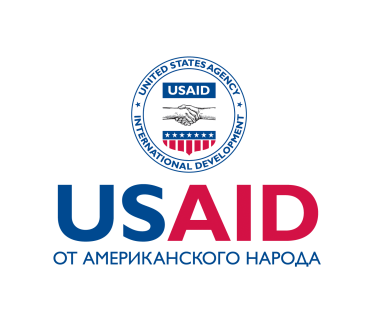 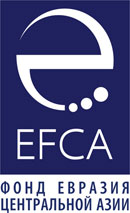 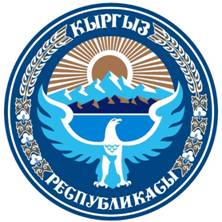 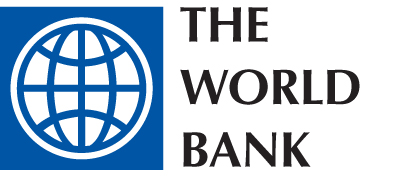 З. Т. Кыдыралиев,  Н. Ю. Барабанова  и У. Р. Нарусбаева         МЕТОДИЧЕСКИЕ УКАЗАНИЯО порядке формирования и исполнения местных бюджетов Кыргызской РеспубликиБишкек - 2012Пособие выпущено в рамках проекта «Повышение бюджетной грамотности и упрощение доступа к информации» по Правительственной программе «Вопросы информационной  прозрачности и подотчетности в Кыргызской Республике».  Проект реализуется Фондом Евразия Центральной Азии при финансовой поддержке Всемирного Банка и Агентства США по Международному Развитию (USAID).  Фонд Евразия Центральной Азии выражает благодарность Главному управлению межбюджетных отношений Министерства финансов Кыргызской Республики за оказанную методологическую и консультационную  помощь при подготовке публикации. Оглавление1.	Основные положения, принципы и правовая основа формирования и исполнения местных бюджетов	32. БЮДЖЕТНЫЙ ПРОЦЕСС И ЕГО СТАДИИ.	62.1.Бюджетный процесс	62.2. Календарный план.	62.3. Порядок и сроки составления проектов местных бюджетов	72.4. Рассмотрение и утверждение местных бюджетов.	82.5. Исполнение местных бюджетов.	92.6. Утверждение отчётов об исполнении местных бюджетов и контроль их исполнения.	102.7. Учет и отчетность	103. ПОРЯДОК  ФОРМИРОВАНИЯ ДОХОДНОЙ ЧАСТИ МЕСТНЫХ БЮДЖЕТОВ	113.1. Структура доходовместного бюджета	113.2. Принципы формирования доходов местного бюджета.	123.3. Индикаторы, используемые для формирования доходов местного бюджета	123.4. Методы прогнозирования  доходов местных бюджетов.	143.4.1. Метод, основанный на фактической налоговой ставке	143.4.2. Метод, основанный  на эластичности налога	143.4.3. Метод прямого счета	153.5. Особенности расчета прогноза основных налоговых доходов.	153.5.1. Подоходный налог	153.5.2. Налоги по специальным режимам.	153.5.3. Земельный налог	163.5.4. Налог с  продаж	173.5.5.  Налог на имущество	173.5.6.  Налог за пользования недрами (Роялти)	193.6. Составление сводных таблиц по проекту доходов местных бюджетов	194. ПОРЯДОК ФОРМИРОВАНИЯ РАСХОДОВ МЕСТНЫХ БЮДЖЕТОВ	204.1. Составление проектов расходов	204.2. Рассмотрение подготовленных проектов расходов	234.3. Оформления  бюджетной росписи по доходам и расходам	244.4. Составления и утверждения сметы расходов	245.  СИСТЕМА ТРАНСФЕРТОВ В КЫРГЫЗСКОЙ РЕСПУБЛИКЕ	245.1. Категориальные гранты.	255.2.Выравнивающие гранты.	255.3. Стимулирующие (долевые)  гранты.	265.4. Бюджетные ссуды	275.5. Средства, передаваемые по взаимным расчетам из республиканского бюджета	276. Общественные (публичные) слушания.	28ПРИЛОЖЕНИЯ	31ПРИЛОЖЕНИЕ 1. Паспорт  айыльного округа	31ПРИЛОЖЕНИЕ 2. Переходная доля местных бюджетов на софинансирование сектора образования по подушевым районам на 2012 год	36ПРИЛОЖЕНИЕ 3. Переходный фонд оплаты труда общеобразовательных учреждений на 2012 год	41ПРИЛОЖЕНИЕ 4. Выдержки из Конституции Кыргызской Республики	46ПРИЛОЖЕНИЕ 5. Выдержка из Закона Кыргызской Республики «О местном самоуправлении»	48ПРИЛОЖЕНИЕ 6. Выдержка из Закона Кыргызской Республики «Об основных принципах бюджетного правав Кыргызской Республике»	51ПРИЛОЖЕНИЕ 7. Выписка из Закона Кыргызской Республики «О финансово-экономических основахместного самоуправления»	60ПРИЛОЖЕНИЕ 8. Постановление Правительства Кыргызской Республики «О переводе общеобразовательных организацийКыргызской Республики на подушевойпринцип финансирования»	65ПРИЛОЖЕНИЕ 9. Временная методика и формула определения категориального гранта местным бюджетам на финансирование образования	69ПРИЛОЖЕНИЕ 10. Методика расчета выравнивающих грантов	76ПРИЛОЖЕНИЕ 11. Выписка из Налогового Кодекса Кыргызской Республики	84ПРИЛОЖЕНИЕ 12. Постановление Правительства Кыргызской Республики «О дополнительных мерах государственной поддержкилиц, проживающих в тяжелых, неблагоприятныхприродно-климатических условиях высокогорьяи отдаленных труднодоступных зонах»	87ПРИЛОЖЕНИЕ 13. Порядок определения стоимости патента для юридическихи физических лиц, осуществляющих экономическуюдеятельность на патентной основе в обязательномпорядке	90ПРИЛОЖЕНИЕ 14. Постановление Законодательного собрания Жогорку Кенеша Кыргызской Республики «Об утверждении Перечня видов экономическойдеятельности, подлежащих обязательномуналогообложению на патентной основе»	93ПРИЛОЖЕНИЕ 15. Постановление Правительства Кыргызской Республики «О введении новых условий оплаты труда работниковобразовательных организаций»	95ПРИЛОЖЕНИЕ 16. Инструкция об упрощенной системе налогообложения субъектовмалого предпринимательства	110ПРИЛОЖЕНИЕ 17. Перечень видов предпринимательской деятельности, осуществляемыхфизическими лицами на патентной основе	113ПРИЛОЖЕНИЕ 18. Методика исчисления величины прожиточного минимумадля основных социально-демографических группнаселения Кыргызской Республики	117Основные положения, принципы и правовая основа формирования и исполнения местных бюджетовВ 2012 году Правительством Кыргызской Республики принято решение о переходе на двухуровневую систему межбюджетных отношений. Цель перехода на новые принципы межбюджетных отношений состоит в передаче органам местного самоуправления (МСУ) полномочий по управлению бюджетом и усилении их самостоятельности.При этом эффективность межбюджетных отношений должна отвечать следующим целям: упрочение государственного устройства и территориальной целостности страны, создание предпосылок для общего развития гражданского общества;повышение уровня жизни, обеспечение социальной защищённости и равного доступа населения к общественным услугам и социальным гарантиям на всей территории страны;обеспечение устойчивого экономического развития при оптимальном использовании налогового и ресурсного потенциала отдельных территорий и страны в целом;взаимоувязка целей и задач, поставленных на уровне территорий, с целями и задачами экономического развития республики в целом, с учетом территориальных особенностей.Новая система межбюджетных отношений предусматривает установление прямых взаимоотношений республиканского бюджета с местными бюджетами, где все 484 органа МСУ были разделены на 4 группы: Города республиканского значения - 2;Города областного  значения – 12;Города районного значения - 11;Айыл окмоту - 459.Взаимоотношения Министерства финансов Кыргызской Республики по формированию и исполнению местных бюджетов складываются напрямую и непосредственно с органами местного самоуправления городов, и через территориальные (районные) подразделения – с айыл окмотами.В связи с переходом на новые принципы межбюджетных отношений Министерством финансов произведена инвентаризация учреждений. При существующем административно-территориальном делении количество бюджетных учреждений, которые финансировались из районных бюджетов в 2011 году составило 682 учреждений, расходы на их содержание по уточненному бюджету 2011 года составили 1 374,1 млн. сомов. В соответствии распоряжением Правительства КР они переданы на финансирование из республиканского бюджета.Структура доходных источников местных бюджетов была полностью пересмотрена в связи с увеличением расходных обязательств органов МСУ. При разработке предложений по установлению нормативов отчислений от общегосударственных налогов ставилась цель максимального сокращения встречных финансовых потоков, при этом принимались во внимание следующие критерии:связь объема поступлений с уровнем благосостояния местного населения;возможность органов МСУ реально влиять на базу налогообложения и собираемость налогов;равномерность размещения налоговой базы по территории;равномерность поступлений в течение года;хорошая прогнозируемость налога на уровне местных самоуправлений.При формировании местных бюджетов за основу приняты следующие принципы:разграничения функций государственной власти и органов местного самоуправления;обеспечение необходимыми финансово-экономическими средствами для решения дел местного значения и делегированных государственных полномочий;максимальное сокращение встречных финансовых потоков;выравнивание бюджетной обеспеченности;эффективности использования бюджетных средствпрозрачности и транспарентности обеспечение плавного перехода к новым условиям.Основной задачей Министерства финансов на ближайшую перспективу является формирование объемов дотаций в соответствии с совершенными методами и формулами, что позволит сохранить определенные различия по уровню бюджетной обеспеченности между богатыми и бедными МСУ в целях стимулирования развития доходной базы и повышения уровня экономического развития. Кроме этого, укрепление доходной базы органов МСУ за счет закрепления источников от регулируемых доходов (введение дифференцированных нормативов отчислений) и в целом удерживание темпа роста закрепленных доходов органов МСУ.Расщепление общегосударственных доходов по приемлемым нормативам отчислений поможет органам МСУ увеличить возможности в расширении доходной базы органов МСУ в решении вопросов местного значения (за счет увеличения поступления по контингенту), при этом выделение дотаций из республиканского бюджета будет значительно систематизирована и открыта.В целом работа местных бюджетов будет автоматизирована для его упрощения, в этом направлении будет разработана единая информационная база отчетности, также для каждого айыльного округа будет подготовлен электронный паспорт с целью внедрения единообразия форм при расчете бюджетных показателей.Кроме этого, разрабатывается электронная карта по всем органам МСУ республики, которая поможет информационно доступно, в режиме он-лайн и визуально охватывать все органы МСУ и решать соответственно все возможные проблемы и задачи на местах.В дальнейшем Министерством финансов будут разработаны механизмы адресного и целевого финансирования не только органов местного самоуправления, но и каждого гражданина. Начата работа по уточнению и созданию электронной базы айыльного аймака с информацией о финансовом состоянии каждой семьи. Для этого будут объединены усилия и информационные базы международных организаций (ПРООН, ЮСАИД, АРИС, Швейцарское бюро по сотрудничеству, Министерство международного развития Великобритании), правительственных и неправительственных организаций.Конституция Кыргызской Республики определила главный принцип организации местных бюджетов, как «разграничение функций и полномочий органов государственной власти и органов местного самоуправления».      Местное самоуправление призвано обеспечивать самостоятельное и под свою ответственность решение населением вопросов местного значения. В этом главная суть местного самоуправления и на ней построены межбюджетные отношения. Собственные доходы органов местного самоуправления должны быть направлены на решение вопросов местного значения.      Вопросы местного значения определены ст. 18 Закона Кыргызской Республики «О местном самоуправлении». К ним относятся:1) обеспечение экономического развития соответствующей территории;2) управление муниципальной собственностью;3) формирование, утверждение и исполнение местного бюджета;4) снабжение питьевой водой населения;5) обеспечение работы системы канализации и очистных сооружений в населенных пунктах;6) обеспечение функционирования муниципальных дорог в населенных пунктах;7) организация освещения мест общего пользования;8) обеспечение функционирования кладбищ и предоставление ритуальных услуг;9) благоустройство и озеленение мест общественного пользования;10) обеспечение функционирования парков, спортивных сооружений и мест отдыха;11) организация сбора, вывоза и утилизации бытовых отходов;12) обеспечение функционирования муниципального транспорта и регулирование работы общественного транспорта в границах населенных пунктов;13) охрана культурных и исторических достопримечательностей местного значения;14) организация и обеспечение работы библиотек местного значения;15) установление правил землепользования и обеспечение соблюдения норм и правил градостроительства и архитектуры;16) размещение рекламы на территории соответствующего населенного пункта в порядке, установленном законодательством Кыргызской Республики;17) содействие охране общественного порядка;18) создание условий для развития народного художественного творчества;19) создание условий для организации досуга;20) организация осуществления мероприятий по работе с детьми и молодежью;21) обеспечение условий для развития физической культуры и массового спорта;22) содействие в предупреждении и ликвидации последствий чрезвычайных ситуаций. Перечисленные полномочия не являются исчерпывающими и не ограничивают местные сообщества и их органы в осуществлении иных полномочий, не запрещенных законодательством Кыргызской Республики.Правовая основа формирования и исполнения местных бюджетов представляет собой систему финансовых отношений по их составлению, рассмотрению, утверждению, исполнению и контролю исполнения. Основными нормативными правовыми актами в данной сфере являются:Конституция Кыргызской РеспубликиЗакон Кыргызской Республики «Об основных принципах бюджетного права вКыргызской Республике»Закон Кыргызской Республики «О финансово-экономических основах местногосамоуправления»Закон Кыргызской Республики «О местном самоуправлении»Закон Кыргызской Республики «О местной государственнойадминистрации»2. БЮДЖЕТНЫЙ ПРОЦЕСС И ЕГО СТАДИИ.2.1.Бюджетный процесс– это регламентируемая нормами права деятельность органов государственной власти и органов местного самоуправления и других участников бюджетного процесса по составлению и рассмотрению проектов бюджетов, утверждению и исполнению республиканского и местного бюджетов, а также контролю над  их исполнением.КонституцияКыргызскойРеспублики предусматривает,финансирование местного самоуправления обеспечивается из соответствующего местного, а также республиканского бюджета, а также Формирование и исполнение местного бюджета осуществляются с соблюдением принципов прозрачности, участия общественности, подотчетности органов местного самоуправления перед местным сообществом.Бюджетный процесс Кыргызской Республики состоит следующих этапов:составление проекта бюджета;	рассмотрение проекта бюджета;утверждение бюджета;		исполнение бюджета;		контроль и утверждение отчета об исполнении бюджета соответствующимикенешами.2.2. Календарный план.Согласно постановлению Правительства Кыргызской Республики Календарный план формирования бюджета разрабатывается в соответствии с Законом Кыргызской Республики «Об основных принципах бюджетного права в Кыргызской Республике». Каждый орган местного самоуправления устанавливает свой график представления проекта бюджета в соответствии с календарным планом, утвержденным Министерством финансов Кыргызской Республики.Бюджетный календарь формирования проектов местных бюджетов Кыргызской Республики на 2013 -2015 годы2.3. Порядок и сроки составления проектов местных бюджетовСогласно статье 47 Закона Кыргызской Республики «Об основных принципах бюджетного права в Кыргызской Республике» Министерство финансов КРдо 30 мая текущего года доводит до городов республиканского, областного и районного значений, и через территориальные финансовые подразделения Министерства финансов Кыргызской Республики до финансовых органов айылных округов, поселковых управ календарный план, предполагаемые нормативы отчислений от общегосударственных налогов и предполагаемые размеры категориальных и выравнивающих грантов, распределяемых в местные бюджеты (Приложение 2).Проекты местных бюджетов составляются исполнительными органами местного самоуправления  через территориальные финансовые подразделения, в соответствии с графиком утвержденным Министерством финансов Кыргызской Республики.Проект местных бюджетов составляется таким образом, чтобы показатели будущего года можно было сравнивать с фактическими (на данное число) и предполагаемыми доходами (динамика роста доходов) и расходами (темп роста расходов) текущего года, и фактическими доходами и расходами за предыдущий финансовый год. Все основные изменения в предполагаемом бюджете на следующий финансовый год должны быть выделены. (Приложения 3,4,5,6) При составлении местных бюджетов учитывается следующая информация:нормативы отчислений от общегосударственных налогов;предполагаемые объёмы грантов;нормативы финансовых затрат на предоставление государственных услуг;налоговое и бюджетно-финансовое законодательство ииная информация.После согласования с соответствующим местным кенешем районы, города республиканского, областного и районного значений проекты доходов и расходов местных бюджетов с необходимыми расчетами, обоснованиями и объяснительными записками представляют в Министерство финансов Кыргызской Республики в соответствии с календарным планом формирования бюджета Кыргызской Республики на соответствующие годы, а аильные округа, поселковые управы-представляют в территориальные финансовые подразделения Министерства финансов Кыргызской Республики. Проекты местных бюджетов представляются в местные кенеши вместе со следующими разъяснительными и сопроводительными сведениями:пояснительная записка, содержащая разъяснение того, каким образом проект бюджета соотносится с целями местного сообщества согласно утвержденному в предыдущем финансовом году, Концепции бюджета и Плану социально-экономического развития соответствующих территорий, с указанием основных изменений по доходам и расходам в сравнении с текущим финансовым годом и причин их изменений; нормативы отчислений от общегосударственных налогов и других доходов;прогноз доходов, в структуре утвержденной классификации доходов,включая ожидаемые категориальные и выравнивающие гранты,  а также сумму выпадения  доходов в результате предоставления налоговых льгот и преференций;объем расходов по разделам, параграфам и статьям функциональной и экономической классификаций, с чётким указанием целей, ресурсов, а также показателей для измерения результатов, эффективности и целесообразности.Специальные средства включаются в бюджет и выделяются в доходной и расходной частях бюджета отдельной строкой, необходимо обеспечить полноту представляемых данных, а именно в бюджете должны быть отражены показатели по доходам и расходам по специальным средствам всех бюджетных учреждений, получающих доходы от оказания услуг или осуществления иной деятельности (Приложение 7). В доходной части сводной сметы специальных средств должен отражаться конкретный вид доходов государственных органов, полученных от реализации продукции, выполненных работ или оказанных услуг, в соответствии с классификацией по доходам (поступления от оказания услуг в сфере здравоохранения, поступления от оказания услуг в сфере образования, плата за оказание услуг в сфере культуры, плата за оказание услуг в сфере сельского, водного хозяйства и плата за оказание других видов услуг).Проекты доходной части местных бюджетов представляются в Министерство финансов Кыргызской Республики до 1 июля текущего года. Проекты расходной части местных бюджетов представляются в Министерство финансов Кыргызской Республики до 1 августа текущего года. После представления Правительством Кыргызской Республики проекта республиканского бюджета в Жогорку Кенеш Кыргызской Республики, Министерство финансов Кыргызской Республики доводит уточненные нормативы отчислений от общегосударственных налогов и размеры категориальных и выравнивающих грантов, распределяемых в местные бюджеты, до районов и финансово-экономических подразделений городов республиканского, областного и районного значений и  через районные территориальные подразделения Министерства финансов до финансово-экономических подразделений аильных округов, поселковых управ.Органы местного самоуправления уточняют первоначальные проекты местных бюджетов после получения уточненных нормативов отчислений от общегосударственных налогов и размеры категориальных и выравнивающих грантов, распределяемых в местные бюджеты, и представляют их в соответствующий местный кенеш для утверждения.2.4. Рассмотрение и утверждение местных бюджетов.Бюджетная комиссия аильных, поселковых и городских кенешей предварительно заслушивает доклады руководителей управлений и отделов органов местного самоуправления, муниципальных предприятий и учреждений, рассматривает предложения, касающиеся изменения доходов и расходов бюджета, составляет и представляет аильным, поселковым, городским кенешам заключение по проекту бюджета.Аильные, поселковые и городские кенеши заслушивают доклады исполнительно-распорядительных органов местного самоуправления и бюджетных комиссий и рассматривают проекты местных бюджетов на очередной бюджетный год и два последующих прогнозируемых года.Городские, аильные и поселковые кенеши утверждают:соответственно городские,аильные и поселковые бюджеты в общей сумме доходов и общей сумме расходов с выделением бюджета текущих расходов и бюджета развития;остатки бюджетных средств на конец года;источники доходов и направления расходов городского,аильного и поселкового бюджетов;размеры резервного фонда местного самоуправления;размер оборотной кассовой наличности на конец года по городскому,аильному поселковому бюджетам;Утвержденные в установленном порядке бюджетыгородов республиканского,  областного и районного значения представляются в Министерство финансов, а аильных округов и поселковых управ в территориальные финансовые органы для включения в сводные бюджеты согласно календарному плану. Министерство финансов Кыргызской Республики проверяет соответствие утвержденных размеров общегосударственных налогов (в суммарном выражении и по нормативу), размеров категориальных, выравнивающих грантов из республиканского бюджета показателям, установленным в бюджете, утвержденного Жогорку Кенешем Кыргызской Республики. Изменения и уточнения по доходам местных бюджетов в течение года должны быть обоснованы и согласованы с Министерством финансов Кыргызской Республики.Рассмотрение и утверждение бюджетов органов местного самоуправления производится гласно и публично на открытых сессиях местного кенеша. Постановления местных кенешей об исполнении бюджетов органов местного самоуправления и решения местных кенешей о бюджетах на соответствующие годы подлежат публикации в средствах массовой информации. Кроме того, в соответствии с законодательством Кыргызской Республики органы местного самоуправления проводят бюджетные слушания по бюджету для жителей местного сообщества.2.5. Исполнение местных бюджетов.Исполнение местных бюджетов осуществляется исполнительно-распорядительными органами местного самоуправления через региональные отделения казначейства и органы налоговой службы в соответствии с росписями доходов и расходов, составленными на основании утвержденных бюджетов.Согласно статьи 15 Закона Кыргызской Республики «Об основных принципах бюджетного права Кыргызской Республики» производимые в процессе исполнения бюджета расходы бюджета не могут превышать их предельные размеры, предусмотренные в бюджетах, утвержденных аильными, поселковыми, городскими кенешами.Изменения показателей утвержденного бюджета как в целом по доходам и расходам, и так и отдельно по разделам, категориям, группам, подгруппам и статьям могут быть приняты аильными, поселковыми, городскими кенешами только при наличии конкретных, обоснованных источников покрытия дополнительных расходов и выпадающих доходов.Изменения в показатели местных бюджетов по группам, подгруппам, статьям и подстатьям доходов, основным группам, группам и подгруппам расходов, по защищенным статьям расходов, а также по размеру дефицита (профицита) бюджетов, утвержденные в установленном порядке, могут быть внесены аильными, поселковыми, городскими кенешами только при особых обстоятельствах на основании мотивированных и обоснованных предложений соответственно Правительства Кыргызской Республики и органов местного самоуправления.Изменения и дополнения в утвержденные бюджеты вносятся в показатели бюджета текущего года без изменения параметров бюджета последующих прогнозируемых лет.Согласно статье 16, в случае принятия Жогорку Кенешем Кыргызской Республики или Правительством Кыргызской Республики после утверждения бюджетов нормативных актов, в соответствии с которыми увеличиваются расходы или уменьшаются доходы местных бюджетов, соответствующие суммы компенсируются из республиканского бюджета.Согласно статье 17, доходы, дополнительно полученные при исполнении местных бюджетов, распределяемые по нормативам отчислений, утвержденных Жогорку Кенешем, а также суммы превышения доходов над расходами, образующиеся на конец года в результате перевыполнения доходов или экономии в расходах, остаются в распоряжении органов местного самоуправления, изъятию не подлежат и используются на финансирование расходов местных бюджетов по усмотрению аильных, поселковых, городских кенешей.Согласно статье 18, в случае если до конца текущего года проект бюджета не будет утвержден, органы местного самоуправления до его утверждения вправе производить расходы ежемесячно в пределах одной двенадцатой части годовой суммы расходов, предусмотренной в проекте бюджета, внесенном исполнительно-распорядительными органами местного самоуправления - аильных, поселковых, городских кенешей.Согласно статье 21, в местных бюджетах образуются резервные фонды органов местных государственных администраций и органов местного самоуправления  в пределах до 1 процента к объему их расходов (без учета резервных фондов).Согласно статье 22, органы местного самоуправления самостоятельно отвечают по обязательствам, возникшим в связи с несбалансированностью соответствующего бюджета.Руководители местных государственных администраций, органов местного самоуправления, ответственные за расходование бюджетных средств, несут установленную законодательством Кыргызской Республики персональную ответственность за нарушение финансовой дисциплины и невыполнение обязанностей, связанных с исполнением бюджета.Министерство финансов Кыргызской Республики при исполнении местных бюджетов осуществляет контроль над  правильностью распределения общегосударственных налогов, правильностью исчисления и целевым использованием трансфертов из республиканского бюджета.В случаях нарушения размера и порядка зачисления общегосударственных налогов и других доходов, нецелевого использования трансфертов Министерство финансов Кыргызской Республики имеют право приостанавливать финансирование всех видов межбюджетных трансфертов. 2.6. Утверждение отчётов об исполнении местных бюджетов и контроль их исполнения.Органы местного самоуправления представляют отчёты об исполнении местных бюджетов соответствующим местным кенешам.Бюджетные комиссии местных кенешей рассматривают отчет об исполнении местного бюджета, составляют заключения и представляют их на рассмотрение местных кенешей. Местные кенеши заслушивают доклады исполнительно-распорядительных органов местного самоуправления и бюджетных комиссий, рассматривают заключения бюджетных комиссий и утверждают отчеты об исполнении местных бюджетов.Отчеты об исполнении местных бюджетов территориальные финансовые подразделения районов  и городов представляют в Министерство финансов Кыргызской Республики в срок не позднее 1 марта года, следующего за отчетным.2.7. Учет и отчетностьУчёт и отчетность бюджетных учреждений ведётся в соответствии с «Положением по организации и ведению бухгалтерского учета в бюджетных организациях» утверждённой приказом Министерства финансов Кыргызской Республики №192-п от 24 ноября 2008 года и зарегистрированной Министерством юстиции Кыргызской Республики № 156-08 от 26.12.2008 года. Учреждения  и организации,  финансируемые из местных бюджетов, составляют годовую,  квартальную и  месячную  бухгалтерскую  отчетность. Годовая  бухгалтерская  отчетность  составляется учреждениями и организациями по состоянию на 1 января года,  следующего  за  отчетным, квартальная на 1 июля и 1 октября текущего года в объеме форм, установленных Министерством финансов Кыргызской Республики. Районные и городские финансовые отделы консолидируют бухгалтерскую отчетность предоставляемую аильными округами и районными и городскими бюджетными учреждениями. Затем, районные и городские финансовые отделы в установленные сроки предоставляют консолидированную бухгалтерскую отчетность в Министерство финансов Кыргызской Республики для консолидации баланса сектора государственного управления.В  состав годовой и квартальной бухгалтерской отчетности учреждений и организаций включается  пояснительная  записка  об  исполнении сметы расходов.3. ПОРЯДОК  ФОРМИРОВАНИЯ ДОХОДНОЙ ЧАСТИ МЕСТНЫХ БЮДЖЕТОВДоходы местных бюджетов образуются за счет поступлений местных налогов,налоговых доходовраспределяемых по нормативам отчислений,трансфертов, неналоговых доходов,поступлений от операций с активами и других сборов и платежей, установленных законодательством Кыргызской Республики.3.1. Структура доходов местного бюджетаСогласно Закону «Об основных принципах бюджетного права» в Кыргызской Республике используется единая классификация доходов, утверждаемая Министерством финансов Кыргызской Республики. Приказом Министерства финансов Кыргызской Республики №62-П от 30.03.2012 года утверждена новая редакция Бюджетной классификации Кыргызской Республики, в соответствии с которой, структура доходов местных бюджетов состоит из следующих категорий:налоговых доходов;неналоговыхдоходов;нефинансовые активы (классификация операций с активами и обязательствами).В соответствии со статьей 31НалоговогоКодекса Кыргызской Республики к местным налогам относятся:земельный налог;налог на имущество.Согласно утвержденной структуреклассификации доходов, а также в соответствиисЗаконом Кыргызской Республики «Об основных принципах бюджетного права в Кыргызской Республике» и  статьей 12. Закона Кыргызской Республики  “Ореспубликанском бюджете Кыргызской Республики на 2012 год и прогнозе на 2013-2014 годы” в местные бюджеты зачисляются  следуюшие налоговые доходы: Отчисления от общегосударственных налогов.На 2012 год установлены следующие нормативы отчислений от плановых поступлений- Подоходного налога, уплачиваемого налоговым агентом: для городов республиканского значения - в размере 50 процентов;городов областного значения - в размере 40 процентов;городов районного значения - в размере 40 процентов;айылов - в размере 10 процентов.- Налог с продаж, зачислять в местные бюджеты:городов республиканского значения - в размере 50 процентов;городов областного значения - в размере 50 процентов;городов районного значения - в размере 25 процентов;айылов - в размере 25 процентов.Налог за пользование недрами (Роялти) (за исключением стратегических полезных ископаемых: золото, нефть, газ) зачислять в местные бюджеты городов и айылов в размере 50 процентов.Земельный налог, налог на имущество, налог на основе добровольного патента, налога на основе обязательного патентирования и единый налог для субъектов малого предпринимательства 100 процентов зачислять в местные бюджеты айылов и городов.Налог на специальные средства бюджетных организаций финансируемых из местного бюджета, подлежит зачислению в соответствующие местные бюджеты.Нормативы отчислений в местные бюджеты от сумм перевыполнения по общегосударственным налогам установлены равными нормативам отчислений от плановых поступлений.Согласно утвержденной классификационной структуре доходов, а также в соответствии с Законом Кыргызской Республики «О неналоговых платежах», Законом Кыргызской Республики «Об основных принципах бюджетного права в Кыргызской Республике»и другими  нормативно-правовыми актами Кыргызской Республикив местные доходы также зачисляются следуюшие неналоговые доходы:-  плата за аренду земель( в населенных пунктах, пастбищ,  земель Фонда перераспределения	земель);-  плата за аренду помещений, зданий и сооружений, находящихся в муниципальной собственности; сбор за вывоз мусора;-  сбор за парковку автотранспорта;-  государственная пошлина,  взимаемая  органами юстиции;-  поступления от оказания платных услуг муниципальными бюджетными учреждениями;-  административные штрафы, санкции, конфискации и другие платежи;-  гранты и добровольные трансферты.В соответствии с утвержденной классификационной структуройопераций с активами и обязательствамив местные доходы зачисляются:Нефинансовыеактивы:продажа  жилых зданий и помещений;продажа нежилых зданий;продажа несельскохозяйственных земель.Финансовые  активы:-      продажа краткосрочных ценных бумаг, кроме акций;-      продажа долгосрочных ценных бумаг кроме акций.3.2. Принципы формирования доходов местного бюджета.Формирование доходов местных бюджетов осуществляется: по каждому виду налога в отдельности на базе прогноза показателей социально-экономического развития;прогноз доходов должен отражать фискальную политику местных органов самоуправления, проводимой в рамках общей государственной фискальной политики;прогноз должен быть реалистичным для исполнения и основываться на анализе динамики фактического поступления налоговых и неналоговых доходов за предыдущие годы.3.3. Индикаторы, используемые для формирования доходов местного бюджетаПроекты местных бюджетов формируются в увязке с социально-экономическими индикаторами (показателями) характеризующими уровень развития территорий.Социально–экономические индикаторы служат представительной базой для оценки доходного потенциала местных бюджетов. С учетом действующей системы статистической отчетности территориальными отделами Национального статического комитета КРна местном уровне формируются следующие индикаторы:объем рыночных услуг, розничный товарооборот;объем продукции промышленности, по видам продукции;перечень хозяйствующих субъектов осуществляющих розничную торговлю и оказывающих платные услуги населению, по видам деятельности;  среднемесячная заработная плата.Сведения о площади земель формируется на основе данных территориальных органов Государственной регистрационной службы, по категориям земель:площади земель населенных пунктов,площади земель несельскохозяйственного значения, площади земель сельскохозяйственного значения по видам угодий,площадь  земель ФПС, в том числе  переданных в аренду;пастбищ.По данным территориальных подразделений Государственной налоговой службы КР формируется:Перечень субъектов осуществляющихпредпринимательскую деятельность:на патентной основе (добровольное и обязательное патентирования);по упрощенной системе налогообложения на основе единого налога.Реестр хозяйствующих субъектов (предприятий), осуществляющих финансово-хозяйственную деятельность на территории органа местного самоуправленияс указанием:сумма уплаченных налогов и других платежей;выручка от реализации;объем производимой продукции, по видам;объема реализованной продукции в натуральном выражении,сверенный со статистическими данными  Национального статического комитета КР.На основе данных органов Государственной автомобильной инспекции формируютсясведения о количестве транспортных средств с обязательным указанием:вида транспортного средства, включая  самоходные машины и механизмы;срока эксплуатации;рабочий объем двигателя или балансовая стоимость.Сведения органов Государственной автомобильной инспекции уточняются перекрестным  сравниванием с информацией, собранной путем подворного обхода.Органы местного самоуправления обязаны вести Реестр объектов муниципальной собственности (зданий сооружений), земельных фондов и месторождений полезных ископаемых. Данный Реестр формируется в целях полноты учета муниципальных фондов и мониторинга поступлений налогов и платежей по ним. Реестр формируется по функциональному назначению недвижимости, содержащий  количественные, технические показатели и правовые основы объектов муниципальной собственности.	Реестр объектов муниципальной собственности содержит следующие данные:описание объекта;указание местонахождения объекта;плошади земель, месторождения полезных ископаемых;документы, подтверждающие правособственности на объекты, которыми  обладают  органы местного самоуправления;перечень ограничений на использование объектов;оценочная стоимость объектов;нормативная база и другая информация, связанная со спецификой и использованием объектов муниципальной собственности.3.4. Методы прогнозирования  доходов местных бюджетов.3.4.1. Метод, основанный на фактической налоговой ставкеДанный метод расчета прогноза поступлений основывается на применении фактической средней ставки налога (изъятие) к объему представительной базы.	Фактическая ставка налога определяется как частное отношение налоговых поступлений к базе налогообложения. То есть - это фактическая средняя ставка налога, применяемая к общему объему представительной базы налога. Фактическая налоговая ставка может заметно отличаться от законодательно установленной шкалы налоговых ставок. Отличие фактической ставки налога от законодательно установленной объясняется наличием в налоговом законодательстве таких норм как вычеты, льготы и преференции, дифференцированное установление ставок и прочие. В этой связи, этот подход должен основываться на мониторинге данныхза ряд лет. Прогноз поступлений рассчитывается как произведение прогнозируемой базы налогообложения на рассчитанную фактическую налоговую ставку.	Данный подход основан на трех допущениях:	-неизменная структура налогообложения;	-неизменная налоговая система;	-неизменный показатель выполнения требований налогового законодательство.3.4.2. Метод, основанный  на эластичности налогаДанный подход основан взаимоувязке налога и базы налогообложения, путем расчета коэффициента относительного увеличения поступлений налога к относительному изменению базы налогообложения, то есть на увеличении поступлений налога вызванное ростом налоговой базы и применяется  при неизменности налоговой системыВ случае если имеются прогнозы экономических показателей, то наиболее простым, условным подходом прогнозирования доходов на основе конкретного налога или группы налогов, является оценка эластичности налоговых поступлений по отношению к относительной базе налога. Эластичностью налога называется относительное изменение объема его поступлений по отношению к относительному изменению базы налогообложения, или простыми словами повышение налоговых поступлений в процентном выражении, вызванное  ростом налоговой базы на 1%. Коэффициент эластичности определяется по следующей формуле: Эластичность налоговых поступлений    =процентное изменение налоговых поступлений(при неизменной налоговой системе)____ процентное изменение базы налогообложенияОценку эластичности можно получить, усреднив отношение процентного изменения поступлений к процентному изменению базы налогообложения за ряд предыдущих лет, в которых не происходило изменений налоговой системы. Имея в распоряжении показатель эластичности рассматриваемого налога и прогноз темпов роста базы налогообложения, можно получить прогноз налоговых поступлений, просто умножив темпы роста базы налогообложения на эластичность.Прогноз налога =прогнозируемые темпы роста налоговой базы * Эластичность * Фактические налоговые сборы предыдущего года3.4.3. Метод прямого счетаДанный метод применим при расчетах прогноза налогов и сборов, базы которых  подлежат количественному измерению и фиксированы, а также ставки установлены на конкретную единицу базы обложения. Ставки отдельных налогов и сборов в соответствии с законодательством установлены в виде стабильных (фиксированных) платежей за единицу базы обложения в расчете на год или месяц, это:земельный налог  - ставка налога установлена фиксированной в зависимости от объема площади;налог на основе обязательного патента, налог на основе добровольного патента, единый налог для субъектов малого предпринимательства- ставка установлена фиксированной на вид деятельности за месяц;налог с владельцев транспортных средств - ставка установлена фиксированной на каждый куб.метр объема рабочего двигателя транспортного средства.В виду того, что ставки указанных налогов фиксированные, а также базы обложения подлежат количественному измерению, расчет прогнозных сумм по данным видам налогов производится простым умножением ставок налога на их количественные базы налогообложения. 3.5. Особенности расчета прогноза основных налоговых доходов.3.5.1. Подоходный налогРасчет прогнозных сумм подоходного налога, уплачиваемого налоговым агентом осуществляется на основе динамики поступления за предыдущие годы, ожидаемого поступления текущего года, а также наблюдений взаимосвязи налога с ее представительной базой. Представительной базой налога служат такие экономические показатели как денежные доходы населения, средняя заработная плата, увеличение заработной платы, доходы индивидуальных предпринимателей. Расчет прогнозных сумм может осуществляться применением методов фактической налоговой ставки и эластичности налога.3.5.2. Налоги по специальным режимам.	Расчет прогнозных сумм поступления на основе обязательного патента и на основе добровольного патента, и единый налог для субъектов малого предпринимательства осуществляется на базе установленных фиксированных ставок патента на данной территории, перечня субъектов предпринимательской деятельности по видам. Расчет производится простым методом прямого счета, с учетом оценки фактора сезонности отдельных видов деятельности, и увеличения либо сокращения числа субъектов предпринимательства работающих по патентной системе. Расчеты прогнозных сумм по данным видам поступлений должны быть основаны на информации представляемой налоговыми органами, в следующем виде: - количество выданных патентов по видам деятельности;- количественный показатель объектов обложения (количество бильярдных столов, количество парковочных мест и т.д.);-базовая сумма налога на основе обязательного патентирования;- ставки патентов по видам деятельности.- суммы поступления налогов за ряд предыдущих периодов3.5.3. Земельный налогПрогноз земельного налога рассчитывается по каждой категории земель в соответствии с базовыми ставками, утвержденными НалоговымКодексом Кыргызской Республики «О базовых ставках земельного налога» и утвержденным земельным площадям, по данным отделений Государственного агентства по регистрации прав на недвижимое имущество, для каждого населенного пункта в отдельности.В зависимости от категории земель применяются различные методы прогнозирования. Земли сельскохозяйственного назначения дифференцированы по пяти видам земель:пашня орошаемая; пашня богарная;многолетние насаждения;сенокосы;пастбища.Ставка по данному налогу, как площадь земель – фиксированные показатели, что подчеркивает независимость данного налога от роста инфляции. В связи с чем, расчет основывается на количественных данных площадей сельскохозяйственных угодий и установленных базовых ставок. Расчет производится методом прямого счета простым произведением площади земель и ставок налога по каждому виду земель по отдельности. Расчетная  сумма земельного налога с сельскохозяйственных угодий уменьшается на сумму, рассчитанную по земельным площадям, по которым решением местных кенешей предоставлены льготы в виде полного или частичного освобождения на определенный срок. Льготы должны быть обоснованы и в рамках предусмотренных норм в соответствии с Налоговым Кодексом. Земельный налог с земель населенных пунктов и несельскохозяйственного назначения рассчитывается  также исходя из базовых ставок налога и площади земель. Ставки земельного налога, дифференцируются с применением зонального коэффициента экономико-планировочных зон Кз и коэффициента коммерческого использования земельных участков Кк, применяемые и установленные в порядке, предусмотренном статьей 339 НККР и коэффициент инфляции Ки.Коэффициент инфляции утверждается ежегодно Правительством Кыргызской Республики не позднее 1 апреля текущего года по факту предыдущего года. В случаях, когда коэффициент инфляции не установлен, он принимается равным коэффициенту предыдущего года.1. Исчисление суммы земельного налога производится:1) для земель сельскохозяйственного назначения по формуле:Н = С х П х Ки, гдеН – сумма земельного налога, С – ставки земельного налога, установленные статьями 337 и 338 настоящего Кодекса, П – площадь земельного участка, га/ кв.м, Ки – коэффициент инфляции.Районные кенеши имеют право увеличивать базовые ставки земельного налога за пользование сельскохозяйственными угодьями с учетом балла бонитета почв, а также неиспользования сельскохозяйственных угодий, за исключением случаев непреодолимой силы.2) для земель населенных пунктов и земель несельскохозяйственного назначения по формуле:Н = С х П х Ки х Кз х Кк, где:Н - сумма земельного налога, С - ставка земельного налога, П площадь земельного участка, кв.м, Ки - коэффициент инфляции, Кз (коэффициент для экономико-планировочных зон)и Кк (коэффициент коммерческого использования).3) для земель приусадебных и садово-огородных участков по формуле:Н = С х П х Кз, где:Н - сумма земельного налога, С - ставка земельного налога, П площадь земельного участка, кв.м, Кз - зональный коэффициент.3.5.4. Налог с  продажОбъектом налогообложения налогом с продаж являются реализация товаров, выполнение работ, оказание услуг.Ставки налога с продаж, согласно статьи 19 НККР,  дифференцированы в зависимости от вида деятельности:при реализации товаров, работ, услуг, облагаемых НДС и освобожденных от НДС:- в размере 1,0 процента - для торговой деятельности;- в размере 2,0 процента – для других видов деятельности;при реализации товаров, работ, услуг, в случаях, не предусмотренных выше:- в размере 2,0 процента - для торговой деятельности;- в размере 3,0 процента – для других видов деятельности.Расчет прогноза налога производится с учетом динамики фактических поступлений за ряд лет,  путем применения ставки  налога,дифференцированной в зависимости от вида деятельности, к налогооблагаемой базе, посредством применения методов фактической налоговой ставки и эластичности налога. 3.5.5.  Налог на имуществоНалогооблагаемое имущество группируется следующим образом.Недвижимое имущество:- жилые дома,  квартиры, дачные дома, предназначенные для   постоянного  или  временного  проживания, не  используемые  для осуществления предпринимательской деятельности;- жилые дома, квартиры, дачные дома, пансионаты, дома отдыха, санатории, курорты,производственные, административные, промышленные, а также другие капитальные строения, предназначенные и/или используемые для осуществления предпринимательской деятельности;- временные помещения из металлических и других конструкций, такие, как киоски, контейнеры,предназначенные и/или используемые для осуществления предпринимательской деятельности.Базой обложения налогом на недвижимое имущество является налогооблагаемая стоимость объектов, которая определяется для каждой группы отдельно, с учетом применения региональных, зональных и отраслевых коэффициентов в порядке, установленном статьей 327 НККР.Ставки налога на недвижимое имущество установлены:- для объектов имущества 1 группы - 0,35 процента от налогооблагаемой базы;- для объектов имущества 2 и 3 групп – 0,8 процента от налогооблагаемой базыВ целях прогноза поступлений по данному виду налога в органах местного самоуправления должен формироваться Реестр недвижимого имущества и проведена оценка налогооблагаемой стоимости объектов с привлечением уполномоченнойоценочной комиссии.Движимое имущество:-автотранспортные средства;- самоходные машины и механизмы;- яхты и водные мотоциклы.В целях прогноза поступлений по налогу на транспортные средства в органах местного самоуправления должны формироваться базы данных по количеству автотранспортных средств с указанием срока эксплуатации. Формирование базы данных осуществляется на основе данных органов государственной автомобильной инспекции и результатов подворного обхода, и уточняется  путем перекрестного их сравнения. Прогнозирование налога осуществляется методом прямого счета, по каждой категории движимого имущества, простым умножением количество транспорта на ставку налога,применяемую к усредненному объемудвигателя транспортных средств. Статьей 328 НККР,для транспортных средств и/или самоходных машин и механизмов:работающих на двигателях внутреннего сгорания, установлены следующие ставкиимеющих двигатель внутреннего сгорания, не предусмотренных выше или не имеющих двигателя внутреннего сгорания - 0,5 процента от балансовой стоимости;не имеющих двигателя внутреннего сгорания и балансовой стоимости, - 0,5 процента от стоимости объекта, определяемой в соответствии с порядком определения стоимости объекта, утвержденный постановлением Правительства КР от 19 марта 2010 года N 163.3.5.6.  Налог за пользования недрами (Роялти)Роялти - текущие платежи за пользование недрами, с целью разработки (добычи) полезных ископаемых. Объектом налогообложения роялти является деятельность по разработке (добыче) месторождений полезных ископаемых.Налоговой базой роялти является:Выручка,полученная от реализации полезных ископаемых или продукции, полученной в результате переработки полезных ископаемых (без учета НДС и налога с продаж), по следующим ставкам:на золото, серебро и платину: - для месторождений с запасами более 10 тонн - 5 процентов; - для месторождений с запасами от 3 до 10 тонн - 3 процента; - для месторождений с запасами менее 3 тонн - 1 процент;для специализированных организаций водоснабжения - в размере 5 процентов;на гипс - в размере 6 процентов;на природные камни для производства облицовочных материалов - в размере 12 процентов;на уголь каменный, бурый - в размере 1 процента.на другие полезные ископаемые и продукты их переработки, не предусмотренные выше:- полезных ископаемых - в размере 3 процентов;- продуктов переработки полезных ископаемых - в размере 2 процентов.Объем реализованной продукции и объема отбираемой воды, в натуральном выражении, по ставкам:В целях прогноза поступлений по налогу на недра (роялти) в органах местного самоуправления должны формироваться базы данных о хозяйствующих субъектах и объема месторождений полезных ископаемых используемых производством.Формирование базы данных осуществляется на основе данных территориальных подразделений Государственной налоговой службы КР и Национального статистического комитета КР и уточняется  путем перекрестного их сравнения. Прогнозирование налога осуществляется методом прямого счета, по каждому виду полезных ископаемых месторождения, простым умножением объема реализации или выручки от реализации на ставку налога.3.6. Составление сводных таблиц по проекту доходов местных бюджетовРассчитанные прогнозные показатели по каждому источнику доходов должны быть интегрированы в сводную таблицу, по доходам местного бюджета, составленную в соответствии с классификационной структурой доходов, утвержденнойПриказом Министерства финансов КР «Об утверждении новой редакции Бюджетной классификации Кыргызской Республики» №62-П от 30.03.2012 года. Сводная таблица должна отражать динамику доходов фактического поступления за 2011 годы и 5 месяцев 2012 года, ожидаемые поступления 2012 года и проект на 2013-2014 годы. К проекту доходов местного бюджета должны быть приложены расчеты по каждому источнику доходов(согласно установленного формата)и пояснительная записка, отражающая бюджетно-фискальнуюполитикув части установления ставок местных налогов, сборов и предоставлению льгот,а также  мерыпо улучшению администрирования доходов и эффективному использованию муниципальных фондов, с целью усиления доходного потенциала местных бюджетов,4. ПОРЯДОК ФОРМИРОВАНИЯ РАСХОДОВ МЕСТНЫХ БЮДЖЕТОВ4.1. Составление проектов расходовСогласно Календарного плана формирования местного бюджета, бюджетные учреждения, финансируемые из местных бюджетов предоставляет в финансово-экономические подразделения органов местного самоуправления и территориальные финансовые подразделения Министерства финансов Кыргызской Республики проект расходов на предстоящий год (Заявка) с обоснованными расчетами.  Как составляется проект расходов (Заявка) на предстоящий год.	Проект расходов составляется исходя из производственных показателей характерных для данного учреждения и соответствии действующими законодательствами в части расходования средств.При составлении проекта расходов местных бюджетов руководствуются постановлением Правительства Кыргызской Республики от 18 декабря 2009 года N768 «О Бюджетной классификации». Бюджетная классификация подразделяется на:- классификация доходов;- экономическая классификация расходов;- классификация операций с активами и обязательствами;- ведомственная классификация;- классификация функций органов управления.Бюджетная классификация разработана с принципами статистики государственных финансов 2011 года принятых Международным Валютным Фондом. Согласно статьи 14 Закона Кыргызской Республики «Об основных принципах бюджетного права Кыргызской Республики» единая классификация доходов и расходов используется на всех уровнях бюджетной системы Кыргызской Республики и обеспечивает унификацию форм бюджетной статистики и сопоставимость с международными стандартами.Классификация доходов это группировка доходных источников бюджетной системы, включает в себя коды категорий, групп, подгрупп, статей, подстатей и элементов доходов. Классификация по доходам состоит и восьмизначного кода.Экономическая классификация это группировка расходов бюджета в зависимости от экономического содержания операций. Включает в себя коды разделов, категорий, групп, статей, подстатей и элементов расходов. Классификация по доходам состоит и восьмизначного кода.    Классификация операций с активами и обязательствами содержит коды для всех денежных операций с активами и обязательствами. Структура состоит из следующих категорий нефинансовых активов, финансовых активов и обязательства. Каждая категория состоит из групп, статей, подстатей и элементов.  Классификация операций с активами и обязательствами учитываются на уровне шести знаков.Ведомственная классификация состоит из 2 частей: - основной код;- код учреждений.Основной код имеет 4-х позиционную структур и является базовым для формирования закона о бюджете на финансовый год.Код учреждения – индивидуальный код, принадлежащий данному учреждению. Классификация функций органов управленияКлассификация функций органов управления  имеет пятипозиционный код и подразделяется на:- Раздел- Группа - Класс.Раздел характеризует общие цели органов госуправления.Группа это основная функция раздела. Класс это перечень решаемых вопросов. Группы и классы указываю на средства с помощью которых достигают цели.Проект расходов местных бюджетов составляется по функциональной классификациипо следующим разделам по следующим статьям:Раздел 701 ГОСУДАРСТВЕННЫЕ СЛУЖБЫ ОБЩЕГО НАЗНАЧЕНИЯЗаработная плата муниципальных служащих устанавливается в соответствии с:1)Указом Президента Кыргызской Республики «Об условиях оплаты труда государственных и муниципальных служащих КР» от 13 декабря 2007 года № 548;2) Постановлением Правительства Кыргызской Республики «Об утверждении типовой структуры и штатной численности исполнительного органа местного самоуправления Кыргызской Республики» от 5 августа 2011 года № 451.Также, постановлением Правительства Кыргызской Республики «Об условиях оплаты труда работникам занятых обслуживанием государственных органов и органов местного самоуправления КР» от 23 января 2008 года № 22, устанавливается заработная плата технических и младших обслуживающих персоналов.Раздел 702 ОБОРОНА Согласно статьи 37 Закона Кыргызской Республики «Об основных принципах бюджетного права в Кыргызской Республике»,  оборона является расходным обязательством Правительства и финансируется из республиканского бюджета, за исключением содержание технических и младших обслуживающих персоналов. Заработная плата технических и младших обслуживающих персоналов по разделу «Оборона» устанавливается согласно постановления Правительства Кыргызской Республики «Об условиях оплаты труда вольнонаемного и гражданского персонала правоохранительных органов, Вооруженных сил и других воинских формирований Кыргызской Республики» от 14 августа 2008 года № 440.Раздел 708 ОТДЫХ, КУЛЬТУРА И РЕЛИГИЯЗаработная плата работников данного раздела устанавливается согласно постановления Правительства Кыргызской Республики №16 от 19.01.2011 года «О ведении новой системы оплаты труда работников учреждений культуры, искусства и информаций», №17 от 19.01.2011 года «Об условиях оплаты труда работников учреждений физической культуры и спорта». Раздел 709 ОБРАЗОВАНИЕЗаработная плата работников образования регулируются постановлениями Правительства Кыргызской Республики №18 от 19.01.2011 год «О введении новых условий оплаты труда образовательных организаций»,№563 от 20 сентября 2011 года «О переводе общеобразовательных организаций Кыргызской Республики на подушевой принцип финансирования», утвержденной данным постановлением временной методикой и формулой определения категориального гранта местным бюджетам на финансирование образования.Раздел 710 СОЦИАЛЬНАЯ ЗАЩИТА  Заработная плата работников данного раздела устанавливается согласно постановления Правительства Кыргызской Республики №170 от 19.04.2011 года «Об условиях оплаты труда некоторых категорий работников системы социальной защиты населения».Проект расходов составляется по основным экономическим статьям расходов:СТАТЬЯ  “ЗАРАБОТНАЯ ПЛАТА” - 2.1.1.1. При определении расходов на заработную плату:- составляется  штатное расписание;- определяется годовой фонд оплаты труда со всеми предусмотренными надбавками к должностным окладам.СТАТЬЯ «ВЗНОСЫ В СОЦИАЛЬНЫЙ ФОНД» - 2.1.2.1. По статье 2121 сметы  «Взносы в Социальный фонд" производится только с заработной платы, учитываемой по статье 2.I.1.1., по тарифам, установленным Законом Кыргызской Республики «О тарифах страховых взносов по государственному социальному страхованию » от 24 января 2004 года № 8.СТАТЬЯ «РАСХОДЫ НА СЛУЖЕБНЫЕ ПОЕЗДКИ» - 2.2.1.1.Ассигнования на указанные цели определяются, как правило, не выше сумм запланированных в предшествующем году. При планировании расходов на служебные поездки следует руководствоваться Постановлением Правительства Кыргызской Республики от 26 августа 2008 года N 471 «Об установлении норм командировочных расходов и порядке их возмещения».СТАТЬЯ «КОММУНАЛЬНЫЕ УСЛУГИ И УСЛУГИ СВЯЗИ» - 2.2.1.2. приводятся особые расчеты расходов, которые исчисляются исходя из установленных норм потребления и действующих цен и тарифов с выделением расходов по элементам экономической классификации:Плата за воду                                            Плата за электроэнергию Плата за теплоэнергиюПлата за газ                                                   Прочие коммунальные услуги                               					В случае предоставления льгот, при оплате  коммунальных услуг расходы определяются в этих же ценах и тарифах, исходя из стоимости отопления и освещения на каждого отдельного работника с указанием его фамилии и должности и отражаются в тех элементах затрат по которым предоставлена льгота.Подстатья  22122 «Услуги связи», относятся расходы на оказание услуг связи в целях обеспечения телефонных, телеграфных каналов связи. Пересылка почтовых отправлений.СТАТЬЯ «АРЕНДНАЯ ПЛАТА» - 2.2.1.3.Статья 2213 «Арендная плата», относятся расходы по оплате за аренду зданий, помещений, транспортных средств, оборудования и инвентаря и прочего имущества в соответствии с заключенными договорами в целях обеспечения собственных нужд.СТАТЬЯ «ТРАНСПОРТНЫЕ УСЛУГИ» - 2.2.1.4.Статья 2214 «Транспортные услуги» относятся расходы учреждения на оказание транспортных услуг в целях обеспечения собственных нужд, в том числе по найму транспортных средств.Планирование указанной статьи производится с учетом лимитов количества  служебного автотранспорта, установленных постановлениями Правительства Кыргызской Республики от 30 декабря 2011 года N 767 «О мерах по экономии средств государственного бюджета за счет сокращения служебного и дежурного автотранспорта государственных органов и органов местного самоуправления Кыргызской Республики».СТАТЬЯ  «ПРИОБРЕТЕНИЯ ПРОЧИХ УСЛУГ» - 2.2.1.5.Например: На подстатью 22152 «Текущий ремонт имущества», относятся расходы на техническое обслуживание и ремонт основных фондов. Подстатья 22152«Текущий ремонт имущества» Затраты на текущий ремонт зданий определяются  из расчета 0,5 % балансовой стоимости занимаемых зданий и на ремонт инвентаря и оборудования - не выше 2 % балансовой его стоимости.	Также, при составлении сметы особое внимание необходимо уделить подстатье 22155 «Приобретение предметов и материалов для текущих хозяйственных целей», и на следующие элементы:СТАТЬЯ «ПРИОБРЕТЕНИЕ ПРОДУКТОВ ПИТАНИЯ» - 2.2.1.8. Расчетные денежные нормы питания в социально- культурных учреждениях установлены постановлением Правительства Кыргызской Республики от 31 июля 2002 года № 510 «О нормах питания в социально-культурных учреждениях», которые в процессе исполнения государственного бюджета Кыргызской Республики при наличии средств индексируются Министерством финансов с учетом изменения розничных цен.СТАТЬЯ «ЗДАНИЯ И СООРУЖЕНИЯ» - 3.1.1.1.Данная статья включает приобретение, капитальный ремонт и строительство всех видов зданий и сооружений, производимых государственными учреждениями и делится по элементам, каким образом здание используется. Капитальный ремонт государственных учреждений производится на основании дефектных актов или технической документации и в приложении к смете расходов отражается перечень работ, цены на единицу объема работ и  общая сумма ремонта.							4.2. Рассмотрение подготовленных проектов расходовТерриториальные финансовые подразделения Министерства финансов КР  рассматривают представленные проекты расходов (Заявки) на предстоящий год  в присутствии руководителей соответствующих учреждений районного бюджета и городов республиканского, областного и районного значения, аисполнительно-распорядительные органы местного самоуправления через свои финансово-экономические подразделения рассматривают проекты расходов аильных округов.При этом они обязаны:обеспечить строгое соблюдение действующего законодательства, а также методических указаний по составлению проектов расходов на предстоящий год;соблюдать режим экономии, не допуская включения в проекты смет ассигнований, не вызываемых необходимостью;обеспечить полное соответствие производственных показателей, принимаемых в проектах сметах, с макроэкономическими показателями  на планируемый год;не допускать принятия в проектах сметах расходов, не подтвержденных расчетами и обоснованиями;доукомплектование  штатного состава предусматривать с учетом реальных сроков замещения вакантных должностей;строго следить, чтобы расходы на выплату заработной платы аппарата управления не превышали размера, предусмотренного действующими нормативными актами, выделенных на эти цели учреждению или организации.По окончании  рассмотрения проектов расходов (заявок) на предстоящий год и исходя из намечаемых по республиканскому бюджету межбюджетных трансфертов, а также доходов местных бюджетов территориальные финансовые подразделения Министерства финансов Кыргызской Республики и исполнительно-распорядительные органы местного самоуправления:определяют объем ассигнований, относящихся к соответствующему бюджету ивносит в них при необходимости соответствующие коррективы;определяют размеры финансирования по сметам учреждений;сводят заявки по расходам по каждому разделу, параграфам и по статьям экономической  классификации;сводные  прогнозные показатели по сети, штатам и контингентам по бюджетным учреждениям  в соответствии с бюджетной классификацией;сводят проекты  смет специальных средств.составляют объяснительную записку к проекту местного бюджета, включающей в себя подробный обзор статей доходов и расходов бюджета.Первоначальный проект местного бюджета исполнительно-распорядительным органом местного самоуправления согласовывается с аильным, поселковым, городским и районным кенешем. Процедура рассмотрения, утверждения местных бюджетов производится согласно Приложение 2. 4.3. Оформления  бюджетной росписи по доходам и расходамОперативным планом распределения доходов и расходов является бюджетная роспись доходов и расходов.Бюджетная роспись представляет собой документ, содержащий показатели доходов и расходов. Бюджетная роспись составляется на основе утвержденного местного бюджета. Она составляется в соответствии с действующей бюджетной классификацией: по разделам, подразделам, главам, статьям функциональной и ведомственной классификации.		Бюджетная роспись составляется главным распорядителем бюджетных средств по распорядителям и получателям бюджетных средств в недельный срок после утверждения местных бюджетов (в пределах имеющихся ресурсов). 4.4. Составления и утверждения сметы расходовПосле получения бюджетной росписи по доходам и расходам  руководители бюджетных учреждений и органов местного самоуправления в  недельный срок утверждают сметы расходов по бюджетным и специальным средствам и согласовывают с территориальными финансовыми  подразделениями Министерства финансов Кыргызской Республики.Смета расходов - является основным документом, определяющий объем, целевое направление и поквартальное распределение средств, финансируемых из бюджета на содержание бюджетных учреждений и расширение их деятельности.Утверждение смет расходов производится в разрезе экономических статей расходов бюджетной классификации. На лицевой стороне сметы колонки «утверждено на планируемый год с поквартальным распределением».Первый экземпляр индивидуальной сметы расходов передается соответствующему учреждению для руководства и исполнения. Второй экземпляр хранится в делах соответствующих территориально финансовых подразделениях и финансово-экономических отделов органов местного самоуправления.5.  СИСТЕМА ТРАНСФЕРТОВ В КЫРГЫЗСКОЙ РЕСПУБЛИКЕМежбюджетные трансферты - бюджетные средства, предоставляемые бюджетом одного уровня бюджету другого уровня бюджетной системы Кыргызской Республики.В соответствии с Законом Кыргызской Республики «Об основных принципах бюджетного права в Кыргызской Республике» взаимоотношения между республиканским бюджетом и местными бюджетами регулируются посредством межбюджетных трансфертовВ систему трансфертов включается:Категориальные грантыВыравнивающие грантыСтимулирующие (долевые) грантыБюджетные ссудыСредства, передаваемые по взаимным расчетам из одного бюджета в другой бюджет5.1. Категориальные гранты.Категориальные гранты  - трансферты, предоставляемые из республиканского бюджета на безвозмездной и безвозвратной основе для финансирования определенных видов расходов местного бюджета, гарантированных государством.Расчеты по категориальным грантам производятся  в соответствии с установленной методикой и формулой«Об утверждении временной методики и формулы определения категориального гранта местным бюджетам на финансирование образования» утвержденной постановлением Правительства Кыргызской Республики от 20 сентября2011 года N 563(приложение 9)Порядок раcчета категориальных грантов:Определение потребности органов МСУ на финансирование защищенных статей расходов образовательных организацийОпределение потребности органов МСУ на финансирование незащищенных статей расходов образовательных организаций Определение дифференцированных долей софинансирования незащищенных статей расходов образовательных организацийОпределение дифференцированных долей софинансирования защищенных статей расходов образовательных организаций Определение категориального гранта местным бюджетам на образование.Применяемые корректировочные коэффициенты:коэффициент отдаленности и высокогорья;коэффициент масштаба.	Доли софинансирования устанавливаются для каждого ОМСУ пропорционально подушевой величине его доходного потенциала. 	Органы МСУ регулярно должны проводить анализ обеспечения органами местного самоуправления софинансирования образования из собственных доходов местных бюджетов согласно долям софинансирования, и в первоочередном порядке должны направлять бюджетные средства на финансирование защищенных статей расходов.5.2.Выравнивающие гранты.Выравнивающие гранты - трансферты, предоставляемые из республиканского бюджета для обеспечения финансирования расходов местных бюджетов в соответствии с минимальными государственными социальными стандартами с целью поддержания стабильного социально-экономического положения.Выравнивающие гранты рассчитываются и распределяются на основе формулы, утвержденной постановлением Правительства Кыргызской Республики от 16 апреля  2011 года № 321 «Об утверждении методики расчета выравнивающих грантов», которая учитывает финансовый разрыв между потенциалом доходов и потребностями местного бюджета на финансирование расходов местного сообщества. (смотрите приложение 10.)Методика включает:Формула при расчете базируется на коэффициенте покрываемости расходов органов местного самоуправления собственными потенциальными доходами;Формула использует статистические показатели для измерения расходной потребности и потенциального дохода органов местного самоуправления;Расчет расходных потребностей;Расчет потенциального дохода;Расчет выравнивающих грантов.Модель выравнивающих грантов устанавливает порядок расчета размера выравнивающих грантов местным бюджетам раздельно по следующим группам:города республиканского значения;города областного значения;города районного значения;аильные округи и поселковые управы.Применяется корректировочные коэффициенты при определении бюджетных расходов, такие как:коэффициент уровня урбанизациикоэффициент дошкольного образования коэффициент общего образования коэффициент дисперсности расселения коэффициент масштабакоэффициент стоимости коммунальных услуг для бюджетных учреждений5.3. Стимулирующие (долевые)  гранты.Стимулирующий (долевой) грант - трансферты, предоставляемые из республиканского бюджета органам местного самоуправления, в целях стимулирования эффективного расходования бюджетных средств, средств по государственным приоритетным программам и проектам, увеличения доходов местных бюджетов и более полной мобилизации местных источников доходов.Стимулирующие (долевые) гранты предоставляются согласно Положения «О порядке финансирования за счет стимулирующих (долевых) грантов», утвержденного постановлением Правительства Кыргызской Республики. Гранты предоставляются в виде софинансирования, в дополнение к мобилизованным ресурсам местных бюджетов, проектов, финансируемых международными финансовыми институтами, донорами и неправительственными организациями.Стимулирующий (долевой) грант направляется на финансирование ремонта, реконструкции и благоустройства, приобретение инвентарей, а также для строительства и реконструкции вспомогательных и дополнительных объектов, учреждений образования, здравоохранения, культуры, спорта, жилищно-коммунального, сельского, водного хозяйства и других объектов.К приоритетным проектам относятся инвестиционные проекты по реабилитации объектов, доступных для большинства жителей населенного пункта высокогорных и отдаленных районов сельской местности, в следующем порядке:школы;дошкольные организации;медицинские учреждения;объекты коммунального хозяйства;объекты культуры;спортивные комплексы и сооружения.Источниками формирования стимулирующих (долевых) грантов являются средства республиканского бюджета.Контроль за проведением работ, проводимых Грантополучателем за счет стимулирующих (долевых) грантов, возлагается на Министерство финансов Кыргызской Республики. Средства, поступившие на счет Грантополучателей и не используемые в течение 2 месяцев, отзываются Центральным казначейством Министерства финансов Кыргызской Республики.5.4. Бюджетные ссудыБюджетные ссуды - средства, предоставляемые другому бюджету на возвратной, срочной и беспроцентной основе. Бюджетные ссуды предоставляются на срок до 12 месяцев в рамках бюджетного года, в соответствии с Положением о порядке предоставления из республиканского бюджета бюджетных ссуд местным бюджетам.Согласно статье 15 Закона Кыргызской Республики «Об основных принципах бюджетного права в Кыргызской Республике», решения о выдаче бюджетных ссуд местным бюджетам при возникновении у них в процессе исполнения бюджетов трудностей с финансированием первоочередных расходов принимаются Министерством финансов Кыргызской Республики.Решения о выдаче ссуд из местного бюджета муниципальным предприятиям и учреждениям, бюджетам одного уровня принимаются исполнительно-распорядительными органами местного самоуправления и утверждаются аильными, поселковыми, городскими и районными кенешами в пределах средств, предусмотренных на указанные цели в местном бюджете.Решения о списании задолженностей местных бюджетов, а также хозяйствующих субъектов по ссудам, выданным из республиканского бюджета, принимаются Правительством Кыргызской Республики по согласованию с Жогорку Кенешем Кыргызской Республики, а решения о списании задолженностей по ссудам, выданным из местных бюджетов, - исполнительно-распорядительными органами местного самоуправления по согласованию с аильными, поселковыми, городскими и районными кенешами. Бюджетная ссуда предоставляется местным бюджетам из республиканского бюджета согласно постановления Правительства Кыргызской Республики от 20 июня 2011 №331 «Об утверждении Положения о порядке предоставления из республиканского бюджета бюджетных ссуд местным бюджетам»5.5. Средства, передаваемые по взаимным расчетам из республиканского бюджетаСогласно статье 16 Закона Кыргызской Республики «Об основных принципах бюджетного права в Кыргызской Республике», в случае принятия Жогорку Кенешем Кыргызской Республики или Правительством Кыргызской Республики после утверждения бюджетов нормативных актов, в соответствии с которыми увеличиваются расходы или уменьшаются доходы местных бюджетов, соответствующие суммы компенсируются из республиканского бюджета.6. Общественные (публичные) слушания.Роль и значение общественных бюджетных слушаний.В Конституции Кыргызской Республики указано, что «граждане Кыргызской  Республики имеют право участвовать в обсуждении и принятии законов и решений республиканского и местного значения».Общественные (публичные) слушания - это форма реализации права населения (общественности) на участие в процессе принятия решений органами государственной власти посредством проведения собраний для публичного обсуждения общественно значимых вопросов проекта бюджета или проекта годового отчета об исполнении бюджета.Общественные (публичные) слушания – это организационное мероприятие в форме открытого обсуждения, которое обычно проводят органы местного самоуправления для изучения мнения населения, получения консультаций и поиска оптимального, сбалансированного решения проблемы по важнейшим вопросам жизни сообщества.Общественные (публичные) слушания проводятся для сбора откликов граждан по тому или иному важному для сообщества вопросу и служат эффективным информационным и коммуникационным каналом.В Законе Кыргызской Республики «Об основных принципах бюджетного права в Кыргызской Республики» в статье 12 указано о гласности бюджетного процесса. Это означает рассмотрение и утверждение республиканского и местных бюджетов Жогорку Кенешем Кыргызской Республики, аильными и городскими кенешами гласно и публично, за исключением рассмотрения вопросов, отнесенных законодательством Кыргызской Республики к категории государственных тайн, разглашение которых может нанести ущерб государственным интересам, суверенитету, экономической и государственной безопасности.В Законе Кыргызской Республике «О финансово-экономических основах местного самоуправления» в статье 13 указано, что «рассмотрение и утверждение бюджетов органов местного самоуправления производится гласно и публично на открытых сессиях кенеша и общественных слушаниях».Вышеизложенные нормы являются базой для планомерных и решительных шагов по внедрению в практику общественных (публичных) слушаний.В связи с чем, одним из эффективных методов прозрачности и информирования населения о финансово-экономической деятельности органов управления является проведение общественных или публичных слушаний.Бюджет - это самый важный документ, производимый органом местного самоуправления. Это финансовый план работы. Чтобы он был эффективным, граждане и официальные лица органов местного самоуправления должны понимать, как принимается и исполняется бюджет. Дело в том, что при формировании бюджета постоянно возникает проблема ограниченности ресурсов. Это означает необходимость выбирать приоритеты финансирования. Поэтому бюджет - это не просто финансовый план, это план, отражающий приоритеты, основанные на принципе ограниченности ресурсов при неограниченности потребностей. Поскольку бюджет – это деньги налогоплательщиков, то есть всех граждан, то каждый может принять участие в выборе. Поэтому узнать все о своем бюджете - означает сделать первый шаг к решению проблем своего города, айыла, поселка.6.2. Цели проведения общественных (публичных) слушаний.Основными целями общественных бюджетных слушаний являются:- информирование общественности и органов местного самоуправления о фактах и существующих мнениях по обсуждаемой проблеме;- выявление общественного мнения по теме и вопросу выносимому на общественные (публичные) слушания;- осуществление связи (диалога) органов местного самоуправления, государственной власти с общественностью;- подготовка предложений и рекомендаций по обсуждаемому вопросу, проблеме;- оказание влияния общественности на решения, принимаемые органами государственной власти и органами местного самоуправления.6.3. Вопросы, выносимые на общественные (публичные) слушания:- проект местного бюджета;- проект годового отчета об исполнении местного бюджета.6.4. Процедура проведения публичных (общественных) слушаний:Решение о назначении общественных (публичных) слушаний принимается в виде распоряжения местной государственной администрации и органов местного самоуправления до рассмотрения выносимого на заседание депутатов местного кенеша вопроса в соответствии с регламентом местного кенеша.В распоряжении председателя местного кенеша о назначении общественных (публичных) слушаний указываются:- тема общественных (публичных) слушаний;- дата проведения (график) общественных (публичных) слушаний (не позднее двух недель со дня принятия распоряжения о назначении);- состав оргкомитета, в который на паритетных началах должны быть включены должностные лица органов государственной власти, специалисты, представители органов местного самоуправления.6.5. Участники публичных (общественных) слушаний:Участниками общественных (публичных) слушаний, получающими право на выступление для аргументации своих предложений, являются профессиональные и общественные эксперты, в письменной форме внесшие в оргкомитет свои рекомендации по вопросу общественных (публичных) слушаний.Участниками общественных (публичных) слушаний без права выступления могут быть все заинтересованные жители местного населения, представители органов местного самоуправления, средств массовой информации и другие лица.6.6. Опубликование материалов общественных (публичных) слушаний и учет органами местных самоуправлений  их результатов.В течение 3 дней после окончания общественных (публичных) слушаний оргкомитет организует принятие дополнительных предложений, рекомендаций и подготавливает итоговый документ к публикации.Все дополнительно поступившие предложения и материалы оформляются в качестве приложений к итоговому документу общественных (публичных) слушаний и представляются на рассмотрение депутатов для принятия решения и последующего хранения. Оргкомитет обеспечивает публикацию итогового документа общественных (публичных) слушаний (без приложений) в средствах массовой информации и на официальном сайте с приложениями, в сельской местности посредством собраний или через квартальных и старост сел.Рекомендации общественных (публичных) слушаний рассмотриваются при принятии закона о бюджете и годового отчета об исполнении бюджета.В бюджетной прозрачности, прежде всего, заинтересованы граждане-налогоплательщики. Поэтому бюджетная прозрачность - это общественный интерес в том, как в будущем ресурсы налогоплательщиков, аккумулированные в местном бюджете, будут использованы и как они использовались. Некоторые налогоплательщики - предприниматели, налоги которых составляют большую долю поступлений в местный бюджет сами заинтересованы в укрытии своих доходов, тем самым, способствуя росту неформальной деятельности и в целом теневой экономики. Аргументом в пользу представителей бизнес-структур служит то, что они не удовлетворены или не уверены в правильности расходования средств из бюджета.Бюджетный процесс, который учитывает необходимое для каждого гражданина участие в нем и общественный контроль, должны быть прозрачными, точными, и доступными. Прозрачный бюджет может быть мощным инструментом для граждан в том, что их правительство ответственно перед ними, и может внести свой вклад в снижении элементов коррупции в бюджетном процессе.6.7. Взаимодействие со средствами массовой информации (СМИ):Средства массовой информации (СМИ) имеют огромное влияние на общественное мнение через информированность населения. Все новое граждане узнают именно из СМИ. Ежедневные новости, аналитические материалы и прочая информация доступна для населения благодаря самым разным СМИ.Рассматривая роль средств массовой информации в повышении прозрачности бюджетного процесса, надо сказать, что не оповестить, не подключить гражданский сектор к совместной работе в том направлении без СМИ невозможно.Цели, которые можно осуществить благодаря СМИ:- осуществление информационной кампании в СМИ;- укрепление доверия населения к бюджетному процессу и заинтересованности граждан в конструктивном диалоге с государственными структурами в рамках бюджетного процесса;- проведение образовательных программ на радио и ТВ;- обеспечение обратной связи с гражданским сектором;- активизация деятельности гражданского сектора в бюджетном диалоге. ПРИЛОЖЕНИЯПРИЛОЖЕНИЕ 1. Паспорт  айыльного округаМинистерством финансов при участии проекта ПРООН, Института проектов развития, проекта АРИС разработан проект паспорта айылного округа для внедрения электронной карты органов МСУ и применения единообразных форм при расчете бюджетных показателей.ПАСПОРТ ПРИЛОЖЕНИЕ 2. Переходная доля местных бюджетов на софинансирование сектора образования по подушевым районам на 2012 годПРИЛОЖЕНИЕ 4. Выдержки из Конституции Кыргызской РеспубликиРАЗДЕЛ ВОСЬМОЙМЕСТНОЕ САМОУПРАВЛЕНИЕСтатья 110.1. Местное самоуправление — гарантированное настоящей Конституцией право и реальная возможность местных сообществ самостоятельно в своих интересах и под свою ответственность решать вопросы местного значения.2. Местное самоуправление в Кыргызской Республике осуществляется местными сообществами на территории соответствующих административно-территориальных единиц.3. Местное самоуправление осуществляется местными сообществами граждан непосредственно либо через органы местного самоуправления.4. Финансирование местного самоуправления обеспечивается из соответствующего местного, а также республиканского бюджета.5. Формирование и исполнение местного бюджета осуществляются с соблюдением принципов прозрачности, участия общественности, подотчетности органов местного самоуправления перед местным сообществом.Статья 111.1. Систему органов местного самоуправления образуют:1) местные кенеши — представительные органы местного самоуправления;2) айылокмоту, мэрии городов — исполнительные органы местного самоуправления.2. Исполнительные органы местного самоуправления и их должностные лица в своей деятельности подотчетны местным кенешам.Статья 112.1. Депутаты местных кенешей избираются гражданами, проживающими на территории соответствующей административно-территориальной единицы, с соблюдением равных возможностей в порядке, установленном законом.2. Главы исполнительных органов местного самоуправления избираются в порядке, установленном законом.3. Местные кенеши в соответствии с законом:1) утверждают местные бюджеты, контролируют их исполнение;2) утверждают программы социально-экономического развития местного сообщества и социальной защиты населения;3) вводят местные налоги и сборы, а также устанавливают льготы по ним;4) решают иные вопросы местного значения.Статья 113.1. Государственные органы не вправе вмешиваться в предусмотренные законом полномочия местного самоуправления.2. Органам местного самоуправления могут быть делегированы государственные полномочия с передачей материальных, финансовых и иных средств, необходимых для их осуществления. Государственные полномочия могут быть переданы органам местного самоуправления на основании закона или договора. По делегированным полномочиям органы местного самоуправления подотчетны государственным органам.3. Органы местного самоуправления несут ответственность перед государством и его органами за исполнение законов, перед местным сообществом — за результаты своей деятельности.4. Органы местного самоуправления вправе обращаться за судебной защитой в связи с нарушением их прав. (Введена в действие Законом КР от 27 июня 2010 года)Принята референдумом (всенародным голосованием) 27 июня 2010 годаПРИЛОЖЕНИЕ 5. Выдержка из Закона Кыргызской Республики «О местном самоуправлении»Статья 18. Вопросы местного значения 1. Для организации функционирования и развития системы жизнеобеспечения территории, социально-экономического планирования и предоставления населению социальных и культурных услуг к ведению органов местного самоуправления относятся следующие вопросы местного значения: 1) обеспечение экономического развития соответствующей территории; 2) управление муниципальной собственностью; 3) формирование, утверждение и исполнение местного бюджета; 4) снабжение питьевой водой населения; 5) обеспечение работы системы канализации и очистных сооружений в населенных пунктах; 6) обеспечение функционирования муниципальных дорог в населенных пунктах; 7) организация освещения мест общего пользования; 8) обеспечение функционирования кладбищ и предоставление ритуальных услуг; 9) благоустройство и озеленение мест общественного пользования; 10) обеспечение функционирования парков, спортивных сооружений и мест отдыха; 11) организация сбора, вывоза и утилизации бытовых отходов; 12) обеспечение функционирования муниципального транспорта и регулирование работы общественного транспорта в границах населенных пунктов; 13) охрана культурных и исторических достопримечательностей местного значения; 14) организация и обеспечение работы библиотек местного значения; 15) установление правил землепользования и обеспечение соблюдения норм и правил градостроительства и архитектуры; 16) размещение рекламы на территории соответствующего населенного пункта в порядке, установленном законодательством Кыргызской Республики; 17) содействие охране общественного порядка; 18) создание условий для развития народного художественного творчества; 19) создание условий для организации досуга; 20) организация осуществления мероприятий по работе с детьми и молодежью; 21) обеспечение условий для развития физической культуры и массового спорта; 22) содействие в предупреждении и ликвидации последствий чрезвычайных ситуаций. 2. Перечисленные в части 1 настоящей статьи полномочия не являются исчерпывающими и не ограничивают местные сообщества и их органы в осуществлении иных полномочий, не запрещенных законодательством Кыргызской Республики. Статья 20. Делегированные государственные полномочия 1. Органы местного самоуправления могут наделяться отдельными государственными полномочиями. 2. Делегирование органам местного самоуправления отдельных государственных полномочий осуществляется на основании закона или договора с одновременным установлением порядка государственного обеспечения условий реализации передаваемых полномочий необходимыми материальными и финансовыми средствами. В случае делегирования государственных полномочий на основании договора между органами государственной власти и местного самоуправления, условия договора подлежат утверждению соответствующим местным кенешем. 3. Делегирование государственных полномочий допускается лишь в случаях, когда государство одновременно с делегированием государственных полномочий предусматривает целевые трансферты из республиканского бюджета в местный бюджет или определяет иные источники инансирования, необходимые для осуществления делегированных государственных полномочий. 4. По делегированным государственным полномочиям органы местного самоуправления подотчетны уполномоченным органам государственной власти. 5. Законы о делегировании государственных полномочий должны предусматривать: 1) государственное полномочие, которое делегируется органам местного самоуправления; 2) методическую, организационную, консультативную и иные формы оказания содействия органами государственной власти в осуществлении органами местного самоуправления делегированных государственных полномочий; 3) требования к отчетности; 4) механизм контроля над осуществлением делегированных государственных полномочий со стороны государства. 6. К основным государственным полномочиям, которые могут быть делегированы органам местного самоуправления, относятся: 1) разработка и выполнение программ занятости и миграции населения; 2) учетная регистрация граждан, осуществление контроля за выполнением правил паспортного режима, проведение в установленном порядке прописки и выписки граждан, составление списков избирателей; 3) регистрация актов гражданского состояния в соответствии с законодательством Кыргызской Республики; 4) обеспечение зданиями и иными объектами для предоставления услуг в сфере школьного, дошкольного и профессионального образования и здравоохранения; 5) совершение нотариальных действий в соответствии с законодательством Кыргызской Республики; 6) выдача гражданам документов, удостоверяющих личность, семейное, имущественное положение, и иных документов, предусмотренных законодательством; 7) ведение первичного учета военнообязанных и призывников, принятие их на воинский учет и снятие с учета, содействие в организации призыва на воинскую службу; 8) распределение и использование земель Фонда перераспределения сельскохозяйственных угодий; 9) обобщение материалов по перспективному развитию сельскохозяйственного производства, составление экономических прогнозов по производству сельскохозяйственной продукции; 10) содействие в организации своевременного проведения ветеринарно-санитарных, противоэпизоотических мероприятий и селекционно-племенной работы в животноводстве; 11) обеспечение надлежащих мер по борьбе с потравами посевов сельскохозяйственных культур, охране выращенного урожая, лесозащитных полос и лесных массивов; 12) сбор налогов, пошлин и страховых взносов; 13) разработка и осуществление мероприятий по охране окружающей среды; 14) обеспечение защиты прав потребителей; 15) организация теплоснабжения на соответствующей территории; 16) выявление малоимущих семей в целях организации им адресной социальной защиты; 17) первичное определение степени нуждаемости семей в ежемесячном пособии малообеспеченным семьям, имеющим детей, в сельской местности в порядке, установленном Правительством Кыргызской Республики; 18) иные полномочия, установленные законом. Статья 61. Финансово-экономические основы местного самоуправления 1. Финансово-экономическую основу местного самоуправления составляют закрепленные законодательством Кыргызской Республики за местными сообществами налоговые и неналоговые источники доходов, доходы от использования муниципальной собственности, кредитные и иные финансовые ресурсы, а также недвижимое и движимое муниципальное имущество, ценные бумаги, природные ресурсы, переданные в ведение местному самоуправлению в установленном законодательством Кыргызской Республики порядке и используемые органами местного самоуправления в границах их территории для удовлетворенияинтересов и потребностей местного сообщества, а также предприятия, организации и учреждения, осуществляющие деятельность на соответствующей территории. 2. Финансовые и экономические отношения органов местного самоуправления с государственными органами, другими органами местного самоуправления, юридическими и физическими лицами, а также порядок и принципы формирования и исполнения местного бюджета и внебюджетных фондов органов местного самоуправления регулируются законодательством Кыргызской Республики. ПРИЛОЖЕНИЕ 6. Выдержка из Закона Кыргызской Республики «Об основных принципах бюджетного правав Кыргызской Республике»г.Бишкекот 11 июня 1998 года N 78В редакции Законов КР от13 июля 1999 года N 69, 9 августа 2002 года N 138,12 июля 2003 года N 125, 25 сентября 2003 года N 216,20 июля 2004 года N 93, 17 сентября 2004 года N 169,15 июля 2006 года N 110, 14 февраля 2008 года N 14,17 октября 2008 года N 226, 17 февраля 2009 года N 54,18 мая 2009 года N 157, 15 июня 2009 года N 184,17 июля 2009 года N 232, 28 января 2010 года N 14,17 февраля 2011 года N 1)Статья 2. Бюджетный процессРеспубликанский бюджет и местные бюджеты составляются и утверждаются сроком на три года - очередной бюджетный год и два последующих прогнозируемых года.Республиканский бюджет составляется и исполняется Правительством Кыргызской Республики, местные бюджеты - исполнительно-распорядительными органами местного самоуправления. Республиканский бюджет рассматривается и утверждается Жогорку Кенешем Кыргызской Республики, местные бюджеты - аильными, поселковыми, городскими и районными кенешами.Бюджет судебной власти формируется самостоятельно судебной властью и по согласованию с исполнительной и законодательной властью включается в республиканский бюджет и является его составной частью.Порядок составления, рассмотрения, утверждения и исполнения республиканского бюджета определяется настоящим Законом, а местных бюджетов - настоящим Законом, Законом Кыргызской Республики "О финансово-экономических основах местного самоуправления, другими законами Кыргызской Республики и решениями аильных, поселковых, городских и районных кенешей в рамках законодательства Кыргызской Республики.Изменения в Закон о республиканском бюджете, проекты законов о введении или отмене налогов, об освобождении от их уплаты, изменении финансовых обязательств государства, другие проекты законов, предусматривающие увеличение расходов, покрываемых за счет государственного бюджета, либо сокращение его доходной части, могут быть приняты только с согласия Правительства Кыргызской Республики.(В редакции Законов КР от 13 июля 1999 года N 69, 20 июля 2004 года N 93, 17 октября 2008 года N 226, 18 мая 2009 года N 157)Статья 12. Гласность бюджетного процессаРассмотрение и утверждение республиканского и местных бюджетов производится Жогорку Кенешем Кыргызской Республики, аильными, поселковыми, городскими и районными кенешами гласно и публично, за исключением рассмотрения вопросов, отнесенных законодательством Кыргызской Республики к категории государственных тайн, разглашение которых может нанести ущерб государственным интересам, суверенитету, экономической и государственной безопасности.Постановления Жогорку Кенеша Кыргызской Республики по отчету об исполнении республиканского бюджета, аильных, поселковых, городских и районных кенешей - об исполнении местных бюджетов, Закон Кыргызской Республики о республиканском бюджете и решения аильных, поселковых, городских и районных кенешей о местных бюджетах на очередной бюджетный год и два последующих прогнозируемых года подлежат публикации в средствах массовой информации.(В редакции Законов КР от 20 июля 2004 года N 93, 17 октября 2008 года N 226)Статья 14. Бюджетная классификацияВ Кыргызской Республике используется единая классификация доходов и расходов бюджета для республиканского и местных бюджетов, утверждаемая Министерством финансов Кыргызской Республики.См.:приказ Минфина КР от 13 января 1998 года N 8/п "О введении дополненной классификации доходов и расходов бюджета Кыргызской Республики"Бюджетная классификация должна обеспечивать унификацию форм бюджетной статистики и сопоставимость с международной практикой.Проект республиканского бюджета представляется на утверждение в Жогорку Кенеш Кыргызской Республики в соответствии с бюджетной классификацией, которая включает в себя организационную (административную) классификацию (по министерствам, государственным комитетам, административным ведомствам, государственным комиссиям, агентствам и другим органам исполнительной власти).Статья 15. Бюджетные полномочия органов государственной власти иместного самоуправленияПроизводимые в процессе исполнения бюджета расходы бюджета не могут превышать их предельные размеры, предусмотренные в бюджетах, утвержденных Жогорку Кенешем Кыргызской Республики, аильными, поселковыми, городскими и районными кенешами.Изменения показателей утвержденного бюджета как в целом по доходам и расходам, так и по разделам, главам, подглавам доходов и основным группам, группам, подгруппам расходов могут быть приняты Жогорку Кенешем Кыргызской Республики и аильными, поселковыми, городскими и районными кенешами только при наличии конкретных, обоснованных источников покрытия дополнительных расходов и выпадающих доходов.Решения о выдаче бюджетных ссуд из республиканского бюджета министерствам, государственным комитетам, административным ведомствам, государственным комиссиям, другим центральным органам исполнительной власти, предприятиям и хозяйствующим субъектам независимо от форм собственности принимаются Правительством Кыргызской Республики в пределах средств, предусмотренных на указанные цели в бюджете на соответствующий год, утвержденном Жогорку Кенешем Кыргызской Республики.Ссуды и кредиты, выдаваемые предприятиям, организациям и другим хозяйствующим субъектам из республиканского бюджета, предоставляются при условии выполнения ими обязательств по уплате процентов и сумм в погашение ранее предоставленных кредитов. Министерство финансов имеет право вводить внешнее управление на государственных предприятиях и акционерных обществах с государственной долей акций, имеющих просроченную задолженность по возврату бюджетных ссуд.См.:Положение о введении Министерством финансов Кыргызской Республики процедуры внешнего управления на предприятиях-должниках (утверждено Минфином КР от 29 сентября 1998 года N 184/П)Решения о выдаче бюджетных ссуд местным бюджетам при возникновении у них в процессе исполнения бюджетов трудностей с финансированием первоочередных расходов принимаются Министерством финансов Кыргызской Республики.В случае если предоставленные из республиканского бюджета бюджетные ссуды не погашены до конца бюджетного года, непогашенная ссуда взыскивается в республиканский бюджет за счет отчислений от общегосударственных доходов, зачисляемых в местные бюджеты.Предоставление ссуд из местных бюджетов регулируется соответствующим договором и нормативными правовыми актами Кыргызской Республики.См.:постановление Правительства КР от 20 июня 2011 года N 331 "Об утверждении Положения о порядке предоставления из республиканского бюджета бюджетных ссуд местным бюджетам"Решения о выдаче ссуд из местного бюджета муниципальным предприятиям и учреждениям, бюджетам одного уровня принимаются исполнительно-распорядительными органами местного самоуправления и утверждаются аильными, поселковыми, городскими и районными кенешами в пределах средств, предусмотренных на указанные цели в местном бюджете.Решения о списании задолженностей местных бюджетов, а также хозяйствующих субъектов по ссудам, выданным из республиканского бюджета, принимаются Правительством Кыргызской Республики по согласованию с Жогорку Кенешем Кыргызской Республики, а решения о списании задолженностей по ссудам, выданным из местных бюджетов, - исполнительно-распорядительными органами местного самоуправления по согласованию с аильными, поселковыми, городскими и районными кенешами. Решения об изменении условий возврата задолженностей по ссудам, выданным из республиканского бюджета, принимаются Правительством Кыргызской Республики, а по ссудам, выданным из местных бюджетов, - исполнительно-распорядительными органами местного самоуправления по согласованию с аильными, поселковыми, городскими и районными кенешами.В случае ликвидации юридического лица в связи с банкротством требования кредитора погашаются в порядке, предусмотренном Гражданским кодексом Кыргызской Республики и Законом Кыргызской Республики "О банкротстве (несостоятельности)".Министерство финансов Кыргызской Республики имеет право перераспределять в процессе исполнения бюджета ассигнования между статьями расходов без уменьшения защищенных статей расходов (заработная плата, денежное довольствие, отчисления в Социальный фонд Кыргызской Республики, медикаменты и перевязочные средства, питание, стипендии, пенсии и пособия, дотации Социальному фонду Кыргызской Республики) в пределах общих расходов по основным группам, группам и подгруппам расходов классификации функций органов государственного управления и местного самоуправления, утвержденных Жогорку Кенешем Кыргызской Республики, а также в пределах общих ассигнований по министерству, государственному комитету, административному ведомству, государственной комиссии и другому центральному органу исполнительной власти, утвержденных постановлением Правительства Кыргызской Республики о республиканском бюджете на соответствующий год.Министерства, государственные комитеты, административные ведомства, государственные комиссии, другие центральные органы исполнительной власти и прочие распорядители кредитов имеют право по согласованию с Министерством финансов Кыргызской Республики уточнять в процессе исполнения бюджета ассигнования по сметам подведомственных им бюджетных учреждений и организаций в целом и по статьям расходов (не уменьшая расходы на защищенные статьи) в пределах общих ассигнований, утвержденных им постановлением Правительства Кыргызской Республики о республиканском бюджете на соответствующий год.Правительство Кыргызской Республики имеет право издавать подробные инструкции для реализации вышеозначенных правил и определения любых исключений из таких правил.Изменения в показатели республиканского и местных бюджетов по основным разделам, главам и подглавам доходов, основным группам, группам и подгруппам расходов, по защищенным статьям расходов, а также по размеру дефицита (профицита) бюджетов, утвержденные в установленном порядке, могут быть внесены Жогорку Кенешем Кыргызской Республики и аильными, поселковыми, городскими и районными кенешами только при особых обстоятельствах на основании мотивированных и обоснованных предложений соответственно Правительства Кыргызской Республики и органов местного самоуправления.Изменения и дополнения в утвержденные бюджеты вносятся в показатели бюджета текущего года без изменения параметров бюджета последующих прогнозируемых лет.Министр финансов выступает в качестве единственного агента Правительства Кыргызской Республики по вопросам привлечения внешних и внутренних заемных средств, предоставления кредитов и гарантий.(В редакции Законов КР от 20 июля 2004 года N 93, 17 сентября 2004 года N 169, 15 июля 2006 года N 110, 17 октября 2008 года N 226, 17 июля 2009 года N 232)Статья 17. Полномочия органов государственной власти и местногосамоуправления по использованию превышения доходовнад расходамиДоходы, дополнительно полученные при исполнении республиканского и местных бюджетов, распределяемые по нормативам отчислений, утвержденных Жогорку Кенешем, а также суммы превышения доходов над расходами, образующиеся на конец года в результате перевыполнения доходов или экономии в расходах, остаются в распоряжении соответственно Правительства Кыргызской Республики и органов местного самоуправления, изъятию не подлежат и используются на финансирование расходов соответственно республиканского и местных бюджетов по усмотрению Правительства и аильных, поселковых, городских и районных кенешей. При перевыполнении плановых показателей по общегосударственному налогу или доходу (с учетом плана по погашению недоимки, сложившейся за предыдущие годы), указанному в статье 31 настоящего Закона, сумма перевыполнения плановых показателей по данному общегосударственному налогу или доходу зачисляется в местный бюджет по установленному Жогорку Кенешем Кыргызской Республики нормативу от суммы перевыполнения.В отдельных случаях по решению Жогорку Кенеша Кыргызской Республики свободный остаток средств, образовавшийся на конец отчетного финансового года (превышение доходов над расходами за минусом оборотной кассовой наличности, образованной в соответствии со статьей 23 настоящего Закона), в процессе исполнения республиканского бюджета может быть полностью (либо частично) направлен на погашение внутреннего государственного долга Кыргызской Республики.(В редакции Закона КР от 20 июля 2004 года N 93)Статья 18. Расходы, осуществляемые до утверждения бюджетаВ случае если до конца текущего года проект бюджета не будет утвержден, Правительство Кыргызской Республики и органы местного самоуправления до его утверждения вправе производить расходы ежемесячно в пределах одной двенадцатой части годовой суммы расходов, предусмотренной в проекте бюджета, внесенном Правительством Кыргызской Республики на рассмотрение Жогорку Кенеша Кыргызской Республики, исполнительно-распорядительными органами местного самоуправления - аильных, поселковых, городских и районных кенешей.(В редакции Закона КР от 17 октября 2008 года N 226)Статья 22. Ответственность органов государственной власти иместного самоуправления за несбалансированностьбюджета, а также государственных и муниципальныхслужащих за ненадлежащее исполнение бюджета инарушение финансовой дисциплиныПравительство Кыргызской Республики и органы местного самоуправления самостоятельно отвечают по обязательствам, возникшим в связи с несбалансированностью соответствующего бюджета.Руководители и служащие министерств, государственных комитетов, административных ведомств, государственных комиссий, других центральных органов исполнительной власти, местных государственных администраций, органов местного самоуправления, ответственные за расходование бюджетных средств, несут установленную законодательством Кыргызской Республики персональную ответственность за нарушения финансовой дисциплины и невыполнение обязанностей, связанных с исполнением бюджета.При выявлении фактов нарушения государственной, финансовой дисциплины Министерство финансов вносит предложения Президенту Кыргызской Республики, Правительству Кыргызской Республики об освобождении от занимаемых должностей руководителей государственных администраций, министерств, государственных комитетов, ведомств, по вине которых допущены указанные нарушения.(В редакции Закона КР от 20 июля 2004 года N 93)Статья 33. Доходы местных бюджетов1. В местные бюджеты айыла, поселка и города поступают:1) отчисления от общегосударственных налогов и других доходов;2) доходы от управления и распоряжения муниципальным имуществом;3) земельный налог;4) налог на имущество;5) налог на специальные средства;6) арендная плата за землю, взимаемая за право пользования землями Фонда перераспределения сельскохозяйственных угодий;7) государственная пошлина, взимаемая в соответствии с законодательством Кыргызской Республики в местный бюджет;8) доходы муниципальных учреждений за оказанные ими платные услуги и выполненные работы, согласно реестру, утверждаемому айыльным, поселковым и городским кенешами;9) административные штрафы и другие санкции;10) трансферты, добровольные взносы;11) иные неналоговые и другие доходы, предусмотренные законодательством Кыргызской Республики.2. В местные бюджеты районов поступают:1) отчисления от общегосударственных налогов и других доходов;2) налог на специальные средства;3) доходы от управления и распоряжения имуществом района;4) доходы районных учреждений за оказанные ими платные услуги и выполненные работы, согласно реестру, утверждаемому районным кенешем;5) административные штрафы и другие санкции;6) трансферты и добровольные взносы;7) иные неналоговые и другие доходы, предусмотренные законодательством Кыргызской Республики.(В редакции Закона КР от 28 января 2010 года N 14)Статья 34. Порядок отчисления доходов от общегосударственныхналогов и других доходов в местные бюджетыВ местные бюджеты производятся отчисления от общегосударственных налогов и других доходов по нормативам, а также от сумм, поступивших от штрафов, пени и других санкций, налагаемых налоговыми органами по данным видам налогов и других доходов.Нормативы отчислений от общегосударственных налогов и других доходов утверждаются Жогорку Кенешем Кыргызской Республики. Распределение поступлений от общегосударственных налогов и других доходов между республиканским и местными бюджетами устанавливается законом о республиканском бюджете.Утвержденные нормативы отчислений от общегосударственных налогов и других доходов Министерством финансов Кыргызской Республики доводятся до органов местного самоуправления.(В редакции Законов КР от 20 июля 2004 года N 93, 15 июня 2009 года N 184)Раздел IIIСистема трансфертов в Кыргызской Республике(Название раздела в редакции Закона КР от17 июля 2009 года N 232)Статья 35. Трансферты в бюджетной системе Кыргызской Республики(Название статьи в редакции Закона КР от17 июля 2009 года N 232)Категориальные гранты - трансферты, предоставляемые из республиканского бюджета на безвозмездной и безвозвратной основе для финансирования определенных видов расходов местного бюджета, гарантированных государством.Категориальные гранты выделяются из республиканского бюджета органам местного самоуправления на основе формулы, рассчитывающей потребность в финансировании государственных программ на местном уровне. Методы и формула расчета категориальных грантов определяются Правительством Кыргызской Республики.Конкретизация размеров категориального гранта для образования ежегодно устанавливается в объемах, необходимых для обеспечения исполнения государственных минимальных социальных стандартов.Категориальные гранты распределяются Министерством финансов Кыргызской Республики местным бюджетам в соответствии с установленными методами и формулой.Выравнивающие гранты - трансферты, предоставляемые из республиканского бюджета для обеспечения финансирования расходов местных бюджетов в соответствии с минимальными государственными социальными стандартами с целью поддержания стабильного социально-экономического положения.Выравнивающие гранты рассчитываются и распределяются на основе формулы, утвержденной Правительством Кыргызской Республики, которая учитывает финансовый разрыв между потенциалом доходов и потребностями местного бюджета на финансирование расходов местного сообщества.См.постановление Правительства КР от 2 сентября 2005 года N 403 "Об утверждении Инструкции по формуле расчета выравнивающих грантов"Выравнивающие гранты распределяются Министерством финансов Кыргызской Республики местным бюджетам в соответствии с установленными методами и формулой.Долевые (стимулирующие) гранты - трансферты, предоставляемые из республиканского бюджета органам местного самоуправления в целях стимулирования эффективного расходования бюджетных средств, средств по государственным приоритетным программам и проектам, увеличения доходов местных бюджетов и более полной мобилизации местных источников доходов.Долевые (стимулирующие) гранты предоставляются органам местного самоуправления на конкурсной основе. Органы местного самоуправления вправе подавать заявки на получение долевых (стимулирующих) грантов в соответствии с условиями, утвержденными Правительством Кыргызской Республики.Размеры грантов и их перечень могут пересматриваться ежегодно в законе о республиканском бюджете. Методы, формулы расчета и условия предоставления грантов не подлежат изменению в течение трех лет.Средства, передаваемые по взаимным расчетам из одного бюджета в другой бюджет, передаются в соответствии со статьей 16 настоящего Закона.Бюджетные ссуды - средства, предоставляемые другому бюджету на возвратной, срочной и беспроцентной основе. Бюджетные ссуды предоставляются на срок до 12 месяцев в рамках бюджетного года. Бюджетные ссуды предоставляются в соответствии со статьей 15 настоящего Закона.(В редакции Законов КР от 20 июля 2004 года N 93, 17 сентября 2004 года N 169, 17 июля 2009 года N 232, 28 января 2010 года N 14)См.:Положение о порядке финансирования за счет стимулирующих (долевых) грантов (утверждено постановлением Правительства КР от 27 сентября 2003 года N 614)Статья 36. Санкции за несоблюдение нормативов отчислений отобщегосударственных налогов, других доходов, а такжеразмеров трансфертовМинистерство финансов Кыргызской Республики осуществляет контроль за правильностью распределения общегосударственных налогов, неналоговых и других доходов между бюджетами, правильностью исчисления и целевым использованием трансфертов.В случаях нарушения размера и порядка зачисления общегосударственных налогов, неналоговых и других доходов, нецелевого использования трансфертов Правительство Кыргызской Республики имеет право приостанавливать финансирование отдельных общегосударственных программ и мероприятий, осуществляемых на территории регионов, выдачу всех видов трансфертов, а также передачу средств по бюджетным ссудам и взаимным расчетам.Должностные лица органов государственной власти, ответственные за порядок исчисления трансфертов, несут персональную ответственность за правильность их исчисления.(В редакции Законов КР от 20 июля 2004 года N 93, 17 июля 2009 года N 232)Раздел VIОрганизация работы по составлению и исполнению местных бюджетов(Название раздела в редакции Закона КР от 20 июля 2004 года N 93)Статья 46. Местный бюджетМестный бюджет - бюджет местного сообщества аила, поселка, города и района, формирование, утверждение и исполнение которого осуществляют органы местного самоуправления.Утверждение и исполнение местных бюджетов осуществляются на основе принципа сбалансированности местных бюджетов, где объем предусмотренных расходов должен соответствовать суммарному объему доходов бюджета.В течение бюджетного года органы местного самоуправления должны обеспечивать баланс своего бюджета.(В редакции Законов КР от 20 июля 2004 года N 93, 14 февраля 2008 года N 14)Статья 47. Порядок и сроки составления проектов местных бюджетови представления бюджетной информацииМинистерство финансов Кыргызской Республики через соответствующие территориальные подразделения до 30 мая текущего года доводит до финансовых органов айыл окмоту, поселковых, городских управ и мэрий городов инструкцию по составлению бюджета, календарный план, предполагаемые нормативы отчислений от общегосударственных налогов и предполагаемые размеры категориальных и выравнивающих грантов, распределяемых в местные бюджеты.Проекты местных бюджетов составляются исполнительно-распорядительными органами местного самоуправления через свои финансовые органы.Первоначальный проект местного бюджета исполнительно-распорядительным органом местного самоуправления согласовывается с аильным, поселковым, городским и районным кенешем.Согласованный первоначальный проект местного бюджета представляется в соответствующие структурные подразделения Министерства финансов Кыргызской Республики, а города районного, областного, республиканского значений - непосредственно в Министерство финансов Кыргызской Республики.Проекты доходной части местных бюджетов представляются в Министерство финансов Кыргызской Республики до 1 июля текущего года. Проекты расходной части местных бюджетов представляются в Министерство финансов Кыргызской Республики до 1 августа текущего года. После представления Правительством Кыргызской Республики проекта республиканского бюджета в Жогорку Кенеш Кыргызской Республики Министерство финансов Кыргызской Республики доводит уточненные нормативы отчислений от общегосударственных налогов и размеры категориальных и выравнивающих грантов, распределяемых в местные бюджеты, до исполнительно-распорядительных органов местного самоуправления.Исполнительно-распорядительные органы местного самоуправления уточняют первоначальные проекты местных бюджетов после получения уточненных нормативов отчислений от общегосударственных налогов и размеров категориальных и выравнивающих грантов, распределяемых в местные бюджеты, и представляют их в аильный, поселковый, городской и районный кенеш для утверждения.(В редакции Законов КР от 20 июля 2004 года N 93, 14 февраля 2008 года N 14)Статья 48. Рассмотрение местных бюджетовБюджетная комиссия аильных, поселковых, городских и районных кенешей предварительно заслушивает доклады руководителей управлений и отделов органов местного самоуправления, муниципальных предприятий и учреждений, рассматривает предложения, касающиеся изменения доходов и расходов бюджета, составляет и представляет аильным, поселковым, городским и районным кенешам заключение по проекту бюджета.Аильные, поселковые, городские и районные кенеши заслушивают доклады исполнительно-распорядительных органов местного самоуправления и бюджетных комиссий и рассматривают проекты местных бюджетов на очередной бюджетный год и два последующих прогнозируемых года.(В редакции Законов КР от 20 июля 2004 года N 93, 17 октября 2008 года N 226)Статья 49. Утверждение местных бюджетовАильные, поселковые, городские и районные кенеши утверждают:местные бюджеты в общей сумме доходов и общей сумме расходов с выделением бюджета текущих расходов и бюджета развития, а также, при необходимости, размер превышения доходов над расходами;источники доходов и направления расходов местных бюджетов в соответствии с бюджетной классификацией;размер оборотной кассовой наличности на конец года по местным бюджетам.(В редакции Закона КР от 20 июля 2004 года N 93)Статья 50. Представление утвержденных местных бюджетов вМинистерство финансов Кыргызской РеспубликиУтвержденные в установленном порядке местные бюджеты представляются в Министерство финансов Кыргызской Республики для включения в государственный (консолидированный) бюджет республики не позднее двух месяцев после утверждения республиканского бюджета Жогорку Кенешем Кыргызской Республики.Министерство финансов Кыргызской Республики проверяет соответствие утвержденных в местных бюджетах размеров общегосударственных налогов (в суммарном выражении и по нормативу), размеров категориальных, выравнивающих, стимулирующих (долевых) грантов показателям, установленным в законе о республиканском бюджете. Дополнительные расходы, предусмотренные в местных бюджетах, принимаются и включаются в государственный (консолидированный) бюджет Кыргызской Республики, если они покрываются за счет собственных доходных источников.Изменения и уточнения по доходам местных бюджетов, поступающих из республиканского бюджета, в течение года подлежат обоснованию и согласованию с Министерством финансов Кыргызской Республики.(В редакции Закона КР от 20 июля 2004 года N 93)Статья 51. Исполнение местных бюджетовИсполнение местных бюджетов осуществляется исполнительно-распорядительными органами местного самоуправления через региональные отделения казначейства и органы налоговой службы в соответствии с росписями доходов и расходов, составленными на основании утвержденных бюджетов.(В редакции Закона КР от 20 июля 2004 года N 93)Статья 52. Составление и утверждение отчетов об исполнении местныхбюджетовОтчеты об исполнении местных бюджетов составляют соответствующие исполнительно-распорядительные органы местного самоуправления один раз в год, если иное не установлено законодательством.Бюджетные комиссии аильных, поселковых, городских и районных кенешей рассматривают отчет об исполнении бюджета, составляют заключения и представляют их соответствующему кенешу.Аильные, поселковые, городские и районные кенеши заслушивают доклады исполнительно-распорядительных органов местного самоуправления и бюджетных комиссий, рассматривают заключения бюджетных комиссий и утверждают отчеты об исполнении местных бюджетов.Отчеты об исполнении местных бюджетов представляются Министерству финансов Кыргызской Республики в срок не позднее 1 марта года, следующего за отчетным.(В редакции Закона КР от 20 июля 2004 года N 93)Статья 53. Займы органов местного самоуправленияПорядок осуществления займа органами местного самоуправления определяется Законом Кыргызской Республики "О финансово-экономических основах местного самоуправления" и иными нормативными правовыми актами Кыргызской Республики.(В редакции Закона КР от 20 июля 2004 года N 93)ПРИЛОЖЕНИЕ 7. Выписка из Закона Кыргызской Республики «О финансово-экономических основахместного самоуправления»г.Бишкекот 25 сентября 2003 года N 215(В редакции Законов КР от14 февраля 2008 года N 14, 15 июля 2009 года N 213,28 января 2010 года N 15)Статья 3. Доходы местных бюджетов1. Доходы местных бюджетов состоят из местных налогов и сборов, неналоговых поступлений; налогов и доходов, распределяемых на республиканском уровне; трансфертов, добровольных взносов.2. Доходы местных бюджетов, получаемые из местных налогов и сборов и неналоговых поступлений, не подлежат изъятию в бюджет другого уровня.3. Займы не включаются в доходы местных бюджетов.4. Доходы, дополнительно полученные при исполнении местного бюджета и распределяемые по нормативам отчислений, утвержденных согласно законодательству Кыргызской Республики, а также суммы превышения доходов над расходами, образующиеся на конец года в результате перевыполнения доходов или экономии в расходах, остаются в распоряжении органов местного самоуправления. Вышеназванные доходы изъятию не подлежат и используются на финансирование расходов местного бюджета по усмотрению местных кенешей.5. Региональные отделения казначейства и органы налоговой службы регулярно и своевременно предоставляют органам местного самоуправления всю необходимую информацию о доходах соответствующего местного бюджета.(В редакции Закона КР от 28 января 2010 года N 15)Статья 4. Местные налоги и сборы1. Местные налоги и сборы, предусмотренные налоговым и другим законодательством Кыргызской Республики, непосредственно поступают в местные бюджеты.2. Сбор местных налогов и сборов осуществляется органами Налоговой службы и уполномоченными ими налоговыми инспекторами органов местного самоуправления.(В редакции Закона КР от 28 января 2010 года N 15)Статья 5. Местные неналоговые поступления1. Местные неналоговые поступления включают в себя:1) доходы от управления и распоряжения муниципальным имуществом;2) арендную плату, взимаемую за право пользования землями Фонда перераспределения сельскохозяйственных угодий;3) доходы, получаемые местными бюджетными учреждениями от реализации продукции, выполнения работ и оказания услуг, установленные в соответствии с законодательством Кыргызской Республики, которые используются исключительно для покрытия расходов по реализации продукции, выполнения работ и оказания услуг;4) другие неналоговые поступления в соответствии с законодательством Кыргызской Республики.2. Неналоговые поступления, указанные в подпунктах 1, 2 и 4 настоящей статьи, непосредственно поступают в соответствующий местный бюджет.3. Сбор местных неналоговых поступлений осуществляется уполномоченными сотрудниками органов местного самоуправления.Статья 6. Порядок распределения поступлений от общегосударственныхналогов и доходов1. К общегосударственным налогам и доходам, распределяемым на республиканском уровне, относятся:1) подоходный налог;2) налог с продаж;3) налог на основе добровольного патента;4) налог на основе обязательного патента;5) упрощенная система налогообложения на основе единого налога;6) другие общегосударственные налоги и доходы, устанавливаемые в законодательном порядке.2. В местные бюджеты производятся отчисления от налогов и доходов, перечисленных в пункте 1 настоящей статьи.3. Налоги и доходы, перечисленные в пункте 1 настоящей статьи, распределяются согласно установленному нормативу отчислений органу местного самоуправления по месту поступления налогов.4. (Утратил силу в соответствии с Законом КР от 28 января 2010 года N 15}(В редакции Закона КР от 28 января 2010 года N 15)Статья 7. Трансферты и добровольные взносы1. Категориальные гранты:1) категориальные гранты выделяются из республиканского бюджета органам местного самоуправления на основе формулы, рассчитывающей потребность в финансировании государственных программ на местном уровне. Методы и формула расчета категориальных грантов определяются Правительством Кыргызской Республики;2) категориальные гранты распределяются Министерством финансов Кыргызской Республики местным бюджетам через свои территориальные подразделения в соответствии с установленными методами и формулой.2. Выравнивающие гранты:1) выравнивающие гранты рассчитываются и распределяются на основе формулы, утвержденной Правительством Кыргызской Республики, которая учитывает финансовый разрыв между потенциалом доходов и потребностями местного бюджета на финансирование расходов местного сообщества;См.:постановление Правительства КР от 2 сентября 2005 года N 403 "Об утверждении Инструкции по формуле расчета выравнивающих грантов"2) выравнивающие гранты распределяются Министерством финансов Кыргызской Республики местным бюджетам через свои территориальные подразделения в соответствии с установленными методами и формулой.3. Долевые (стимулирующие) гранты:Долевые (стимулирующие) гранты предоставляются органам местного самоуправления на конкурсной основе. Органы местного самоуправления вправе подавать заявки на получение долевых (стимулирующих) грантов в соответствии с условиями, утвержденными Правительством Кыргызской Республики.См.:постановление Бишкекского горкенеша от 9 июля 2004 года N 235 "Об утверждении Временного положения о порядке финансирования проектов, направленных на развитие г.Бишкек, за счет стимулирующих (долевых) грантов"4. Средства, передаваемые по взаимным расчетам из одного бюджета в другой бюджет:1) в случае принятия нормативных правовых актов (за исключением актов органов местного самоуправления), в соответствии с которыми увеличиваются расходы или уменьшаются доходы местных бюджетов, соответствующие суммы компенсируются из республиканского бюджета, а в случае уменьшения расходов или увеличения доходов местных бюджетов соответствующие суммы изымаются в республиканский бюджет;2) Правительство Кыргызской Республики вправе не позднее 30 дней до окончания квартала вносить уточнения во взаимные расчеты в связи с уточнением показателей по контингенту общегосударственных налогов и других доходов, вызванных изменением объемов производства (работ, услуг), уровней цен, темпов инфляции и другими процессами, происходящими в экономике Кыргызской Республики, которые отличаются от среднесрочного прогноза бюджета, используемого в качестве основы при формировании государственного бюджета.5. Добровольные взносы:1) физические и юридические лица вправе вносить добровольные взносы на безвозмездной и безвозвратной основах в местные бюджеты и внебюджетные фонды органов местного самоуправления;2) добровольные взносы отражаются в доходной части местного бюджета и внебюджетных фондов органов местного самоуправления за период, в который они поступили;3) добровольные взносы в форме недвижимого и движимого имущества подлежат включению в реестр муниципальной собственности местного самоуправления в порядке, установленном законодательством Кыргызской Республики.6. Доходы местного бюджета могут быть перечислены в иной бюджет только по решению местных кенешей.(В редакции Закона КР от 15 июля 2009 года N 213)Статья 13. Порядок составления, рассмотрения, утвержденияи исполнения местного бюджета1. В целях своевременного и качественного составления проектов местных бюджетов органы местного самоуправления вправе получать необходимые сведения от финансовых и иных государственных органов, органов местного самоуправления и юридических лиц.2. Сведения, необходимые для составления проектов местных бюджетов, включают в себя:1) нормативы отчислений от общегосударственных налогов;2) предполагаемые объемы грантов;3) виды и объемы расходов, передаваемых из одного бюджета в другой;4) нормативы финансовых затрат на предоставление государственных услуг;5) нормативы минимальной бюджетной обеспеченности;6) иную необходимую информацию.3. Порядок составления и представления проекта местного бюджета:1) проекты местных бюджетов составляются и представляются Правительству Кыргызской Республики через территориальные органы Министерства финансов Кыргызской Республики и местному сообществу для обеспечения связи между доходами и расходами;2) учреждения, финансируемые из местного бюджета, подготавливают информацию по проекту сметы расходов, в которой указываются по каждой программе те услуги или политика, за которые они отвечают. Информация по проекту сметы расходов включает в себя:- четкое описание целей;- ресурсы, выделяемые на каждую программу;- соответствующие показатели для измерения результатов, эффективности и целесообразности каждой программы;- информацию о фактическом и намечаемом исполнении каждого показателя.4. Порядок и сроки составления проектов местных бюджетов регулируются настоящим Законом и иными нормативными правовыми актами Кыргызской Республики.5. Порядок и сроки составления проектов местных бюджетов и предоставление бюджетной информации между различными уровнями управления:1) Министерством финансов Кыргызской Республики до 25 мая утверждаются и доводятся до территориальных подразделений Министерства финансов Кыргызской Республики, городов районного, областного, республиканского значений инструкция по составлению бюджета, календарный план, целевые показатели по доходам и расходам, предполагаемые нормативы отчислений от общегосударственных налогов и предполагаемые размеры категориальных и выравнивающих грантов, распределяемых в местные бюджеты;2) территориальные подразделения Министерства финансов Кыргызской Республики до 30 мая доводят до финансовых органов айыл окмоту инструкцию по составлению бюджета, календарный план, целевые показатели по доходам и расходам, предполагаемые нормативы отчислений от общегосударственных налогов и предполагаемые размеры категориальных и выравнивающих грантов, распределяемых в местные бюджеты;3) проекты доходной части консолидированных бюджетов районов, городов районного, областного, республиканского значений представляются в Министерство финансов Кыргызской Республики до 1 июля;4) проекты расходной части консолидированных бюджетов районов, городов районного, областного, республиканского значений представляются в Министерство финансов Кыргызской Республики до 1 августа;5) после представления Правительством Кыргызской Республики проекта республиканского бюджета в Жогорку Кенеш Кыргызской Республики Министерство финансов Кыргызской Республики доводит уточненные целевые показатели по доходам и расходам, нормативы отчислений от общегосударственных налогов и размеры категориальных и выравнивающих грантов, распределяемых в местные бюджеты, до финансовых органов районов, городов районного, областного, республиканского значений;6) территориальные подразделения Министерства финансов Кыргызской Республики доводят уточненные целевые показатели по доходам и расходам, нормативы отчислений от общегосударственных налогов и размеры категориальных и выравнивающих грантов, распределяемых в местные бюджеты, до айыл окмоту;7) органы местного самоуправления уточняют первоначальные проекты местных бюджетов после получения уточненных целевых показателей по доходам и расходам, нормативы отчислений от общегосударственных налогов и размеры категориальных и выравнивающих грантов, распределяемых в местные бюджеты, и представляют их в соответствующий местный кенеш для утверждения.6. Исполнение местных бюджетов осуществляется исполнительно-распорядительными органами местного самоуправления через региональные отделения казначейства и органы налоговой службы в соответствии с росписями доходов и расходов, составленными на основании утвержденных бюджетов.7. Рассмотрение и утверждение бюджетов органов местного самоуправления производится гласно и публично на открытых сессиях кенеша и общественных слушаниях. Постановления кенешей об исполнении бюджетов органов местного самоуправления и решения кенешей о бюджетах на соответствующий год подлежат публикации в средствах массовой информации.(В редакции Закона КР от 14 февраля 2008 года N 14)Статья 14. Финансирование иных форм осуществления местногосамоуправленияФинансирование курултаев, собраний, сходов граждан, территориальных общественных самоуправлений и иных форм осуществления местного самоуправления осуществляется на основании решения местного кенеша в соответствии с уставами местных сообществ и законодательством Кыргызской Республики.Статья 15. Финансово-экономическое подразделение органа местногосамоуправления1. Финансово-экономическое подразделение органа местного самоуправления является структурным подразделением исполнительно-распорядительного органа местного самоуправления, руководствующегося в своей деятельности решениями соответствующего органа местного самоуправления, уставом местного сообщества, инструктивными положениями Министерства финансов и иными нормативными правовыми актами Кыргызской Республики.2. Задачи и функции, а также права и обязанности финансово-экономического подразделения органа местного самоуправления определяются соответствующим местным кенешем в порядке, установленном законодательством Кыргызской Республики.3. Руководитель финансово-экономического подразделения органа местного самоуправления назначается на должность главой местного самоуправления или мэром с согласия большинства депутатов соответствующего местного кенеша и вышестоящего финансового органа.4. Руководитель финансово-экономического подразделения органа местного самоуправления освобождается от должности главой местного самоуправления или мэром с согласия большинства депутатов соответствующего местного кенеша.ПРИЛОЖЕНИЕ 8. Постановление Правительства Кыргызской Республики «О переводе общеобразовательных организацийКыргызской Республики на подушевойпринцип финансирования»г.Бишкекот 20 сентября 2011 года N 563В целях дальнейшей реализации Среднесрочной стратегии финансирования образования, утвержденной постановлением Правительства Кыргызской Республики "О среднесрочной стратегии финансирования образования в Кыргызской Республике" от 28 декабря 2006 года N 891, и проведения единой государственной политики по обеспечению государственных стандартов финансирования в секторе образования Правительство Кыргызской Республики постановляет:1. Утвердить прилагаемые:- Методику определения стандартов бюджетного финансирования общеобразовательных организаций Кыргызской Республики;- шкалу стандартов бюджетного финансирования общеобразовательных организаций Кыргызской Республики (без коммунальных расходов) в условиях 2011 года;- временные методику и формулу определения категориального гранта местным бюджетам на финансирование образования;- Порядок формирования и исполнения бюджета общеобразовательных организаций в условиях подушевого принципа финансирования;- Положение о дополнительных образовательных услугах в общеобразовательных организациях;- график перевода общеобразовательных организаций Ошской, Джалал-Абадской, Нарынской, Таласской областей, городов Бишкек и Ош на подушевой принцип бюджетного финансирования.2. Министерству финансов Кыргызской Республики совместно с Министерством образования и науки Кыргызской Республики:- устанавливать норматив покрытия потребности в бюджетном финансировании общеобразовательных организаций для обеспечения равной доступности школьного образования в регионах;- производить формирование и исполнение расходов общеобразовательных организаций на основе стандарта бюджетного финансирования;- открывать "учетные счета" для учета и обслуживания средств, поступающих от оказания дополнительных образовательных услуг;- проводить на постоянной основе разъяснительную работу среди населения об изменениях в механизме финансирования общеобразовательных организаций.3. Установить, что:- средства, высвобождаемые в результате оптимизации учебных планов и программ, сетевой и организационной структуры общеобразовательных организаций, не подлежат изъятию и направляются на материальное стимулирование педагогического персонала за результаты и качество работы;- примерные типовые штаты, утвержденные постановлением Правительства Кыргызской Республики "Об утверждении примерных типовых штатов учреждений образования" от 30 сентября 1995 года N 404, для общеобразовательных организаций, финансируемых по подушевому принципу, носят рекомендательный характер;- шкала стандартов бюджетного финансирования общеобразовательных организаций ежегодно рассчитывается Министерством финансов Кыргызской Республики совместно с Министерством образования и науки Кыргызской Республики и утверждается Правительством Кыргызской Республики.4. Местным государственным администрациям оказывать поддержку и практическую помощь в переводе общеобразовательных организаций на подушевой принцип бюджетного финансирования.5. Рекомендовать органам местного самоуправления производить поэтапное выравнивание финансирования общеобразовательных организаций, переведенных на подушевой принцип бюджетного финансирования.6. Признать утратившими силу:- постановление Правительства Кыргызской Республики "О минимальных стандартах бюджетного финансирования общеобразовательных учреждений Кыргызской Республики" от 14 апреля 2008 года N 146;- постановление Правительства Кыргызской Республики "Об утверждении методики и формулы определения категориального гранта местным бюджетам на финансирование образования" от 19 марта 2008 года N 91.Утвержденапостановлением ПравительстваКыргызской Республикиот 20 сентября 2011 года N 563ШКАЛА СТАНДАРТОВбюджетного финансирования общеобразовательных организацийКыргызской Республики (без коммунальных расходов)в условиях 2011 года(сомов)┌─┬─────────┬─────────────────────┬─────────────────┬─────────────────┐│N│  Типы   │    Виды расходов    │Общеобразователь-│Общеобразователь-││ │общеобра-│                     │ ные организации,│ ные организации,││ │зователь-│                     │ расположенные в │ расположенные в ││ │   ных   │                     │     городах     │    сельской     ││ │ органи- │                     │                 │   местности     ││ │  заций  │                     ├─────┬─────┬─────┼─────┬─────┬─────┤│ │(классов)│                     │  I  │ II  │ III │  I  │  II │ III ││ │         │                     │сту- │сту- │сту- │сту- │сту- │сту- ││ │         │                     │пень │пень │пень │пень │пень │пень │├─┼─────────┼─────────────────────┼─────┼─────┼─────┼─────┼─────┼─────┤│1│Начальные│Расходы на заработную│ 7254│     │     │ 8952│     │     ││ │школы    │плату                │     │     │     │     │     │     ││ │         ├─────────────────────┼─────┼─────┼─────┼─────┼─────┼─────┤│ │         │Взносы в Социальный  │ 1251│     │     │ 1544│     │     ││ │         │фонд                 │     │     │     │     │     │     ││ │         ├─────────────────────┼─────┼─────┼─────┼─────┼─────┼─────┤│ │         │Расходы на питание   │ 1260│     │     │ 1260│     │     ││ │         ├─────────────────────┼─────┼─────┼─────┼─────┼─────┼─────┤│ │         │Учебные расходы      │  120│     │     │  136│     │     ││ │         ├─────────────────────┼─────┼─────┼─────┼─────┼─────┼─────┤│ │         │Расходы на повышение │   93│     │     │   93│     │     ││ │         │квалификации         │     │     │     │     │     │     ││ │         ├─────────────────────┼─────┼─────┼─────┼─────┼─────┼─────┤│ │         │Расходы на           │  139│     │     │  139│     │     ││ │         │приобретение         │     │     │     │     │     │     ││ │         │учебников            │     │     │     │     │     │     ││ │         ├─────────────────────┼─────┼─────┼─────┼─────┼─────┼─────┤│ │         │Расходы на текущий   │  233│     │     │  233│     │     ││ │         │ремонт               │     │     │     │     │     │     ││ │         ├─────────────────────┼─────┼─────┼─────┼─────┼─────┼─────┤│ │         │Стандарт бюджетного  │10350│     │     │12357│     │     ││ │         │финансирования на 1  │     │     │     │     │     │     ││ │         │учащегося            │     │     │     │     │     │     │├─┼─────────┼─────────────────────┼─────┼─────┼─────┼─────┼─────┼─────┤│2│Основные │Расходы на заработную│ 6324│ 8695│ 9520│ 7804│10665│10969││ │и общеоб-│плату                │     │     │     │     │     │     ││ │разова-  ├─────────────────────┼─────┼─────┼─────┼─────┼─────┼─────┤│ │тельные  │Взносы в Социальный  │ 1091│ 1500│ 1642│ 1346│ 1840│ 1892││ │школы    │фонд                 │     │     │     │     │     │     ││ │(общеоб- ├─────────────────────┼─────┼─────┼─────┼─────┼─────┼─────┤│ │разова-  │Расходы на питание   │ 1260│     │     │ 1260│     │     ││ │тельные  ├─────────────────────┼─────┼─────┼─────┼─────┼─────┼─────┤│ │классы)  │Учебные расходы      │  120│  133│  172│  136│  150│  213││ │         ├─────────────────────┼─────┼─────┼─────┼─────┼─────┼─────┤│ │         │Расходы на повышение │   93│   93│   93│   93│   93│   93││ │         │квалификации         │     │     │     │     │     │     ││ │         ├─────────────────────┼─────┼─────┼─────┼─────┼─────┼─────┤│ │         │Расходы на           │  139│  229│  374│  139│  229│  374││ │         │приобретение         │     │     │     │     │     │     ││ │         │учебников            │     │     │     │     │     │     ││ │         ├─────────────────────┼─────┼─────┼─────┼─────┼─────┼─────┤│ │         │Расходы на текущий   │  233│  233│  233│  233│  233│  233││ │         │ремонт               │     │     │     │     │     │     ││ │         ├─────────────────────┼─────┼─────┼─────┼─────┼─────┼─────┤│ │         │Стандарт бюджетного  │ 9260│10883│12034│11011│13210│13774││ │         │финансирования на 1  │     │     │     │     │     │     ││ │         │учащегося            │     │     │     │     │     │     │├─┼─────────┼─────────────────────┼─────┼─────┼─────┼─────┼─────┼─────┤│3│Школы-ин-│Расходы на заработную│ 9307│12796│14010│11485│15696│16143││ │тернаты  │плату                │     │     │     │     │     │     ││ │(интер-  ├─────────────────────┼─────┼─────┼─────┼─────┼─────┼─────┤│ │натские  │Взносы в Социальный  │ 1605│ 2207│ 2417│ 1981│ 2708│ 2785││ │классы)  │фонд                 │     │     │     │     │     │     ││ │         ├─────────────────────┼─────┼─────┼─────┼─────┼─────┼─────┤│ │         │Расходы на питание   │ 7140│ 7350│ 7350│ 7140│ 7350│ 7350││ │         ├─────────────────────┼─────┼─────┼─────┼─────┼─────┼─────┤│ │         │Учебные расходы      │  120│  133│  172│  136│  150│  213││ │         ├─────────────────────┼─────┼─────┼─────┼─────┼─────┼─────┤│ │         │Расходы на повышение │   93│   93│   93│   93│   93│   93││ │         │квалификации         │     │     │     │     │     │     ││ │         ├─────────────────────┼─────┼─────┼─────┼─────┼─────┼─────┤│ │         │Расходы на           │  139│  229│  374│  139│  229│  374││ │         │приобретение         │     │     │     │     │     │     ││ │         │учебников            │     │     │     │     │     │     ││ │         ├─────────────────────┼─────┼─────┼─────┼─────┼─────┼─────┤│ │         │Расходы на текущий   │  233│  233│  233│  233│  233│  233││ │         │ремонт               │     │     │     │     │     │     ││ │         ├─────────────────────┼─────┼─────┼─────┼─────┼─────┼─────┤│ │         │Стандарт бюджетного  │18637│23041│24649│21207│26459│27191││ │         │финансирования на 1  │     │     │     │     │     │     ││ │         │учащегося            │     │     │     │     │     │     │├─┼─────────┼─────────────────────┼─────┼─────┼─────┼─────┼─────┼─────┤│4│Школы-   │Расходы на заработную│ 6545│11724│14845│ 8077│14869│17430││ │гимназии │плату                │     │     │     │     │     │     ││ │(гимнази-├─────────────────────┼─────┼─────┼─────┼─────┼─────┼─────┤│ │ческие   │Взносы в Социальный  │ 1129│ 2022│ 2561│ 1393│ 2565│ 3007││ │классы)  │фонд                 │     │     │     │     │     │     ││ │         ├─────────────────────┼─────┼─────┼─────┼─────┼─────┼─────┤│ │         │Расходы на питание   │ 1260│     │     │ 1260│     │     ││ │         ├─────────────────────┼─────┼─────┼─────┼─────┼─────┼─────┤│ │         │Учебные расходы      │  120│  133│  172│  136│  150│  213││ │         ├─────────────────────┼─────┼─────┼─────┼─────┼─────┼─────┤│ │         │Расходы на повышение │   93│   93│   93│   93│   93│   93││ │         │квалификации         │     │     │     │     │     │     ││ │         ├─────────────────────┼─────┼─────┼─────┼─────┼─────┼─────┤│ │         │Расходы на           │  139│  229│  374│  139│  229│  374││ │         │приобретение         │     │     │     │     │     │     ││ │         │учебников            │     │     │     │     │     │     ││ │         ├─────────────────────┼─────┼─────┼─────┼─────┼─────┼─────┤│ │         │Расходы на текущий   │  233│  233│  233│  233│  233│  233││ │         │ремонт               │     │     │     │     │     │     ││ │         ├─────────────────────┼─────┼─────┼─────┼─────┼─────┼─────┤│ │         │Стандарт бюджетного  │ 9519│14434│18278│11331│18139│21350││ │         │финансирования на 1  │     │     │     │     │     │     ││ │         │учащегося            │     │     │     │     │     │     │├─┼─────────┼─────────────────────┼─────┼─────┼─────┼─────┼─────┼─────┤│5│Школы-ли-│Расходыназаработную│ 6545│11375│14845│ 8077│14411│17430││ │цеи      │плату                │     │     │     │     │     │     ││ │(лицейс- ├─────────────────────┼─────┼─────┼─────┼─────┼─────┼─────┤│ │кие      │Взносы в Социальный  │ 1129│ 1962│ 2561│ 1393│ 2486│ 3007││ │классы)  │фонд                 │     │     │     │     │     │     ││ │         ├─────────────────────┼─────┼─────┼─────┼─────┼─────┼─────┤│ │         │Расходы на питание   │ 1260│     │     │ 1260│     │     ││ │         ├─────────────────────┼─────┼─────┼─────┼─────┼─────┼─────┤│ │         │Учебные расходы      │  120│  133│  172│  136│  150│  213││ │         ├─────────────────────┼─────┼─────┼─────┼─────┼─────┼─────┤│ │         │Расходы на повышение │   93│   93│   93│   93│   93│   93││ │         │квалификации         │     │     │     │     │     │     ││ │         ├─────────────────────┼─────┼─────┼─────┼─────┼─────┼─────┤│ │         │Расходы на           │  139│  229│  374│  139│  229│  374││ │         │приобретение         │     │     │     │     │     │     ││ │         │учебников            │     │     │     │     │     │     ││ │         ├─────────────────────┼─────┼─────┼─────┼─────┼─────┼─────┤│ │         │Расходы на текущий   │  233│  233│  233│  233│  233│  233││ │         │ремонт               │     │     │     │     │     │     ││ │         ├─────────────────────┼─────┼─────┼─────┼─────┼─────┼─────┤│ │         │Стандарт бюджетного  │ 9519│14025│18278│11331│17602│21350││ │         │финансирования на 1  │     │     │     │     │     │     ││ │         │учащегося            │     │     │     │     │     │     │└─┴─────────┴─────────────────────┴─────┴─────┴─────┴─────┴─────┴─────┘Утвержденпостановлением ПравительстваКыргызской Республикиот 20 сентября 2011 года N 563ГРАФИКперевода общеобразовательных организаций Ошской,Джалал-Абадской, Нарынской, Таласской областей,городов Бишкек и Ош на подушевой принципбюджетного финансирования┌──┬───────────────────────────────────┬──────────────────────────────┐│  │            Территории             │            Сроки             │├──┼───────────────────────────────────┼──────────────────────────────┤│1 │Город Бишкек                       │С 1 сентября 2011 года        │├──┼───────────────────────────────────┼──────────────────────────────┤│2 │Город Ош                           │С 1 сентября 2011 года        │├──┼───────────────────────────────────┼──────────────────────────────┤│3 │Ошская область                     │С 1 сентября 2012 года        │├──┼───────────────────────────────────┼──────────────────────────────┤│4 │Таласская область                  │С 1 сентября 2012 года        │├──┼───────────────────────────────────┼──────────────────────────────┤│5 │Джалал-Абадская область            │С 1 сентября 2013 года        │├──┼───────────────────────────────────┼──────────────────────────────┤│6 │Нарынская область                  │С 1 сентября 2013 года        │└──┴───────────────────────────────────┴──────────────────────────────┘ПРИЛОЖЕНИЕ 9. Временная методика и формула определения категориального гранта местным бюджетам на финансирование образованияУтвержден постановлением Правительства Кыргызской Республикиот 20 сентября 2011 года N 563I.	Общие положения1.	Временная методика и формула определения категориального гранта местным бюджетам на финансирование образования (далее – Методика) разработана с целью обеспечения  исполнения на местном уровне стандартов бюджетного финансирования общеобразовательных организаций в рамках пилотного проекта по внедрению подушевого финансирования общеобразовательных учреждений в органах местного самоуправления  Кыргызской Республики.2.Методика разработана во исполнение Законов Кыргызской Республики «О финансовых основах местного самоуправления в Кыргызской Республике», согласно которому категориальный грант выделяется органам местного самоуправления на основе формулы, рассчитывающей потребность в финансировании расходов местных бюджетов на исполнение минимальных государственных социальных стандартов,и «О статусе учителя», согласно которому государство обеспечивает своевременную выплату заработной платы учителям и руководителям школ из республиканского и местного бюджетов в полном объеме в течение всего года.3.	Методика предназначена для работников Министерства финансов Кыргызской Республики и его территориальных подразделений, ответственных за определение размера категориального гранта местным бюджетам из республиканского бюджета, финансовых работников органов местного самоуправления. 4. Методика определяет правила распределения общей суммы категориального гранта, предусматриваемой Министерством финансов Кыргызской Республики на предстоящий год, между органами местного самоуправления на финансирование образования. Общая сумма категориального гранта на финансирование организаций образования, состоящих на местном бюджете, определяется в порядке среднесрочного планирования на основе прогнозируемых доходов консолидированного бюджета, изменения численности потребителей образовательных услуг, тарифов и цен на коммунальные и  другие расходы в сфере образования. 5.	Основными показателями для определения суммы категориального гранта местным бюджетам на финансирование образования на предстоящий год являются:потребность в средствах государственного бюджета на обеспечение Стандартов Бюджетного Финансирования (далее - СБФ) общеобразовательных организаций на предстоящий год,нормативы покрытия бюджетным финансированием потребности в расходах на незащищенные статьи по СБФ на предстоящий год;индекс увеличения заработной платы работникам образования в предстоящем году;индекс инфляции цен на потребительские товары и услуги на предстоящий год;доли софинансирования образования из собственных доходов местных бюджетов.6.	Объемы категориального гранта местным бюджетам на финансирование образования на предстоящий год определяется в следующем порядке:на основании СБФ определяется потребность в средствах государственного бюджета на общеобразовательные организации на предстоящий год,определяются расходы государственного бюджета на образование в предстоящем году;на основе общих объемов категориальных грантов на предстоящий год и оценки доходного потенциала местных бюджетов определяется категориальный грант местным бюджетам на образование.II.	Определение потребности в средствах государственного бюджета на обеспечение СБФ общеобразовательных организаций на предстоящий год7.	Потребность общеобразовательных организаций в средствах республиканского и местного бюджетов ежегодно определяется Министерством образования и науки Кыргызской Республики на основании шкалы СБФ и включает две составляющие части - потребность на финансирование защищенных статей расходов и потребность нанезащищенных статей расходов:										(1),где: - потребность в средствах по СБФ общеобразовательных организаций i-того органа местного самоуправления на предстоящий год;- потребность в средствах на защищенные статьи расходов по СБФ общеобразовательных организаций i-того органа местного самоуправления на предстоящий год;- потребность в средствах на незащищенные статьи расходов  по СБФ общеобразовательных организаций i-того органа местного самоуправления на предстоящий год.8. Потребность в средствах на финансирование защищенных статей расходов по СБФ определяется с использованием поправочных коэффициентов масштаба школы и высокогорья по формуле:	(2),		где: - потребность в средствах на защищенные статьи расходов по СБФ общеобразовательных организаций i-того органа местного самоуправления на предстоящий год; – норматив расходов на оплату труда в стандарте бюджетного финансирования на предстоящий год по i-тому типу школы и j-той ступени; – норматив расходов на питание учащихся j-той ступениi-того органа местного самоуправления в стандарте бюджетного финансирования на предстоящий год; – численность учащихся j-той ступенивобщеобразовательных организациях i-того органа местного самоуправления ;- средневзвешенное значение коэффициента  масштаба для i-того органа местного самоуправления к стандартам бюджетного финансирования общеобразовательных организаций; – средневзвешенное значение коэффициента  высокогорья для i-того органа местного самоуправления к стандартам бюджетного финансирования общеобразовательных организаций в соответствии с постановлением правительства Кыргызской Республики от 25 июня 1997 года № 377 «Об оказании государственной поддержки лицам, проживающим и работающим в высокогорных и отдаленных зонах Кыргызской Республики».9. Потребность в средствах на  незащищенные статьи расходов  по СБФ определяется с использованием поправочного коэффициента масштаба школы по формуле:						(3), где: - потребность в средствах по СБФ на другие расходы за исключением защищенных статей расходов общеобразовательных организаций i-того органа местного самоуправления на предстоящий год; – незащищенные статьи расходовв стандарте бюджетного финансирования на одного учащегося j-той ступенивобщеобразовательных организациях i-того органа местного самоуправления на предстоящий год; – численность учащихся j-той ступенивобщеобразовательных организациях i-того органа местного самоуправления;- средневзвешенное значение коэффициента  масштаба для i-того органа местного самоуправления к стандартам бюджетного финансирования общеобразовательных организаций.10. При этом при расчете потребности общеобразовательных организаций в средствах государственного бюджета на обеспечение СБФ используется данные по численности учащихся на начало соответствующего учебного года. III.	Определение расходов государственного бюджета на образование на предстоящий год11.	Расходы республиканского и местного бюджетов на образование складываются из бюджетных расходов:на общеобразовательные организации;на другие организации образования (дошкольные, внешкольные и другие организации образования).12.	Расходы республиканского и местного бюджетов на общеобразовательные организации определяются на основании:потребности в средствах на защищенные статьи расходов по СБФ;потребности в средствах  на незащищенные статьи расходов по СБФ;норматива покрытия потребности в средствах на незащищенные статьи расходов по СБФ;расходов общеобразовательных организаций по коммунальным услугам.13.	Норматив покрытия потребности в средствах на незащищенные статьи расходов по СБФ общеобразовательных организаций на предстоящий год (далее – норматив покрытия) определяется с учетом возможности бюджетного финансирования. Норматив покрытия по республике  рассчитывается следующим образом:. 							(4)где: – норматив покрытия, единый для группы местных бюджетов; - общий объем категориальных грантов на образование на предстоящий год по республике; -  доля софинансированиязащищенных статей расходов по СБФ из собственных доходов местных бюджетов.рассчитываемая по формуле (7); - доля софинансирования незащищенных статьей расходов по СБФ из собственных доходов местных бюджетов.рассчитываемая по формуле (8); - суммарная по республике потребность в средствах республиканского бюджета на софинансирование защищенных статей расходов по СБФ общеобразовательных организаций на предстоящий год, рассчитываемая по формуле (2); - суммарная по республике потребность в средствах республиканского бюджета на софинансирование незащищенных статей расходов по СБФ общеобразовательных организаций на предстоящий год, рассчитываемая по формуле (3);- суммарные по республике доля на фактические расходы по коммунальным услугам общеобразовательных организаций базового периода или прошлых лет, последние имеющиеся данные на период планирования категориальных грантов; - суммарные по республике расходы других организаций образования на защищенные статьи (дошкольных, внешкольных и других организаций образования).14.	Расходы республиканского и местного бюджетов на другие организации образования определяются по базовым условиям предыдущего года с учетом роста заработной платы, тарифов на коммунальные услуги и т.д.IV.	Определение категориального гранта местным бюджетам на образование на предстоящий год 15.	Объем категориальных грантов местным бюджетам рассчитывается по формуле:где:						 - сумма категориального гранта на образование i-того органа местного самоуправления; - потребность в средствах на защищенные статьи расходов по СБФ общеобразовательных организаций i-того органа местного самоуправления на предстоящий год; - потребность в средствах по СБФ на незащищенные статьи расходов   общеобразовательных организаций i-того органа местного самоуправления на предстоящий год; –  норматив покрытия в средствах на незащищенные статьи расходов по СБФ на предстоящий год, рассчитываемый по формуле (4); -  доля софинансирования защищенных статей расходов по СБФ из собственных доходов местных бюджетов, рассчитываемая по формуле (7);  - доля софинансирования незащищенных статьейрасходов по СБФ из собственных доходов местных бюджетов,рассчитываемая по формуле (8);- фактические расходы по коммунальным услугам общеобразовательных организаций базового периода по i-тому органу местного самоуправленияили прошлых лет, последние имеющиеся данные  на период планирования категориальных грантов; -  бюджетные расходы других учреждений образования i-того органа местного самоуправленияна предстоящий год по защищенным статьям.16. Средние по группе местных бюджетовдолисофинансирования( и )расходов по СБФ из собственных источников дохода рассчитывается как соотношение среднедушевого объема потенциала собственных доходов местных бюджетов к  среднедушевым величинам потребностей в средствах на соответствующие статьи расходов по СБФ ( и  ). При этом учитывает только часть величины доходного потенциала, соответствующая средней доле расходов местных бюджетов на образование в базовом году без учета категориальных грантов и расходов на  коммунальные услуги, единовременные расходы на приобретение основных фондов и капитальные вложения.Средняя по группе местных бюджетовдолясофинансирования незащищенных статей расходов по СБФ из собственных доходов местных бюджетов определяется следующим образом:	(5)где:-средняяпо группе местных бюджетов доля софинансирования незащищенные статьи расходов по СБФ из собственных доходов местных бюджетов; - среднедушевая по группе местных бюджетов потребность в средствах на незащищенные статьи расходов по СБФ общеобразовательных организаций и коммунальные услуги;- средняя по группе местных бюджетов доля расходов на образовательные учреждения без учета категориальных грантов и расходов на  коммунальные услуги, единовременные расходы на приобретение основных фондов и капитальные вложения;- суммарный доходный потенциал по репрезентативной системедоходов всех местных бюджетов, относящихся к данной группе; – общая по группе местных бюджетов численность учащихся вобщеобразовательных организациях.Средняя по группе местных бюджетовдолясофинансирования защищенных статей расходов по СБФ из собственных доходов местных бюджетов определяется следующим образом:где: -  средняя по группе местных бюджетов доля софинансирования защищенных статей расходов по СБФ из собственных доходов местных бюджетов; - среднедушевая по группе местных бюджетовпотребность в средствах на защищенные статьи расходов по СБФ общеобразовательных организаций;- средняя по группе местных бюджетов доля расходов на образовательные учреждения без учета категориальных грантов и расходов на  коммунальные услуги, единовременные расходы на приобретение основных фондов и капитальные вложения;- суммарный доходный потенциал по репрезентативной системедоходов всех местных бюджетов, относящихся к данной группе: – общая по группе местных бюджетов численность учащихся вобщеобразовательных организациях.. 							где:- средняя по группе местных бюджетов доля расходов на образовательные учреждения без учета категориальных грантов и расходов на  коммунальные услуги, единовременные расходы на приобретение основных фондов и капитальные вложения; - суммарные году по группе местных бюджетов фактические расходы на общеобразовательные организации в базовом периоде; - общий объем категориальных грантов на образование в базовом периоде по группе местных бюджетов; - суммарные по группе местных бюджетов фактические расходы по коммунальным услугам общеобразовательных организаций образование в базовом периоде;  - суммарные по группе местных бюджетов единовременные расходы на приобретение основных фондов и капитальные вложения общеобразовательных организаций образование в базовом периоде; -  суммарные по группе местных бюджетов доходы без учета объемов категориального гранта в базовом периоде.Дифференцированные доли софинансирования расходов по СБФ из собственных доходов устанавливаются для каждого региона пропорционально подушевой величине его доходного потенциала, оцененного по Репрезентативной Системе Доходов, и фиксируются на среднесрочный период.Доли софинансирования защищенных статей расходов по СБФ из собственных доходов i-го местногобюджета определяется следующим образом:					(7)где:-  доля софинансирования защищенных статей расходов по СБФ из собственных доходов i-го местного бюджета;- доходный потенциал i-го местного самоуправления по репрезентативной системе доходов; – общее количество учащихся, зачисленных на всех ступенях обученияв местном самоуправлении i; - средняя по группе местных бюджетов доля софинансирования защищенных статей расходов по СБФ из собственных доходов местных бюджетов - среднедушевая по группе местных бюджетов потребность в средствах на незащищенные статьи расходов по СБФ общеобразовательных организаций; - среднедушевая по группе местных бюджетовпотребность в средствах на защищенные статьи расходов по СБФ общеобразовательных организаций.Доли софинансирования незащищенных статей расходов по СБФ из собственных доходов i-го местного бюджетаопределяется следующим образом:						(7)где:-  доля софинансированиянезащищенных статей расходов по СБФ из собственных доходов i-го местного бюджета;- доходный потенциал i-ого местного бюджета по репрезентативной системе доходов; – общее количество учащихся, зачисленных на всех ступенях обученияв местномсамоуправлении i; -  средняя по группе местных бюджетов доля софинансированиянезащищенных статей расходов по СБФ из собственных доходов местных бюджетов.Расчет доходного потенциала основан на репрезентативной системе доходов исходя из показателей уровня экономического развития (баз налогообложения) региона, прогноза поступлений налогов с территории всех регионов в консолидированный бюджет, а также нормативов отчислений от налогов. Расчет доходного потенциала местного бюджета производится по репрезентативной системе доходов (в разрезе отдельных видов доходов), которая включает основные виды доходов, зачисляемые в местные бюджеты, и отражает доходные возможности местных бюджетов, которые учитываются при определении дифференцированных долей софинансирования расходов по СБФ.Состав репрезентативной системы доходов и методика расчета доходного потенциала (далее – ДП) органов местного самоуправления определяется в соответствии с Постановлением Правительства Кыргызской Республики «О методике расчета выравнивающих грантов».17.	 Категориальные  гранты после выплат заработной платы и отчислений в Социальный фонд может использоваться на другие приоритетные статьи расходов соответствующих общеобразовательных учреждений.V.	Уточнение категориального гранта местным бюджетам на образование на предстоящий год 18. Объемы категориального гранта могут уточняться в следующих случаях:недопоступление собственных доходов местного бюджета по объективным причинам;при изменении численности учащихся общеобразовательных организаций более 20 человек  в новом учебном году;в связи с принятием новых или изменением существующих нормативных правовых актов после утверждения бюджета.ПРИЛОЖЕНИЕ 10. Методика расчета выравнивающих грантовУтверждена постановлением ПравительстваКыргызской Республикиот 16 июня 2011 года N 3213. Определение общего объема выравнивающих грантовОбщий объем выравнивающих грантов на планируемый финансовый год определяется исходя из общего объема выравнивающих грантов, утвержденного на предшествующий ему финансовый год, с учетом изменения расходных обязательств местных бюджетов, связанных с изменением уровня цен, а также принятием Жогорку Кенешем Кыргызской Республики или Правительством Кыргызской Республики до утверждения местных бюджетов на планируемый финансовый год нормативных актов, в соответствии с которыми изменяются доходы или расходы местных бюджетов.На второй и третий годы планового периода утверждается нераспределенный между местными бюджетами объем выравнивающих грантов в размере 5 процентов общего объема выравнивающих грантов на соответствующий год.4. Расчет бюджетной обеспеченностиБюджетная обеспеченность местного бюджета (БОj) рассчитывается по следующей формуле:БОj = (ПД / Н) * (ИДПj / ИБРj),где:ПД	– прогноз доходов (за исключением межбюджетных трансфертов) местных бюджетов, относящихся к определенной группе местных бюджетов, с учетом нормативов отчислений по общегосударственным налогам и доходам, устанавливаемым Законом Кыргызской Республики о республиканском бюджете на соответствующий год планового периода (далее - группа);Н	– общая численность местного сообщества, относящаяся к данной группе;ИДПj	– индекс доходного потенциала j-го местного бюджета;ИБРj	– индекс бюджетных расходов j-го местного бюджета.4.1. Расчет индекса доходного потенциалаИндекс доходного потенциала местного бюджета (ИДПj) рассчитывается по следующей формуле:ИДПj = (ДПj / Hj) / (ДП / Н),где:ДПj	– доходный потенциал j-го местного бюджета по репрезентативной системе доходов;Hj	– численность j-го местного сообщества;ДП	– суммарный доходный потенциал по репрезентативной системе доходов всех местных бюджетов, относящихся к данной группе, на соответствующий год планового периода;Н	– численность всех местных сообществ, относящихся к данной группе.Расчет доходного потенциала местного бюджета производится по репрезентативной системе доходов (в разрезе отдельных видов доходов), которая включает основные виды доходов, зачисляемые в местные бюджеты, и отражает доходные возможности местных бюджетов, которые учитываются при распределении выравнивающих грантов.Прочие виды доходов, не входящие в репрезентативную систему, также учитываются при расчете бюджетной обеспеченности местного бюджета и считаются распределенными между местными бюджетами пропорционально их доходному потенциалу, рассчитанному по доходам, входящим в репрезентативную систему.Состав репрезентативной системы доходов приведен в таблице № 1.Таблица № 1Состав репрезентативной системы доходовДоходный потенциал по репрезентативной системе доходов местного бюджета на рассматриваемый год планового периода (ДПj) рассчитывается по следующей формуле:ДПj = SUMi (ДПji),где:ДПji	– доходный потенциал j-го местного бюджета по i-му доходу, входящему в репрезентативную систему доходов, на соответствующий год планового периода.Доходный потенциал местного бюджета по доходу, входящему в репрезентативную систему доходов (ДПji), на рассматриваемый год планового периода, рассчитывается по следующей формуле:ДПji = Нормi * ПДi * (Дt-1ji / Дt-1i + Д9tji / Д9ti)/2,где:Нормi	– норматив отчислений от i-го вида дохода в местные бюджеты, относящиеся к данной группе;ПДi	– прогноз поступлений i-го дохода в консолидированный бюджет Кыргызской республики с территории всех местных бюджетов, относящихся к данной группе, на рассматриваемый год планового периода;Дt-1ji	– фактический объем поступлений i-го дохода с территории j-го местного сообщества в консолидированный бюджет Кыргызской Республики за отчетный финансовый год;Д9tji	– фактический объем поступлений i-го дохода с территории j-го местного сообщества в консолидированный бюджет Кыргызской Республики за 9 месяцев текущего финансового года;Дt-1i	– фактический объем поступлений i-го дохода с территории всех местных сообществ, относящихся к данной группе, в консолидированный бюджет Кыргызской Республики за отчетный финансовый год;Д9ti	– фактический объем поступлений i-го дохода с территории всех местных сообществ, относящихся к данной группе, в консолидированный бюджет Кыргызской Республикиза 9 месяцев текущего финансового года.В случае включения в состав репрезентативной системы доходов местных бюджетов нового дохода, не поступавшего в отчетном финансовом году в местные бюджеты, относящиеся к определенной группе, в качестве доходного потенциала местного бюджета по этому доходу на рассматриваемый год планового периода используется прогноз его поступлений в соответствующий местный бюджет, рассчитанный Министерством финансов Кыргызской Республики с учетом установленных для данной группы нормативов отчислений.4.2. Расчет индекса бюджетных расходовДля оценки относительных различий в удельных расходных обязательствах местных бюджетов используется репрезентативная система расходных обязательств, которая включает все виды расходных обязательств, возникающих в связи с решением соответствующими органами государственной власти и местного самоуправления вопросов, относящихся к их компетенции.Индекс бюджетных расходов местного бюджета (ИБРj) рассчитывается по следующей формуле:ИБРj = SUMi (ai * ИБРji),где:ai	– доля i-го вида расходов в составе репрезентативной системы расходных обязательств;ИБРji	– индекс бюджетных расходов j-го местного бюджета по i-му расходному обязательству репрезентативной системы расходных обязательств.Доля конкретного вида расходов в составе репрезентативной системы расходных обязательств устанавливается равной соответствующей средней по всем местным бюджетам рассматриваемой группы доле расходов местных бюджетов за счет собственных средств (без учета категориальных и стимулирующих грантов) в текущем финансовом году, приведенной к условиям планируемого финансового года.Индекс бюджетных расходов местного бюджета по отдельному расходному обязательству, входящему в состав репрезентативной системы расходных обязательств (ИБРji), рассчитывается по следующей формуле:ИБРji = (K1ji *...* Кnji) * H / SUMj (Нj * K1ji *...* Кnji),где:K1ji,…,Кnji	– коэффициенты удорожания стоимости предоставления бюджетных услуг, отражающие факторы, влияющие на стоимость предоставляемых бюджетных услуг по i-му виду расходов в расчете на одного жителя в j-м местном сообществе;Нj	– численность j-го местного сообщества;Н	– численность всех местных сообществ, относящихся к данной группе.В Методике применяются следующие корректирующие коэффициенты:коэффициент стоимости предоставления бюджетных услуг (Кстоимj):Кстоимj = 0,9 *KВОj + 0,1 * ККУj,где KВОj	– коэффициент высокогорья и отдаленности j-го местного сообщества;KКУj	– коэффициент стоимости коммунальных услуг для бюджетных учреждений j-го местного сообщества.(Комментарий.Коэффициенты 0,1 и 0,9 соответствуют средним долям расходов на оплату коммунальных услуг и прочие расходы за счет собственных средств местных бюджетов, т.е. без учета категориальных грантов).Коэффициент высокогорья и отдаленности (КВОj) рассчитывается по следующей формуле:КВОj = (SUMn (Нnj * knj) / Hj)/(SUMnj (Нnj * knj) / H),где:Hnj	– численность населения, постоянно проживающего на территории n-го населенного пункта, входящего в состав j-го местного сообщества;kn	– утвержденный коэффициент доплат к заработной плате и другим видам социальных выплат населению, проживающему и работающему в высокогорных и отдаленных зонах Кыргызской Республики, соответствующий n-му населенному пункту; для прочих населенных пунктов соответствующий коэффициент принимается равным 1;Нj	– численность j-го местного сообщества;Н	– численность всех местных сообществ, относящихся к данной группе.Коэффициент стоимости коммунальных услуг для бюджетных учреждений (ККУj) рассчитывается по следующей формуле:КjКУ = 0,1 x Тjвод / Твод + 0,4 x Тjэлектр / Тэлектр + 0,5 x Тjтепл / Ттепл,где:Тjвод	– тариф на водоснабжение для бюджетных учреждений j-го местного сообщества;Твод	– средний тариф на водоснабжение для бюджетных учреждений всех местных сообществ, относящихся к данной группе;Тjэлектр	– тариф на электроэнергию для бюджетных учреждений j-го местного сообщества;Тэлектр	– средний тариф на электроэнергию для бюджетных учреждений всех местных сообществ, относящихся к данной группе;Тjтепл	– тариф на теплоснабжение для бюджетных учреждений j-го местного сообщества;Ттепл	– средний тариф на теплоснабжение для бюджетных учреждений всех местных сообществ, относящихся к данной группе.коэффициент уровня урбанизации (KУj):KУj = (1 + УВГj)/(1 + УВГ),где:УВГj	– удельный вес городского населения j-го местного сообщества;УВГ	– удельный вес городского населения всех местных сообществ, относящихся к данной группе;коэффициент дошкольного образования (КДОj):КДОj = (Н0-6j / Н0-6+ Нддуj / Ндду)/2 * (Н/Hj),где:Н0-6j	– численность детей j-го местного сообщества в возрасте от 0 до 6 лет;Нддуj	– численность детей, посещающих детские дошкольные учреждения в j-м местном сообществе;Нj	– численность j-го местного сообщества;Н0-6	– численность детей всех местных сообществ, относящихся к данной группе, в возрасте от 0 до 6 лет;Ндду	– численность детей, посещающих детские дошкольные учреждения, во всех местных сообществах, относящихся к данной группе;Н	– численность всех местных сообществ, относящихся к данной группе;коэффициент общего образования (КООj):КООj = (Н7-17j / Н7-17+ Нуооj / Нуоо)/2 * (Н/Hj),где:Н7-17j	– численность j-го местного сообщества в возрасте от 7 до 17 лет;Нуооj	– численность посещающих учреждения общего образования в j-м местном сообществе;Нj	– численность j-го местного сообщества;Н7-17	– численность всех местных сообществ, относящихся к данной группе, в возрасте от 7 до 17 лет;Нуоо	– численность посещающих учреждения общего образования во всех местных сообществах, относящихся к данной группе;Н	– численность всех местных сообществ, относящихся к данной группе;коэффициент масштаба (Kмj):Kмj = 0,5 + 0,5 * Hcp / Hj,где:Hj	– численность j-го местного сообщества;Нср	– средняя численность всех местных сообществ, относящихся к данной группе;коэффициент дисперсности расселения:Kдj = (1 + УВH500j)/(1 + УВH500j),где:УВГj	– удельный вес j-го местного сообщества, проживающего в населенных пунктах численностью населения менее 500 человек;УВГ	– удельный вес всех местных сообществ, относящихся к данной группе, проживающих в населенных пунктах численностью населения менее 500 человек.Перечень вопросов, входящих в репрезентативную систему расходов, а также корректирующих коэффициентов, применяемых к соответствующим индексам бюджетных расходов, приведены в таблице № 2.Таблица № 2Вопросы местного значения, определяющие структуру репрезентативной системы расходных обязательств местных бюджетов, и коэффициенты для расчета индекса бюджетных расходов5. Расчет распределения выравнивающих грантов5.1. Структура выравнивающих грантовРазмер выравнивающего гранта местному бюджету (Гj) рассчитывается по следующей формуле:на первый и второй годы планового периода:Гj = Г(0)j + Г(1)j + Г(2)j;на третий год планового периода:Гj = Г(1)j + Г(2)j,где:Г(0)j	– размер выравнивающего гранта j-му местному бюджету, ранее утвержденный на рассматриваемый год планового периода;Г(1)j	– размер первой части выравнивающего гранта j-му местному бюджету;Г(2)j	– размер второй части выравнивающего гранта j-му местному бюджету.В случае сокращения общего объема выравнивающих грантов на первый год планового периода, или общего объема выравнивающих грантов на второй год планового периода, уменьшенного на объем зарезервированной части, по сравнению с общим объемом выравнивающих грантов, распределение которого на соответствующий год планового периода было ранее утверждено (SUMj(Г(0)j)), расчет распределения выравнивающих грантов на соответствующий год планового периодапроизводится без учета утвержденного ранее распределения выравнивающих грантов на данный год.Структура выравнивающих грантов представлена в таблице № 3.Таблица № 3Структура распределяемой на соответствующий год планового периода части выравнивающих грантов5.2. Расчет размера первой части выравнивающего грантаПервая часть выравнивающего гранта распределяется между местными бюджетами, уровень бюджетной обеспеченности которых не превышает уровень, соответствующий среднему уровню расходных обязательств местных бюджетов, относящихся к соответствующей группе.Размер первой части выравнивающего гранта (Г(1)j) на первый, второй и третий годы планового периода рассчитывается соответственно по следующим формулам:Г(1)j = k * (Г – SUMj(Г(0)j)) * Тj / Т,Г(1)j = k * (Г * 0,95 – SUMj(Г(0)j)) * Тj / Т,Г(1)j = k * 0,95 * Г * Тj / Т,где:k	– доля первой части выравнивающего гранта согласно таблице № 3;Г	– общий размер выравнивающих грантов местным бюджетам, относящимся к данной группе, на рассматриваемый год планового периода;Г(0)j	– размер выравнивающего гранта j-му местному бюджету, ранее утвержденный на рассматриваемый год планового периода;Tj	– объем средств, необходимый для доведения бюджетной обеспеченности j-го местного бюджета до уровня, соответствующего среднему уровню расходных обязательств местных бюджетов, относящихся к данной группе;Т	– суммарный объем средств, необходимый для доведения бюджетной обеспеченности каждого местного бюджета, относящегося к данной группе, до уровня, соответствующего среднему уровню расходных обязательств местных бюджетов, относящихся к данной группе.Объем средств, необходимый для доведения бюджетной обеспеченности местного бюджета до уровня, соответствующего среднему уровню расходных обязательств всех местных бюджетов, относящихся к данной группе (Тj), рассчитывается по следующей формуле:Тj = (БОср – БОj) * ИБРj * Hj – Г(0)j,где:БОср	– уровень бюджетной обеспеченности, соответствующий среднему уровню расходных обязательств всех местных бюджетов, относящихся к данной группе;БОj	– бюджетная обеспеченность j-го местного бюджета;ИБРj	– индекс бюджетных расходов j-го местного бюджета;Нj	– численность j-го местного сообщества;Г(0)j	– размер выравнивающего гранта j-му местному бюджету, ранее утвержденный на рассматриваемый год планового периода.Уровень бюджетной обеспеченности, соответствующий среднему уровню расходных обязательств местных бюджетов, относящихся к данной группе (БОср), рассчитывается по следующей формуле:БОср = (ПД + Г) / Н,где:ПД	– прогноз доходов (за исключением межбюджетных трансфертов) всех местных бюджетов, относящихся к данной группе;Н	– численность всех местных сообществ, относящихся к данной группе;Г	– общий размер выравнивающих грантов местным бюджетам, относящимся к данной группе, на рассматриваемый год планового периода.5.3. Расчет размера второй части выравнивающих грантовВторая часть выравнивающего гранта распределяется между местными бюджетами, расчетный объем доходов которых, с учетом распределенной на предыдущих этапах части выравнивающего гранта, ниже предельного расчетного объема их расходов в планируемом году.Размер второй части выравнивающего гранта (Г(2)j) рассчитывается по следующей формуле:Г(2)j = ПРРj * (Kmax- РДj / ПРРj), если Кmax> РДj / ПРРj;Г(2)j = 0, если Кmax< РДj / ПРРj,где:ПРРj	– предельный расчетный объем расходов j-го местного бюджета в планируемом году;Kmax	– максимальный уровень, до которого возможно доведение отношения расчетных доходов местных бюджетов до распределения второй части выравнивающего гранта к их предельному расчетному объему расходов;РДj	– расчетный объем доходов j-го местного бюджета до распределения второй части выравнивающего гранта.Предельный расчетный объем расходов местного бюджета в планируемом году (ПРРj) рассчитывается по следующей формуле:ПРРj = MIN(ПРМФj; 1,2*БОср * ИБРj * Нj),где:ПРМФj	– прогнозируемый Министерством финансов Кыргызской Республики объем расходов j-го местного бюджета за исключением расходов, финансируемых за счет категориальных и стимулирующих грантов, в соответствующем году планового периода;БОср	– уровень бюджетной обеспеченности, соответствующий среднему уровню расходных обязательств всех местных бюджетов, относящихся к данной группе, в соответствующем году планового периода;ИБРj	– индекс бюджетных расходов j-го местного бюджета;Hj	– численность j-го местного сообщества.Расчетный объем доходов местного бюджета до распределения второй части выравнивающего гранта (РДj) рассчитывается по следующей формуле:на первый и второй годы планового периода:РДj = БОj * ИБРj * Нj + Г(0)j + Г(1)j,на третий год планового периода:РДj = БОj * ИБРj * Нj + Г(1)j,где:БОj	– бюджетная обеспеченность j-го местного бюджета;ИБРj	– индекс бюджетных расходов j-го местного бюджета;Hj	– численность j-го местного сообщества;Г(0)j	– размер выравнивающего гранта j-му местному бюджету, ранее утвержденный на рассматриваемый год планового периода;Г(1)j	– размер первой части выравнивающего гранта j-му местному бюджету.ПРИЛОЖЕНИЕ 11. Выписка из Налогового Кодекса Кыргызской РеспубликиСтатья 31. Виды налогов1. В Кыргызской Республике устанавливаются общегосударственные налоги, местные налоги, а также специальные налоговые режимы.2. Общегосударственными налогами являются налоги, устанавливаемые настоящим Кодексом и обязательные к уплате на всей территории Кыргызской Республики.3. Местными налогами признаются налоги, устанавливаемые настоящим Кодексом и вводимые в действие нормативными правовыми актами местных кенешей, обязательные к уплате на территориях соответствующих административно-территориальных единиц.4. К общегосударственным видам налогов относятся:1) подоходный налог;2) налог на прибыль;3) налог на добавленную стоимость;4) акцизный налог;5) налоги за пользование недрами;6) налог с продаж.5. К местным налогам относятся:1) земельный налог;2) налог на имущество.6. К специальным налоговым режимам относятся:1) налог на основе обязательного патента;2) налог на основе добровольного патента;3) упрощенная система налогообложения на основе единого налога;4) налоги на основе налогового контракта;5) налоговый режим в свободных экономических зонах;6) налог на специальные средства;7) налоговый режим в Парке высоких технологий.(В редакции Закона КР от 8 июля 2011 года N 87)Статья 32. Общие условия установления налогов1. Если иное не предусмотрено настоящим Кодексом, налог считается установленным лишь в том случае, когда настоящим Кодексом определены налогоплательщики и элементы налогообложения, а именно:1) объект налогообложения;2) налоговая база;3) ставка налога;4) налоговый период;5) порядок исчисления налога;6) порядок уплаты налога;7) сроки уплаты налога.2. В случаях, предусмотренных настоящим Кодексом, при установлении налога налоговым законодательством Кыргызской Республики могут предусматриваться налоговые льготы и освобождение от уплаты налога.Статья 33. Объект налогообложения1. Объектом налогообложения являются права и/или действия, с наличием которых возникает налоговое обязательство.2. Объект налогообложения по каждому виду налога определяется в соответствии с настоящим Кодексом.Статья 34. Налоговая базаНалоговой базой является стоимостная, физическая или иная характеристика объекта налогообложения, на основании которой исчисляется сумма налога.Статья 35. Ставка налога1. Ставкой налога является величина налоговых начислений на единицу измерения налоговой базы.2. Ставка налога устанавливается в процентах или в абсолютной сумме на единицу измерения налоговой базы.Статья 36. Налоговый период1. Налоговым периодом является период времени, за который определяется налоговая база и исчисляется сумма налога. Если такой период не установлен, налоговым периодом является день возникновения налогового обязательства.2. Если иное не предусмотрено настоящим Кодексом, налоговым периодом по налогу является:1) период времени со дня регистрации в качестве налогоплательщика по данному налогу до конца этого налогового периода;2) период времени с начала налогового периода по налогу до дня исключения налогоплательщика из Государственного реестра налогоплательщиков Кыргызской Республики;3) период времени со дня регистрации в качестве налогоплательщика по налогу до дня аннулирования регистрации налогоплательщика по данному налогу, в случае, если регистрация и ее аннулирование произошли в течение одного налогового периода.Статья 37. Порядок исчисления налога1. Налогоплательщик самостоятельно исчисляет сумму налога, подлежащую уплате за налоговый период, путем умножения налоговой базы на налоговую ставку, исходя из налоговых льгот и освобождений.2. В случаях, предусмотренных настоящим Кодексом, обязанность по исчислению суммы отдельных видов налогов возлагается на органы налоговой службы.Статья 38. Срок уплаты налога1. Сроки уплаты налогов устанавливаются применительно к каждому налогу отдельно согласно требованиям настоящего Кодекса.2. Изменение установленного срока уплаты налога допускается исключительно в порядке, предусмотренном настоящим Кодексом.3. Нарушение сроков уплаты налога является основанием для привлечения к ответственности, предусмотренной законодательством Кыргызской Республики.Статья 39. Порядок уплаты налогов1. Налог уплачивается:1) всей суммой налога или по частям;2) с отсрочкой или рассрочкой;3) до или на дату возникновения налогового обязательства;4) непосредственно налогоплательщиком или от его имени;5) непосредственно по месту нахождения налогоплательщика или обособленного подразделения;6) в наличной или безналичной денежной форме.2. Порядок уплаты налога устанавливается применительно к каждому налогу отдельно.Статья 40. Налоговые режимы1. Налоговым режимом признается порядок исчисления и уплаты налогов, применяемый в случаях и в порядке, установленных налоговым законодательством Кыргызской Республики.2. В Кыргызской Республике устанавливаются общий налоговый режим и специальные налоговые режимы.3. Общим налоговым режимом является режим, установленный настоящим Кодексом, за исключением следующих специальных налоговых режимов:1) налог на основе обязательного патента;2) налог на основе добровольного патента;3) упрощенная система налогообложения на основе единого налога;4) налоги на основе налогового контракта;5) налоговый режим в свободных экономических зонах;6) налог на специальные средства.ПРИЛОЖЕНИЕ 12. Постановление Правительства Кыргызской Республики «О дополнительных мерах государственной поддержкилиц, проживающих в тяжелых, неблагоприятныхприродно-климатических условиях высокогорьяи отдаленных труднодоступных зонах»г.Бишкек, Дом Правительства от 2 апреля 2010 года N 206 В соответствии с Указом Президента Кыргызской Республики "О дополнительных мерах государственной поддержки лиц, проживающих в тяжелых, неблагоприятных природно-климатических условиях высокогорья и отдаленных труднодоступных зонах и приграничных районах" от 27 марта 2010 года N 97, в целях оказания дополнительной государственной поддержки лицам, проживающим и работающим в высокогорных и отдаленных труднодоступных зонах Кыргызской Республики, и дальнейшего совершенствования системы социальных гарантий и адресной поддержки населения высокогорных и отдаленных труднодоступных зон республики Правительство Кыргызской Республики постановляет:1. Установить:- для абонентов, проживающих в тяжелых, неблагоприятных природно-климатических условиях высокогорья и отдаленных труднодоступных зонах, компенсации в размере 50 процентов при оплате за пользование электрической энергией на бытовые нужды в пределах следующих норм потребления:в летнее время, с 1 мая до 1 октября - в объеме 100 кВт/ч электроэнергии в месяц;в зимнее время, с 1 октября до 1 мая - в объеме 220 кВт/ч электроэнергии в месяц;- стоимость питания учащихся 1-4 классов общеобразовательных школ, расположенных в тяжелых, неблагоприятных природно-климатических условиях высокогорья и отдаленных труднодоступных зонах, из расчета 10 сомов в день на 1 учащегося - с 1 сентября 2010 года.2. Утвердить Положение о порядке выплаты компенсации абонентам, проживающим в тяжелых, неблагоприятных природно-климатических условиях высокогорья и отдаленных труднодоступных зонах Кыргызской Республики, за потребленную электроэнергию в связи с изменением тарифной политики на энергоносители согласно приложению 1.3. Местным государственным администрациям и органам местного самоуправления:- на постоянной основе проводить разъяснительную работу по применению соответствующих коэффициентов, процентных надбавок, компенсаций, иных социальных выплат для лиц, проживающих и работающих в тяжелых, неблагоприятных природно-климатических условиях высокогорья и отдаленных труднодоступных зонах Кыргызской Республики;- в месячный срок подготовить и ежегодно обновлять списки абонентов, проживающих в тяжелых, неблагоприятных природно-климатических условиях высокогорья и отдаленных труднодоступных зонах Кыргызской Республики;- представить списки абонентов, проживающих в тяжелых, неблагоприятных природно-климатических условиях высокогорья и отдаленных труднодоступных зонах Кыргызской Республики, в разрезе каждого органа местного самоуправления для получения компенсации (село, город, поселок) в срок до 1 мая 2010 года в Министерство финансов Кыргызской Республики.4. Государственному агентству социального обеспечения при Правительстве Кыргызской Республики в месячный срок:- внести проект решения Правительства Кыргызской Республики о внедрении системы жилищных субсидий для пользователей услуг Государственного предприятия "Кыргызжилкоммунсоюз", как меры поддержки социально уязвимых слоев населения;- в установленном порядке разработать и внести на рассмотрение Правительства Кыргызской Республики механизм улучшения системы назначения ежемесячного пособия малообеспеченным семьям, имеющим детей, проживающим в тяжелых, неблагоприятных природно-климатических условиях высокогорья и отдаленных труднодоступных зонах.5. Государственной налоговой службе при Правительстве Кыргызской Республики:- в месячный срок пересмотреть суммы налога на основе добровольного патента по отдельным видам деятельности в сторону уменьшения на 300 сомов для субъектов, занимающихся предпринимательской деятельностью в тяжелых, неблагоприятных природно-климатических условиях высокогорья и отдаленных труднодоступных зонах Кыргызской Республики;- для исчисления ставок тарифов страховых взносов оставить без изменения действующие до уменьшения суммы налога на основе добровольного патента.6. Министерству финансов Кыргызской Республики:- в установленном порядке изыскать необходимые средства и внести соответствующие изменения в Закон Кыргызской Республики "О республиканском бюджете на 2010 год и прогнозе на 2011-2012 годы";- обеспечить финансирование средств для выплаты компенсации абонентам, проживающим в тяжелых, неблагоприятных природно-климатических условиях высокогорья и отдаленных труднодоступных зонах Кыргызской Республики, в связи с изменением тарифной политики на энергоносители;- изыскать необходимые ассигнования на увеличение норм расходов на питание учащихся 1-4 классов общеобразовательных школ республики, расположенных в тяжелых, неблагоприятных природно-климатических условиях высокогорья и отдаленных труднодоступных зонах республики, из расчета 10 сомов в день на 1 учащегося - с 1 сентября 2010 года;- при доведении плана-прогноза по налогу на основе добровольного патента учесть изменение сумм налога на основе добровольного патента по отдельным видам деятельности в сторону уменьшения на 300 сомов для субъектов, занимающихся предпринимательской деятельностью в тяжелых, неблагоприятных природно-климатических условиях высокогорья и отдаленных труднодоступных зонах Кыргызской Республики;- выработать механизм компенсации доходов, выпадающих из местных бюджетов вследствие снижения ставок патентов для субъектов, занимающихся предпринимательской деятельностью в тяжелых, неблагоприятных природно-климатических условиях высокогорья и отдаленных труднодоступных зонах Кыргызской Республики;- в месячный срок разработать механизм субсидирования процентных ставок по кредитам, выданным микрофинансовыми компаниями, для субъектов, занимающихся предпринимательской деятельностью в тяжелых, неблагоприятных природно-климатических условиях высокогорья и отдаленных труднодоступных зонах Кыргызской Республики;- не позднее 5 февраля и 5 августа представлять на рассмотрение Правительства Кыргызской Республики аналитическую информацию о ходе выполнения настоящего постановления соответственно за отчетный год и первое полугодие.7. Министерству энергетики Кыргызской Республики совместно с Министерством финансов Кыргызской Республики до 25 апреля 2010 года разработать механизм выплаты компенсации насосным станциям, потребляющим электрическую энергию для подачи воды на полив и использования в быту населением, проживающим в тяжелых, неблагоприятных природно-климатических условиях высокогорья и отдаленных труднодоступных зонах, в связи с изменением тарифной политики на энергоносители.8. Создать межведомственные комиссии:- по дальнейшему совершенствованию системы социальных гарантий и адресной поддержки населения, проживающего в тяжелых, неблагоприятных природно-климатических условиях высокогорья и отдаленных труднодоступных зонах республики, в составе согласно приложению 2;- по разработке проекта Комплексной программы государственной поддержки социально-экономического развития высокогорных и отдаленных труднодоступных зон на 2011-2014 годы в составе согласно приложению 3.9. Межведомственной комиссии по дальнейшему совершенствованию системы социальных гарантий и адресной поддержки населения, проживающего в тяжелых, неблагоприятных природно-климатических условиях высокогорья и отдаленных труднодоступных зонах республики:- в трехмесячный срок внести предложения о создании и внедрении единой электронной базы данных, содержащей сведения:об экстремальных природно-климатических зонах;о высокогорных, труднодоступных отдаленных территориях и приграничных районах;о численности лиц, проживающих и работающих в тяжелых, неблагоприятных природно-климатических условиях высокогорья и отдаленных труднодоступных зонах Кыргызской Республики и получающих государственную поддержку;об объемах средств, направляемых на оказание государственной поддержки лицам, проживающим и работающим в тяжелых, неблагоприятных природно-климатических условиях высокогорья и отдаленных труднодоступных зонах Кыргызской Республики;- в установленном порядке внести на рассмотрение Правительства Кыргызской Республики предложения для включения в План законопроектных работ Правительства Кыргызской Республики на 2011 год.10. Межведомственной комиссии по разработке проекта Комплексной программы государственной поддержки социально-экономического развития высокогорных и отдаленных труднодоступных зон на 2011-2014 годы до 1 сентября 2010 года внести на рассмотрение Правительства Кыргызской Республики проект Комплексной программы государственной поддержки социально-экономического развития высокогорных и отдаленных труднодоступных зон на 2011-2014 годы.11. Контроль за выполнением настоящего постановления возложить на Министерство финансов Кыргызской Республики и Министерство энергетики Кыргызской Республики.ПРИЛОЖЕНИЕ 13. Порядок определения стоимости патента для юридическихи физических лиц, осуществляющих экономическуюдеятельность на патентной основе в обязательномпорядкеУтвержденпостановлением Законодательногособрания Жогорку КенешаКыргызской Республикиот 29 июня 2001 года ЗN 417-II(В редакции постановлений ЗС Жогорку Кенеша КР от16 ноября 2001 года ЗN 503-II, 26 декабря 2003 года З N 1416-II)I. Общие положения1. Настоящий порядок разработан в соответствии с частью четвертой статьи 39 Налогового кодекса Кыргызской Республики и распространяет свое действие только на те хозяйствующие субъекты, которые реализуют товары, а также оказывают услуги конечному потребителю.2. Патент - документ, выдаваемый налоговой службой, удостоверяющий уплату соответствующих налогов юридических и физических лиц по месту их регистрации.3. В стоимость патента включаются все виды налогов, за исключением земельного налога, налога на рекламу, сбора за вывоз мусора с территорий населенных пунктов и налога на недвижимость.(В редакции постановления ЗС Жогорку Кенеша КР от 26 декабря 2003 года З N 1416-II)3-1. На наемных работников хозяйствующие субъекты взамен исчисления и уплаты подоходного налога с заработной платы обязаны приобретать патент на каждого работающего в размере трех минимальных заработных плат в месяц.(В редакции постановления ЗС Жогорку Кенеша КР от 26 декабря 2003 года З N 1416-II)3-2. При выплате платы работникам за разовые работы (услуги) по трудовому договору (контракту, найму) в рамках их экономической деятельности исчисление, удержание и перечисление подоходного налога в бюджет осуществляется в соответствии с требованиями статей 25 и 30 Налогового кодекса Кыргызской Республики.(В редакции постановления ЗС Жогорку Кенеша КР от 26 декабря 2003 года З N 1416-II)4. Форма патента устанавливается Государственной налоговой инспекцией при Министерство финансов Кыргызской Республики. Бланки патента являются документами строгой отчетности.5. До установления стоимости патента налогообложение юридических и физических лиц производится в соответствии с налоговым законодательством республики.6. Переход юридических и физических лиц на патентную систему налогообложения по одному или более видам деятельности освобождает налогоплательщика от представления в налоговые органы налоговой отчетности по этим видам деятельности.При этом налогоплательщики обязаны представлять в налоговые органы финансовую отчетность каждое полугодие по формам, установленным Государственной налоговой инспекцией при Министерстве финансов Кыргызской Республики.(В редакции постановления ЗС Жогорку Кенеша КР от 16 ноября 2001 года З N 503-II)7. При осуществлении нескольких видов деятельности юридические и физические лица обязаны вести учет по видам деятельности, не подпадающим под патентную систему налогообложения, и уплачивать налоги по этим видам деятельности в соответствии с налоговым законодательством Кыргызской Республики. При этом затраты, исчисленные при определении стоимости патента, не относятся на вычеты из совокупного годового дохода по другим видам деятельности, не подпадающим налогообложению на патентной основе.Если хозяйствующий субъект совмещает два или более видов экономической деятельности, подлежащих налогообложению на патентной основе, стоимость патента устанавливается на каждый вид экономической деятельности отдельно, с учетом минимально допустимых норм для каждого вида деятельности.Минимально допустимой нормой считается по одной единице дополнительно оказываемых услуг.II. Порядок определения стоимости патента8. Стоимость патента устанавливается на основании материалов обследований с учетом:- типа населенного пункта, в котором осуществляется предпринимательская деятельность;- места осуществления предпринимательской деятельности внутри населенного пункта (центр, окраина, транспортная развязка и другие);- характера местности (тип автомагистрали и другие), если деятельность осуществляется вне населенного пункта;- характера реализуемых товаров, произведенных работ, оказанных услуг;- качества предоставляемых услуг;- сезонности;- суточного характера работы;- качества занимаемого помещения;- количества и производительности используемого оборудования;- количества мест;- объемов доходов и налогов аналогичных хозяйствующих субъектов;- фактически полученных доходов и уплаченных налогов обследуемого юридического и физического лица;- сведений о доходах, полученных от государственных органов и предприятий.9. Стоимость патента определяется на конкретный вид экономической деятельности.10. Базовая стоимость патента и перечень видов деятельности устанавливаются Правительством Кыргызской Республики и утверждаются Законодательным собранием Жогорку Кенеша Кыргызской Республики ежегодно.До принятия в установленном порядке базовых ставок стоимости патентов продолжают действовать ставки, утвержденные настоящим постановлением.Пересчет стоимости патента производится Правительством Кыргызской Республики в пределах базовой стоимости, а в отдельных случаях с учетом сезонности (с 1 июня по 1 сентября), в курортных местностях без учета корректировочного коэффициента.(В редакции постановления ЗС Жогорку Кенеша КР от 26 декабря 2003 года З N 1416-II)11. При определении стоимости патента применяются следующие корректировочные коэффициенты:-----------------------------------------------------------------------|N|     Населенные пункты     |     Коэффициенты в зависимости от     || |                           |         численности населения         || |                           |---------------------------------------|| |                           |Более|250-|100-| 50- | 20- | 10- |До 10|| |                           | 500 |500 |250 | 100 | 50  | 20  |     ||-|---------------------------|-----|----|----|-----|-----|-----|-----||1|г.Бишкек                   |  1  |  - |  - |  -  |  -  |  -  |  -  ||2|Остальные населенные пункты|     | 0,7| 0,6| 0,5 | 0,4 | 0,3 | 0,1 |-----------------------------------------------------------------------12. Для определения суммы налога на прибыль или подоходного налога включаемых в стоимость патента, в случае отсутствия данных по рентабельности, применяется коэффициент рентабельности в размере 10 процентов от объема выручки товаров (работ, услуг), определяемого хронометражным обследованием.Налог распределяется по нормативу общереспубликанского налога в соответствии с законом о республиканском бюджете.13. При оплате стоимости патента за 12 месяцев налогоплательщику предоставляется льгота в размере 25 процентов от годовой стоимости патента а на 6 месяцев - в размере 10 процентов.14. За неисполнение требований настоящего Порядка налогоплательщик несет ответственность в соответствии с действующим законодательством Кыргызской Республики.15. Юридические и физические лица, осуществляющие экономическую деятельность на патентной основе в обязательном порядке, не подлежат документальной проверке со стороны фискальных органов на период действия патента, за исключением случаев, предусмотренных действующим законодательством.16. Настоящий Порядок вводится в действие с 1 января 2002 года, за исключением налогообложения на патентной основе по казино (налогообложение по казино производится с 1 августа 2001 года в соответствии с постановлениями Законодательного собрания Жогорку Кенеша Кыргызской Республики от 29 июня 2001 года ЗN 417-II "Об утверждении Порядка определения стоимости патента для юридических и физических лиц, осуществляющих экономическую деятельность на патентной основе в обязательном порядке" и от 29 июня 2001 года ЗN 418-II "Об утверждении Перечня видов экономической деятельности, подлежащих обязательному налогообложению на патентной основе)".(В редакции постановления ЗС Жогорку Кенеша КР от 16 ноября 2001 года З N 503-II)ПРИЛОЖЕНИЕ 14. Постановление Законодательного собрания Жогорку Кенеша Кыргызской Республики «Об утверждении Перечня видов экономическойдеятельности, подлежащих обязательномуналогообложению на патентной основе»г.Бишкекот 29 июня 2001 года ЗN 418-II(В редакции постановлений ЗС Жогорку Кенеша КР от16 ноября 2001 года ЗN 503-II, 26 декабря 2003 года З N 1416-II)Законодательное собрание Жогорку Кенеша Кыргызской Республики постановляет:Утвердить Перечень видов экономической деятельности, подлежащих обязательному налогообложению на патентной основе (прилагается).Торага Законодательного собранияЖогорку Кенеша Кыргызской Республики А.ЭркебаевУтвержденпостановлением Законодательногособрания Жогорку КенешаКыргызской Республикиот 29 июня 2001 года ЗN 418-IIПЕРЕЧЕНЬвидов экономической деятельности, подлежащихобязательному налогообложению на патентной основе1. Услуги бань и саун.2. Развлекательные и спортивно-оздоровительные услуги (бильярд, дискотеки, игровые автоматы, казино и другие).3. Услуги обменных бюро.4. Услуги станции технического обслуживания и автостоянок, оказываемые субъектами малого предпринимательства.5. Услуги по перевозке пассажиров на личных (арендованных) автотранспортных средствах, оказываемые физическими лицами. (По всей территории Кыргызской Республики).6. Услуги парикмахерских, салонов красоты и косметических салонов.7. Услуги по ксерокопировальной обработке материалов и по компьютерным играм.8. Изготовление и реализация товаров народного потребления субъектами малого предпринимательства с предельной численностью работающих до 50 человек.9. Услуги общественного питания, оказываемые хозяйствующими субъектами, имеющие сезонный характер; услуги общественного питания, оказываемые хозяйствующими субъектами стационарного режима, в том числе до 100 посадочных мест в городах Бишкек и Ош.10. Производство и реализация колбасных изделий мини-цехами с предельной численностью работающих до 20 человек.11. Реализация горюче-смазочных материалов через АЗС, за исключением хозяйствующих субъектов, импортирующих и реализующих горюче-смазочные материалы через свои (арендованные) АЗС.12. Услуги по ремонту радиотелевизионной аппаратуры и бытовой техники, оказываемые субъектами малого предпринимательства, с предельной численностью работающих до 10 человек.13. Услуги мельниц, оказываемые субъектами малого предпринимательства, с предельной численностью работающих до 10 человек.14. Изготовление и реализация хлебобулочных изделий мини-пекарнями с предельной численностью работающих до 20 человек.15. Реализация товаров народного потребления через торговую точку с общей торговой площадью до 100 кв.метров.16. Розничная реализация лекарственных средств и изделий медицинского назначения через аптечные учреждения (аптеки, аптечные пункты, аптечные киоски, магазины-салоны оптики).17. Услуги стоматологических пунктов.18. Услуги курортно-оздоровительных учреждений.19. Гостиничные услуги, оказываемые владельцами частных квартир (домов).20. Заготовительно-снабженческие кооперативы.21. Фотоуслуги и другие фотоработы.ПриложениеБАЗОВАЯ СТОИМОСТЬпатентов для хозяйствующих субъектов, осуществляющихдеятельность на патентной основе в обязательном порядке(В редакции постановлений ЗС Жогорку Кенеша КР от16 ноября 2001 года ЗN 503-II, 26 декабря 2003 года З N 1416-II)-----------------------------------------------------------------------|N|     Виды деятельности      | Единица измерения |  Базовая ставка  || |                            |                   |патента (сомов/%) ||-|----------------------------|-------------------|------------------||1|Услуги сауны                |за месяц           |       7500       ||2|Бильярд                     |1 стол             |       3000       ||3|Дискотека по г.Бишкек и г.Ош|за месяц           |      30000       ||4|Казино                      |1 игровой стол     |      50000       || |                            |1 игра/автомат     |       2500       ||5|Обменные бюро валют         |за месяц           |       8000       ||6|Исключен                    |                   |                  ||7|Автостоянки, работающие     |за 1 парковочное   |         70       || |круглосуточно               |место              |                  ||8|Исключен                    |                   |                  |-----------------------------------------------------------------------ПРИЛОЖЕНИЕ 15. Постановление Правительства Кыргызской Республики «О введении новых условий оплаты труда работниковобразовательных организаций»г.Бишкекот 19 января 2011 года N 18(В редакции постановлений Правительства КР от31 мая 2011 года N 270, 15 июня 2011 года N 318)В целях совершенствования оплаты труда работников образовательных организаций, материального стимулирования и создания условий для повышения результативности и качества работы педагогических работников Правительство Кыргызской Республики постановляет:1. Ввести с 1 мая 2011 года для учителей общеобразовательных организаций, воспитателей дошкольных образовательных организаций, школ-интернатов всех типов и наименований и преподавателей образовательных организаций начального профессионального образования Кыргызской Республики новую систему оплаты труда на основе почасовой оплаты труда.2. Установить:- размеры почасовой оплаты труда учителей общеобразовательных организаций (школы и школы-интернаты всех типов и наименований) и преподавателей образовательных организаций начального профессионального образования согласно приложению 1;- размеры почасовой оплаты труда воспитателей дошкольных образовательных организаций, школ-интернатов всех типов и наименований и детских домов согласно приложению 2;- размеры ставок и должностных окладов педагогических и других работников образовательных организаций согласно приложениям 3-16;- доплату в размере 1000 сомов в месяц за 20 часов урочной (преподавательской) работы в неделю учителям общеобразовательных организаций и преподавателям образовательных организаций начального профессионального образования, за 30 часов - воспитателям школ-интернатов всех типов и наименований и детских домов, за 36 часов - воспитателям дошкольных образовательных организаций и за ставку заработной платы педагогических работников образовательных организаций, расположенных в сельской местности.3. Доплаты и надбавки за стаж педагогической работы, ученую степень, почетные звания, работу в условиях высокогорья и отдаленности, а также особые условия работы определяются соответствующими нормативными правовыми актами Кыргызской Республики.4. Разрешить вести преподавательскую работу, но не более 6 часов в неделю - директору и не более 9 часов в неделю - заместителям директора, организаторам по внешкольной и внеклассной работе с детьми общеобразовательных и внешкольных организаций, детских домов, организаций начального профессионального образования; 240 часов и 360 часов в году соответственно - в организациях среднего профессионального образования.В сельской местности, при отсутствии учителей и преподавателей по соответствующим предметам, с особого в каждом случае разрешения соответствующего органа управления образованием, разрешить вести преподавательскую работу, но не более 9 часов в неделю - директору и не более 12 часов в неделю - заместителям директора, организаторам по внешкольной и внеклассной работе с детьми общеобразовательных и внешкольных организаций, детских домов, организаций начального профессионального образования; 360 часов и 480 часов в году соответственно - в организациях среднего профессионального образования.(В редакции постановления Правительства КР от 31 мая 2011 года N 270)5. Сформировать в общеобразовательных организациях за счет средств бюджета стимулирующий фонд заработной платы:- с 1 мая 2011 года - в размере 10 процентов от общего фонда оплаты труда работников;- с 1 сентября 2012 года - в размере до 20 процентов от общего фонда оплаты труда работников, из них до 10 процентов - за счет средств, высвобождаемых в результате оптимизации структуры и сети общеобразовательных организаций, учебных планов, программ.(В редакции постановления Правительства КР от 31 мая 2011 года N 270)5.1. Министерствам и ведомствам Кыргызской Республики, органам местного самоуправления привести наименование должностей образовательных организаций в соответствие с наименованием должностей, которые определены настоящим постановлением.(В редакции постановления Правительства КР от 31 мая 2011 года N 270)6. Министерству финансов Кыргызской Республики предусмотреть в республиканском бюджете на 2011 год дополнительные ассигнования на увеличение заработной платы работников образовательных организаций и создание стимулирующего фонда для материального поощрения за результаты и качество работы.7. Министерству образования и науки Кыргызской Республики:а) совместно с Министерством труда, занятости и миграции Кыргызской Республики:в срок до 1 мая 2011 года:- утвердить индикаторы оценки результативности и качества работы для расчета коэффициента трудового участия для каждой категории работников (руководство, педагогический персонал, хозяйственный и учебно-вспомогательный персонал);- разработать и утвердить методические рекомендации по введению новых условий оплаты труда работников образовательных организаций;в срок до 1 сентября 2011 года:- разработать и утвердить в установленном порядке типовые штаты образовательных учреждений;б) совместно с Министерством финансов Кыргызской Республики провести:- до 1 мая 2011 года обучение работников районных, городских отделов образования и финансов, органов местного самоуправления, образовательных организаций новой системе оплаты труда;- до 1 сентября 2011 года разъяснительную работу о новых условиях оплаты труда среди работников образовательных организаций и в средствах массовой информации.8. Министерству труда, занятости и миграции Кыргызской Республики совместно с Министерством образования и науки Кыргызской Республики внести в установленном порядке предложения по приведению нормативных правовых актов, регулирующих оплату труда работников системы образования, в соответствие с настоящим постановлением.9. Контроль за исполнением настоящего постановления возложить на отдел социального обеспечения, здравоохранения, труда и миграции и отдел образования и культуры Аппарата Правительства Кыргызской Республики.(В редакции постановления Правительства КР от 31 мая 2011 года N 270)Премьер-министр Кыргызской Республики А.АтамбаевПриложение 1Размерыпочасовой оплаты труда учителей общеобразовательныхорганизаций (школы и школы-интернатывсех типов и наименований)и преподавателей образовательных организацийначального профессионального образования(В редакции постановления Правительства КРот 31 мая 2011 года N 270)┌──────────────────────┬──────────────────────────────────────────────┐│     Наименование     │   Оплата за час преподавательской работы,    ││      должности       │                    сомов                     ││                      ├────────────────┬────────────────┬────────────┤│                      │    среднее     │     высшее     │   магистр  ││                      │профессиональное│ образование(*) │            ││                      │  образование   │                │            │├──────────────────────┼────────────────┼────────────────┼────────────┤│Учитель, преподаватель│       40       │       45       │     50     │└──────────────────────┴────────────────┴────────────────┴────────────┘Примечание:1. При определении стоимости часа преподавательской работы учителя (преподавателя) со средним общим образованием применяется коэффициент 0,7 от часовой ставки учителя (преподавателя) со средним профессиональным образованием.2. При определении стоимости часа подготовительной работы учителя (преподавателя) применяется коэффициент 1,0 от часовой ставки учителя (преподавателя) с соответствующим образованием, внеурочной работы и повышения мастерства - коэффициент 0,5.3. Оплата за час преподавательской, подготовительной, внеурочной работы и повышения мастерства учителя в детских домах и специальных школах-интернатах, преподавателя в специализированных (реабилитационных) группах образовательных организаций начального профессионального образования повышается на 25%.4. Оплата за час преподавательской, подготовительной, внеурочной работы и повышения мастерства учителя в школах-интернатах и интернатах общего типа повышается на 10%.(*) Бакалавр, дипломированный специалистПриложение 2РАЗМЕРЫпочасовой оплаты труда воспитателей дошкольныхобразовательных организаций, школ-интернатоввсех типов и наименований и детских домов┌──────────────────────┬──────────────────────────────────────────────┐│     Наименование     │   Оплата за час преподавательской работы,    ││      должности       │                    сомов                     ││                      ├────────────────┬────────────────┬────────────┤│                      │    среднее     │     высшее     │   магистр  ││                      │профессиональное│ образование(*) │            ││                      │  образование   │                │            │├──────────────────────┼────────────────┼────────────────┼────────────┤│Воспитатель дошкольной│       32       │       35       │     38     ││образовательной       │                │                │            ││организации           │                │                │            │├──────────────────────┼────────────────┼────────────────┼────────────┤│Воспитатель           │       38       │       42       │     45     ││школ-интернатов всех  │                │                │            ││типов и наименований  │                │                │            ││и детских домов       │                │                │            │└──────────────────────┴────────────────┴────────────────┴────────────┘Примечание:1. При определении стоимости часа преподавательской работы воспитателя со средним общим образованием применяется коэффициент 0,7 от часовой ставки воспитателя со средним профессиональным образованием.2. Оплата за час преподавательской работы в детских домах и специальных школах-интернатах повышается на 25%.3. Для воспитателей дошкольных образовательных организаций продолжительность рабочей недели установлена в объеме 36 часов, школ-интернатов всех типов и наименований - 30 часов.4. Оплата за час работы старшего воспитателя дошкольной образовательной организации, детских домов и школ-интернатов всех типов и наименований повышается на 10% от оплаты за час работы воспитателя с соответствующим уровнем образования.(*) Бакалавр, дипломированный специалистПриложение 3РАЗМЕРЫставок преподавателей кружков внешкольныхобразовательных организаций(В редакции постановления Правительства КРот 31 мая 2011 года N 270)┌──┬───────────────────────────────────────────────┬──────────────────┐│N │             Наименование должности            │  Размер ставок,  ││  │                                               │      сомов       │├──┼───────────────────────────────────────────────┼──────────────────┤│1 │Преподаватель кружка, имеющий:                 │                  ││  │- среднее профессиональное образование;        │       5000       ││  │- высшее образование(*);                       │       5500       ││  │- высшее образование с присвоением             │       6000       ││  │  академической степени магистра               │                  │└──┴───────────────────────────────────────────────┴──────────────────┘Примечание:1. Размер ставки преподавателей кружков внешкольных образовательных организаций установлен за 20 часов учебной работы в неделю.(*) Бакалавр, дипломированный специалистПриложение 4РАЗМЕРЫдолжностных окладов мастеров производственного обученияобразовательных организаций начальногопрофессионального образования(В редакции постановления Правительства КРот 31 мая 2011 года N 270)┌──────────────────────────────────────────────────┬──────────────────┐│             Наименование должности               │Должностной оклад,││                                                  │       сомов      │├──────────────────────────────────────────────────┼──────────────────┤│Мастер производственного обучения, имеющий:       │                  ││- начальное профессиональное образование;         │       4300       ││- среднее профессиональное образование;           │       4500       ││- высшее образование(*);                          │       4800       ││- высшее образование с присвоением академической  │       5500       ││  степени магистра                                │                  │└──────────────────────────────────────────────────┴──────────────────┘Примечание:1. Должностной оклад мастеров производственного обучения образовательных организаций начального профессионального образования устанавливается за 40 часов работы в неделю.2. В период производственного обучения устанавливается наполняемость учебных групп в количестве 12-15 человек.3. Должностной оклад мастера производственного обучения при работе в специализированных реабилитационных группах (дети с ограниченными возможностями здоровья, дети из числа безнадзорных) и с детьми, находящимися в исправительных учреждениях, устанавливается за работу в учебных группах с наполняемостью не менее 6 человек.(*) Бакалавр, дипломированный специалистПриложение 5Размерыставок преподавателей образовательных организацийсреднего профессионального образования(В редакции постановления Правительства КРот 31 мая 2011 года N 270)┌──┬───────────────────────────────────────────────┬──────────────────┐│N │            Наименование должности             │  Размер ставок,  ││  │                                               │      сомов       │├──┼───────────────────────────────────────────────┼──────────────────┤│1 │Преподаватель, имеющий:                       │                  ││  │- среднее профессиональное образование;        │       5000       ││  │- высшее образование(*);                       │       5500       ││  │- высшее образование с присвоением             │       6000       ││  │  академической степени магистра               │                  │└──┴───────────────────────────────────────────────┴──────────────────┘Примечание:Ставка преподавателей образовательных организаций среднего профессионального образования установлена за 720 часов учебной работы в учебный год.(*) Бакалавр, дипломированный специалистПриложение 6РАЗМЕРЫдолжностных окладов профессорско-преподавательскогосостава образовательных организаций высшегопрофессионального образования(В редакции постановлений Правительства КР от31 мая 2011 года N 270, 15 июня 2011 года N 318)┌──┬───────────────────────────────────────────────┬──────────────────┐│N │            Наименование должностей            │Должностной оклад,││  │                                               │      сомов       │├──┼───────────────────────────────────────────────┼──────────────────┤│1 │Профессор:                                     │                  ││  │- имеющий ученую степень доктора наук;         │       8000       ││  │- имеющий ученую степень кандидата наук;       │       7500       ││  │- не имеющий ученой степени                    │       7000       │├──┼───────────────────────────────────────────────┼──────────────────┤│2 │Доцент:                                        │                  ││  │- имеющий ученую степень доктора наук;         │       7500       ││  │- имеющий ученую степень кандидата наук;       │       7000       ││  │- не имеющий ученой степени                    │       6500       │├──┼───────────────────────────────────────────────┼──────────────────┤│3 │Старший преподаватель:                         │                  ││  │- имеющий ученую степень доктора наук;         │       7000       ││  │- имеющий ученую степень кандидата наук;       │       6500       ││  │- не имеющий ученой степени                    │       6000       │├──┼───────────────────────────────────────────────┼──────────────────┤│4 │Преподаватель, ассистент:                      │                  ││  │- имеющий ученую степень доктора наук;         │       6500       ││  │- имеющий ученую степень кандидата наук;       │       6000       ││  │- не имеющий ученой степени                    │       5500       │├──┼───────────────────────────────────────────────┼──────────────────┤│5 │Ассистент-стажер                               │       5000       │└──┴───────────────────────────────────────────────┴──────────────────┘Примечание:1. Должностные оклады профессорско-преподавательского состава образовательных организаций высшего профессионального образования установлены за объем учебной работы в учебный год:- старшим преподавателям (без ученой степени) и преподавателям (ассистентам) - 850 часов;- старшим преподавателям (с ученой степенью) и доцентам - 800 часов;- профессорам - 750 часов.2. За исполнение обязанностей декана факультета, заместителя декана факультета и заведующего кафедрой устанавливается доплата в размере 800, 600 и 500 сомов в месяц, соответственно.3. При определении должностных окладов профессорско-преподавательского состава Национальной академии художеств Кыргызской Республики применяется коэффициент 1,8 к должностным окладам профессорско-преподавательского состава по соответствующей должности.При определении должностных окладов профессорско-преподавательского состава, концертмейстеров и иллюстраторов, Кыргызской национальной консерватории применяется коэффициент 1,8 к должностным окладам профессорско-преподавательского состава, концертмейстеров и иллюстраторов по соответствующей должности.Профессорско-преподавательскому составу Кыргызской государственной медицинской академии, ведущему клиническую работу, должностной оклад повышается на 25%.4. Должностной оклад ассистента-стажера Кыргызской государственной медицинской академии устанавливается в размере 5500 сомов.Приложение 7РАЗМЕРЫдолжностных окладов руководителей общеобразовательныхорганизаций (школы и школы-интернаты всех типови наименований, детские дома)(В редакции постановления Правительства КРот 31 мая 2011 года N 270)┌────────────────────────────┬────────────────────────────────────────┐│     Общеобразовательные    │   Должностные оклады в  месяц, сомов   ││ организации по численности ├───────────┬───────────────┬────────────┤│  учащихся (воспитанников)  │ Директор  │  Заместитель  │  Другие    ││                            │           │ директора по  │заместители ││                            │           │учебно-воспита-│ директора, ││                            │           │тельной работе │организатор ││                            │           │               │внеклассной ││                            │           │               │внешкольной ││                            │           │               │  работы    │├────────────────────────────┼───────────┼───────────────┼────────────┤│до 100                      │   5000    │     4500      │    4250    │├────────────────────────────┼───────────┼───────────────┼────────────┤│от 100 до 600               │   5700    │     5130      │    4845    │├────────────────────────────┼───────────┼───────────────┼────────────┤│от 600 до 1200              │   6400    │     5760      │    5440    │├────────────────────────────┼───────────┼───────────────┼────────────┤│от 1200 до 1800             │   7100    │     6390      │    6035    │├────────────────────────────┼───────────┼───────────────┼────────────┤│свыше 1800                  │   7800    │     7020      │    6630    │└────────────────────────────┴───────────┴───────────────┴────────────┘Примечание:1. При определении должностного оклада учитывается контингент учащихся (воспитанников), обучающихся за счет средств бюджета.2. В школах-интернатах всех типов и наименований контингент приходящих учащихся учитывается с коэффициентом 0,5.3. Должностные оклады директоров и заместителей директоров, организаторов внеклассной и внешкольной работы:- школ-интернатов (за исключением специальных школ-интернатов) устанавливаются на 10% выше должностных окладов директоров и заместителей директоров, организаторов внеклассной и внешкольной работы общеобразовательных организаций;- детских домов, специальных школ и специальных школ-интернатов устанавливаются на 25% выше должностных окладов директоров и заместителей директоров, организаторов внеклассной и внешкольной работы соответствующих общеобразовательных организаций.Приложение 8РАЗМЕРЫдолжностных окладов руководителей дошкольныхобразовательных организаций┌──────────────────────────────────────────┬──────────────────────────┐│  Дошкольные образовательные организации  │Должностной оклад в месяц,││            по численности детей          │          сомов           │├──────────────────────────────────────────┼──────────────────────────┤│                                          │         Директор         │├──────────────────────────────────────────┼──────────────────────────┤│До 100                                    │           5000           │├──────────────────────────────────────────┼──────────────────────────┤│От 100 до 200                             │           5500           │├──────────────────────────────────────────┼──────────────────────────┤│От 200 до 300                             │           6000           │├──────────────────────────────────────────┼──────────────────────────┤│Свыше 300                                 │           6500           │└──────────────────────────────────────────┴──────────────────────────┘Приложение 9РАЗМЕРЫдолжностных окладов руководителейвнешкольных образовательных организаций(В редакции постановления Правительства КРот 31 мая 2011 года N 270)┌────────────────────────────┬────────────────────────────────────────┐│Внешкольные образовательные │    Должностные оклады в месяц, сомов   ││организации по численности  ├───────────┬───────────────┬────────────┤│       обучающихся          │ Директор  │  Заместитель  │  Другие    ││                            │           │ директора по  │заместители ││                            │           │учебно-воспита-│ директора  ││                            │           │тельной работе │            │├────────────────────────────┼───────────┼───────────────┼────────────┤│От 210 до 420               │   5000    │      4500     │    4250    │├────────────────────────────┼───────────┼───────────────┼────────────┤│От 420 до 900               │   5500    │      4950     │    4675    │├────────────────────────────┼───────────┼───────────────┼────────────┤│От 900 до 1380              │   6000    │      5400     │    5100    │├────────────────────────────┼───────────┼───────────────┼────────────┤│Свыше 1380                  │   6500    │      5850     │    5525    │└────────────────────────────┴───────────┴───────────────┴────────────┘Примечание:1. При определении размера должностного оклада учитывается контингент детей, обучающихся за счет средств бюджета.2. В детских музыкальных школах при определении должностных окладов их руководителей, контингент обучающихся детей учитывается с коэффициентом 10.Приложение 10РАЗМЕРЫдолжностных окладов руководителей образовательных организацийначального профессионального образования(сомов)(В редакции постановления Правительства КРот 31 мая 2011 года N 270)┌─────────────────────────┬────────────┬────────────────┬─────────────┐│ Наименование должностей │   До 250   │ От 250 до 450  │  Свыше 450  ││                         │  учащихся  │   учащихся     │  учащихся   │├─────────────────────────┼────────────┼────────────────┼─────────────┤│Директор                 │    5500    │      6000      │     6500    │├─────────────────────────┼────────────┼────────────────┼─────────────┤│Заместитель директора    │    5000    │      5500      │     6000    │└─────────────────────────┴────────────┴────────────────┴─────────────┘Примечание:1. При определении размера должностного оклада учитывается контингент детей, обучающихся за счет средств бюджета.2. Должностные оклады директоров и заместителей директоров организаций начального профессионального образования, реализующих интегрированные программы общего среднего и профессионального образования, устанавливаются на 10% выше должностных окладов директоров и заместителей директоров образовательных организаций начального профессионального образования.Приложение 11РАЗМЕРЫдолжностных окладов руководителей образовательныхорганизаций среднего профессионального образования(В редакции постановления ПравительстваКРот 31 мая 2011 года N 270)┌────────────────────────────┬────────────────────────────────────────┐│Образовательные организации │    Должностные оклады в месяц, сомов   ││  по численности студентов  ├───────────┬───────────────┬────────────┤│                            │ Директор  │  Заместитель  │  Другие    ││                            │           │  директора по │заместители ││                            │           │ учебной работе│ директора  │├────────────────────────────┼───────────┼───────────────┼────────────┤│До 280                      │   5500    │     4950      │    4675    │├────────────────────────────┼───────────┼───────────────┼────────────┤│От 280 до 640               │   6500    │     5850      │    5525    │├────────────────────────────┼───────────┼───────────────┼────────────┤│От 640 до 1000              │   7500    │     6750      │    6375    │├────────────────────────────┼───────────┼───────────────┼────────────┤│Свыше 1000                  │   8500    │     7650      │    7225    │└────────────────────────────┴───────────┴───────────────┴────────────┘Примечание:1. При определении размера должностного оклада учитывается контингент студентов, обучающихся за счет средств бюджета.2. В образовательных организациях среднего профессионального образования культуры и искусства при определении должностных окладов их руководителей контингент студентов учитывается с коэффициентом 5.Приложение 12РАЗМЕРЫдолжностных окладов руководителей образовательныхорганизаций высшего профессионального образования(В редакции постановления Правительства КРот 31 мая 2011 года N 270)┌────────────────────────────┬────────────────────────────────────────┐│Образовательные организации │   Должностные оклады в месяц, сомов    ││  по численности студентов  ├───────────┬───────────────┬────────────┤│                            │  Ректор   │ Проректор по  │   Другие   ││                            │           │учебной работе │ проректоры │├────────────────────────────┼───────────┼───────────────┼────────────┤│До 280                      │   6500    │      5850     │    5525    │├────────────────────────────┼───────────┼───────────────┼────────────┤│От 280 до 640               │   7500    │      6750     │    6375    │├────────────────────────────┼───────────┼───────────────┼────────────┤│От 640 до 1000              │   8500    │      7650     │    7225    │├────────────────────────────┼───────────┼───────────────┼────────────┤│Свыше 1000                  │   9500    │      8550     │    8075    │└────────────────────────────┴───────────┴───────────────┴────────────┘Примечание:1. При определении размера должностного оклада учитывается контингент студентов, обучающихся за счет средств бюджета.2. В образовательных организациях высшего профессионального образования культуры и искусства при определении должностных окладов их руководителей контингент студентов учитывается с коэффициентом 5.3. При определении должностных окладов руководителей Национальной академии художеств Кыргызской Республики и Кыргызской национальной консерватории применяется коэффициент 1,8 от должностных окладов соответствующих руководителей образовательных организаций высшего профессионального образования.Приложение 13РАЗМЕРЫдолжностных окладов руководителей Кыргызской академииобразования, областных институтов образования иобластных учебно-методических центров образования┌──────────────────────────┬──────────────────────────────────────────┐│ Наименование организаций │    Должностные оклады в месяц, сомов     ││                          ├───────────┬───────────────┬──────────────┤│                          │ Президент,│Вице-президент,│ Заместитель  ││                          │  директор │ заместитель   │ президента по││                          │           │ директора по  │ финансово-хо-││                          │           │учебной работе │ зяйственной  ││                          │           │               │работе, другие││                          │           │               │ заместители  ││                          │           │               │  директора   │├──────────────────────────┼───────────┼───────────────┼──────────────┤│Кыргызская академия       │   7500    │     6750      │     6375     ││образования               │           │               │              │├──────────────────────────┼───────────┼───────────────┼──────────────┤│Областные институты       │   6500    │     5850      │     5525     ││образования, областные    │           │               │              ││учебно-методические центры│           │               │              ││образования               │           │               │              │└──────────────────────────┴───────────┴───────────────┴──────────────┘Приложение 14РАЗМЕРЫдолжностных окладов отдельных категорий работниковобразовательных организаций(В редакции постановления Правительства КРот 31 мая 2011 года N 270)┌────┬──────────────────────────────────────────────────┬─────────────┐│ N  │     Наименование образовательных организаций,    │ Должностной ││п/п │                    должностей                    │    оклад    ││    │                                                  │в месяц, сом.│├────┼──────────────────────────────────────────────────┼─────────────┤│I   │Дошкольные образовательные организации            │             │├────┼──────────────────────────────────────────────────┼─────────────┤│    │- дефектолог, психолог, психиатр, сурдолог,       │    5000     ││    │логопед, музыкальный работник, шеф-повар          │             │├────┼──────────────────────────────────────────────────┼─────────────┤│    │- бухгалтер                                       │    4750     │├────┼──────────────────────────────────────────────────┼─────────────┤│    │- лаборант, повар, медицинская сестра             │    4500     │├────┼──────────────────────────────────────────────────┼─────────────┤│    │- помощник воспитателя                            │    3500     │├────┼──────────────────────────────────────────────────┼─────────────┤│II  │Общеобразовательные организации (школы и          │             ││    │школы-интернаты всех типов и наименований, детские│             ││    │дома)                                             │             │├────┼──────────────────────────────────────────────────┼─────────────┤│    │Главный бухгалтер школы с контингентом учащихся:  │             ││    │- до 100;                                         │    4400     ││    │- от 100 до 880;                                  │    5000     ││    │- от 880 до 1360;                                 │    5200     ││    │- свыше 1360                                      │    5400     │├────┼──────────────────────────────────────────────────┼─────────────┤│    │- бухгалтер школы, школы-интерната и детского дома│    4500     │├────┼──────────────────────────────────────────────────┼─────────────┤│    │- бухгалтер-кассир школы, школы-интерната и       │    4300     ││    │детского дома                                     │             │├────┼──────────────────────────────────────────────────┼─────────────┤│    │Главный бухгалтер школы-интерната и детского дома │             ││    │с контингентом воспитанников:                     │             ││    │- до 100;                                         │    5000     ││    │- от 100 до 200;                                  │    5200     ││    │- свыше 200                                       │    5400     │├────┼──────────────────────────────────────────────────┼─────────────┤│    │- социальный педагог, психолог, врач              │    5500     │├────┼──────────────────────────────────────────────────┼─────────────┤│    │- музыкальный руководитель, военный               │    5000     ││    │руководитель(*), библиотекарь, библиограф,        │             ││    │дефектолог, психолог, психиатр, сурдолог, логопед,│             ││    │шеф-повар                                         │             │├────┼──────────────────────────────────────────────────┼─────────────┤│    │- лаборант, медсестра, руководитель кружка,       │    4500     ││    │внеклассной физкультурной работы, повар           │             │├────┼──────────────────────────────────────────────────┼─────────────┤│III │Внешкольные образовательные организации           │             │├────┼──────────────────────────────────────────────────┼─────────────┤│    │Главный бухгалтер с контингентом учащихся:        │             ││    │- до 280;                                         │    4400     ││    │- от 280 до 640;                                  │    4800     ││    │- от 640 до 1000;                                 │    5100     ││    │- свыше 1000                                      │    5400     │├────┼──────────────────────────────────────────────────┼─────────────┤│    │- заведующий отделом, учебной частью              │    5400     │├────┼──────────────────────────────────────────────────┼─────────────┤│    │- методист, педагог-организатор, художник,        │    5000     ││    │организатор                                       │             │├────┼──────────────────────────────────────────────────┼─────────────┤│    │- бухгалтер                                       │    4750     │├────┼──────────────────────────────────────────────────┼─────────────┤│    │- художественный руководитель ансамбля,           │    5000     ││    │хормейстер, балетмейстер, дирижер, концертмейстер,│             ││    │библиотекарь, врач                                │             │├────┼──────────────────────────────────────────────────┼─────────────┤│IV  │Образовательные организации среднего              │             ││    │профессионального образования                     │             │├────┼──────────────────────────────────────────────────┼─────────────┤│    │- заведующий отделением, библиотекой, руководитель│    5400     ││    │физического воспитания, производственной          │             ││    │практикой, военный руководитель, заведующий       │             ││    │лабораторией                                      │             │├────┼──────────────────────────────────────────────────┼─────────────┤│    │Главный бухгалтер с контингентом студентов:       │             ││    │- до 280;                                         │    4800     ││    │- от 280 до 640;                                  │    5000     ││    │- от 640 до 1000;                                 │    5200     ││    │- свыше 1000                                      │    5400     │├────┼──────────────────────────────────────────────────┼─────────────┤│    │- старший лаборант, инженер, программист,         │    5000     ││    │специалист, инспектор                             │             │├────┼──────────────────────────────────────────────────┼─────────────┤│    │- бухгалтер, экономист, юрист                     │    4750     │├────┼──────────────────────────────────────────────────┼─────────────┤│    │- бухгалтер-кассир, инспектор, воспитатель        │    4600     │├────┼──────────────────────────────────────────────────┼─────────────┤│    │лаборант,                                         │    4500     │├────┼──────────────────────────────────────────────────┼─────────────┤│    │- учебный мастер, библиотекарь, комендант         │    4300     │├────┼──────────────────────────────────────────────────┼─────────────┤│    │- архивариус, делопроизводитель                   │    4000     │├────┼──────────────────────────────────────────────────┼─────────────┤│V   │Образовательные организации высшего               │             ││    │профессионального образования                     │             │├────┼──────────────────────────────────────────────────┼─────────────┤│    │Главный бухгалтер с контингентом студентов:       │             ││    │- до 280;                                         │    5400     ││    │- от 280 до 640;                                  │    5600     ││    │- от 640 до 1000;                                 │    5800     ││    │- свыше 1000                                      │    6000     │├────┼──────────────────────────────────────────────────┼─────────────┤│    │- начальник учебного, планово-финансового,        │             ││    │редакционно-издательского, информационного        │             ││    │отделов, главный инженер, заместитель главного    │             ││    │бухгалтера с контингентом студентов:              │             ││    │- до 280;                                         │    4900     ││    │- от 280 до 640;                                  │    5100     ││    │- от 640 до 1000;                                 │    5300     ││    │- свыше 1000                                      │    5500     │├────┼──────────────────────────────────────────────────┼─────────────┤│    │- ученый секретарь, заведующий докторантурой и    │    5200     ││    │аспирантурой, лабораторией и другими отделами,    │             ││    │заведующий сектором, директор библиотеки, директор│             ││    │музея, руководитель производственной практики,    │             ││    │главный специалист, главный научный сотрудник     │             │├────┼──────────────────────────────────────────────────┼─────────────┤│    │- ведущий специалист, ведущий научный сотрудник,  │    5000     ││    │ведущий концертмейстер, юрист, старший экономист, │             ││    │бухгалтер, инженер-программист, старший лаборант, │             ││    │главный библиотекарь, главный библиограф          │             │├────┼──────────────────────────────────────────────────┼─────────────┤│    │- старший специалист, методист, бухгалтер-кассир, │    4700     ││    │старший инспектор, старший библиотекарь,          │             ││    │концертмейстер, экономист, реставратор, старший   │             ││    │научный сотрудник, старший библиотекарь           │             │├────┼──────────────────────────────────────────────────┼─────────────┤│    │- помощник ректора, библиотекарь, учебный мастер, │    4500     ││    │комендант, специалист, лаборант, художник,        │             ││    │воспитатель, старший архивариус, иллюстратор      │             ││    │с высшим образованием, инженер с высшим           │             ││    │образованием                                      │             │├────┼──────────────────────────────────────────────────┼─────────────┤│    │- инспектор, статист-аналитик, диспетчер,         │    4000     ││    │архивариус, делопроизводитель, секретарь-референт,│             ││    │иллюстратор со средним профессиональным           │             ││    │образованием                                      │             │├────┼──────────────────────────────────────────────────┼─────────────┤│VI  │Кыргызская академия образования                   │             │├────┼──────────────────────────────────────────────────┼─────────────┤│    │- директор центра                                 │    6000     │├────┼──────────────────────────────────────────────────┼─────────────┤│    │- ученый секретарь, главный инженер, заведующий   │    5700     ││    │лабораторией                                      │             │├────┼──────────────────────────────────────────────────┼─────────────┤│    │- главный бухгалтер                               │    5400     │├────┼──────────────────────────────────────────────────┼─────────────┤│    │- заведующий отделом, библиотекой, канцелярией,   │    5000     ││    │заместитель главного бухгалтера, главный          │             ││    │специалист, главный научный сотрудник             │             │├────┼──────────────────────────────────────────────────┼─────────────┤│    │- бухгалтер, экономист, юрист, ведущий специалист,│    4750     ││    │ведущий библиотекарь, методист, редактор,         │             ││    │инженер-программист, ведущий научный сотрудник,   │             ││    │старший лаборант                                  │             │├────┼──────────────────────────────────────────────────┼─────────────┤│    │- старший инспектор, инженер, бухгалтер-кассир,   │    4600     ││    │старший научный сотрудник                         │             │├────┼──────────────────────────────────────────────────┼─────────────┤│    │- комендант, научный сотрудник, лаборант          │    4500     │├────┼──────────────────────────────────────────────────┼─────────────┤│VII │Областные институты образования, областные        │             ││    │учебно-методические центры образования            │             │├────┼──────────────────────────────────────────────────┼─────────────┤│    │- главный бухгалтер                               │    5200     │├────┼──────────────────────────────────────────────────┼─────────────┤│    │- заведующий отделом, кабинетом, главный          │    4900     ││    │специалист                                        │             │├────┼──────────────────────────────────────────────────┼─────────────┤│    │- ведущий специалист, методист, бухгалтер,        │    4750     ││    │заведующий библиотекой                            │             │├────┼──────────────────────────────────────────────────┼─────────────┤│    │- комендант, специалист, библиотекарь             │    4300     │├────┼──────────────────────────────────────────────────┼─────────────┤│VIII│Психолого-медико-педагогическая консультация      │             │├────┼──────────────────────────────────────────────────┼─────────────┤│    │- заведующий                                      │    5500     │├────┼──────────────────────────────────────────────────┼─────────────┤│    │- психолог, олигофренопедагог, сурдопедагог,      │    5000     ││    │логопед, психиатр, невропатолог, офтальмолог      │             │├────┼──────────────────────────────────────────────────┼─────────────┤│    │- лаборант                                        │    4500     │└────┴──────────────────────────────────────────────────┴─────────────┘Примечание:1. За библиотечную работу в начальной школе вводится доплата в размере 500 сомов в месяц, в неполной средней и средней школе с количеством до 13 классов - комплектов - 1000 сомов в месяц.2. Работникам образовательных организаций среднего профессионального образования производится доплата за заведование кабинетом, классное руководство, руководство цикловой комиссией и проверку тетрадей за 720 часов учебной нагрузки в учебный год - в размере 50 сомов в месяц.Если преподаватель имеет учебную нагрузку в учебный год более или менее, чем определено в первом предложении настоящего примечания, то доплата за проверку тетрадей соответственно увеличивается или уменьшается.(*) В должностные оклады военных руководителей включена оплата за 12 часов учебной (педагогической) работы в неделю в школах и за 480 часов педагогической работы в год - в педагогических и культурно-просветительных училищах. В педагогическую работу входит проведение учебных (в том числе факультативных) занятий по начальной военной подготовке, гражданской обороне в 9-10 (11) классах и проведение тактических занятий с учащимися (юношами).Кроме того, в обязанности военного руководителя включаются внеклассные занятия по начальной военной подготовке, организационная и военно-патриотическая работа с учащимися, а также выполнение обязанностей по руководству кружками по основам военного дела и заведование военным кабинетом (без дополнительной оплаты).Если в учебном заведении не может быть обеспечена нагрузка в указанной выше норме или военный руководитель не может вести занятия по военно-технической подготовке и санитарному делу, ему выплачивается полный должностной оклад.Учебная (педагогическая) работа, выполненная военными руководителями сверх 12 часов в неделю (сверх 480 часов в год), оплачивается дополнительно по ставкам и в порядке, установленном для учителей и преподавателей. При этом учебная (педагогическая) работа, подлежащая дополнительной оплате, не должна превышать 12 часов в неделю в школах и 480 часов в год - в педагогических и культурно-просветительных училищах. Дополнительно оплачивается педагогическая работа, выполненная военными руководителями, получающими 0,5 должностного оклада, сверх 6 часов (сверх 240 часов), но не более 18 часов в неделю.Приложение 15РАЗМЕРЫдолжностных окладов отдельных категорий работниковобразовательных организаций начальногопрофессионального образования┌───────────────────────────────────────────────────┬─────────────────┐│              Наименование должностей              │Должностной оклад││                                                   │    (сомов)      │├───────────────────────────────────────────────────┼─────────────────┤│Заведующий отделением                              │       4800      │├───────────────────────────────────────────────────┼─────────────────┤│Главный бухгалтер в образовательной организации    │                 ││с контингентом учащихся:                           │                 ││- до 250 человек                                   │       5000      ││- от 250 до 450 человек                            │       5200      ││- свыше 450 человек                                │       5400      │├───────────────────────────────────────────────────┼─────────────────┤│Бухгалтер                                          │       4750      │├───────────────────────────────────────────────────┼─────────────────┤│Заведующий хозяйством                              │       4500      │├───────────────────────────────────────────────────┼─────────────────┤│Психолог                                           │       4500      │├───────────────────────────────────────────────────┼─────────────────┤│Сурдопереводчик                                    │       4500      │├───────────────────────────────────────────────────┼─────────────────┤│Старший мастер                                     │       5000      │├───────────────────────────────────────────────────┼─────────────────┤│Руководитель физического воспитания                │       4500      │├───────────────────────────────────────────────────┼─────────────────┤│Руководитель ДПМ (допризывная подготовка молодежи) │       4500      │├───────────────────────────────────────────────────┼─────────────────┤│Методист                                           │       4500      │├───────────────────────────────────────────────────┼─────────────────┤│Воспитатель в общежитии                            │       4200      │├───────────────────────────────────────────────────┼─────────────────┤│Заведующий библиотекой                             │       4200      │├───────────────────────────────────────────────────┼─────────────────┤│Бухгалтер-кассир                                   │       4200      │├───────────────────────────────────────────────────┼─────────────────┤│Заведующий столовой (шеф-повар)                    │       4000      │├───────────────────────────────────────────────────┼─────────────────┤│Заведующий общежитием                              │       4200      │├───────────────────────────────────────────────────┼─────────────────┤│Механик                                            │       4200      │├───────────────────────────────────────────────────┼─────────────────┤│Секретарь учебной части                            │       4000      │└───────────────────────────────────────────────────┴─────────────────┘Приложение 16РАЗМЕРЫдолжностных окладов работников централизованныхбухгалтерий районных и городских отделов образования┌──────────────────────────────────────────────────┬──────────────────┐│              Наименование должностей             │Должностной оклад,││                                                  │       сомов      │├──────────────────────────────────────────────────┼──────────────────┤│Главный бухгалтер централизованной бухгалтерии    │                  ││с объемом бюджетных и внебюджетных средств в год: │                  ││- до 50000,0 тыс. сомов;                          │        5400      ││- от 50000,0 до 100000,0 тыс. сомов;              │        5600      ││- от 100000,0 до 200000,0 тыс. сомов;             │        5800      ││- свыше 200000,0 тыс. сомов                       │        6000      │├──────────────────────────────────────────────────┼──────────────────┤│Заместитель главного бухгалтера                   │        5400      │├──────────────────────────────────────────────────┼──────────────────┤│Руководитель группы, старший экономист            │        5000      │├──────────────────────────────────────────────────┼──────────────────┤│Бухгалтер, экономист                              │        4750      │├──────────────────────────────────────────────────┼──────────────────┤│Бухгалтер-кассир                                  │        4600      │└──────────────────────────────────────────────────┴──────────────────┘Приложение 17РАЗМЕРЫдолжностных окладов работников городскихи районных учебно-методических кабинетов(В редакции постановления Правительства КРот 31 мая 2011 года N 270)┌─────────────────────────────┬───────────────────────────────────────┐│                             │    Должностной оклад в месяц, сом.    ││                             ├───────────────────┬───────────────────┤│                             │Бишкекский и Ошский│  Городские (кроме ││                             │    городские      │   Бишкекского и   ││                             │учебно-методические│Ошского) и районные││                             │     кабинеты      │учебно-методические││                             │                   │      кабинеты     │├─────────────────────────────┼───────────────────┼───────────────────┤│Заведующий                   │       6500        │        6000       │├─────────────────────────────┼───────────────────┼───────────────────┤│Методисты                    │       5000        │        5000       │└─────────────────────────────┴───────────────────┴───────────────────┘Примечание:На должности методистов городских и районных методических кабинетов назначаются педагогические работники с высшим образованием и имеющие стаж педагогической работы свыше 5 лет.Приложение 18РАЗМЕРЫдолжностных окладов работников Центра по изданию учебников(В редакции постановления Правительства КРот 31 мая 2011 года N 270)┌─────────────────────────────────────────────────────────────────────┐│                   Должностной оклад в месяц, сом                    │├──────────────────────────────────────────────────┬──────────────────┤│Директор Центра                                   │      6000        │├──────────────────────────────────────────────────┼──────────────────┤│Главный редактор                                  │      5500        │├──────────────────────────────────────────────────┼──────────────────┤│Бухгалтер                                         │      4750        │├──────────────────────────────────────────────────┼──────────────────┤│Главный специалист, заведующий отделом            │      4700        │├──────────────────────────────────────────────────┼──────────────────┤│Ведущий специалист, инженер-программист,          │      4600        ││программист                                       │                  │├──────────────────────────────────────────────────┼──────────────────┤│Инспектор по кадрам, художник, корректор          │      4500        │├──────────────────────────────────────────────────┼──────────────────┤│Техник-оператор                                   │      4500        │└──────────────────────────────────────────────────┴──────────────────┘ПРИЛОЖЕНИЕ 16. Инструкция об упрощенной системе налогообложения субъектовмалого предпринимательстваУтвержденапостановлением ПравительстваКыргызской Республикиот 31 декабря 2001 года N 846(В редакции постановления Правительства КР от23 июля 2008 года N 396)I. Общие положения1. Настоящая Инструкция разработана на основании Закона Кыргызской Республики "Об упрощенной системе налогообложения субъектов малого предпринимательства" и определяет порядок администрирования и применения упрощенной системы налогообложения.2. В настоящей Инструкции используются следующие понятия:- "валовая выручка" - сумма средств в денежном и натуральном выражении, полученная налогоплательщиком от реализации товаров (работ, услуг), за исключением налога на добавленную стоимость, доходы от сдачи имущества в аренду;- "субъект малого предпринимательства" - юридические и физические лица, зарегистрированные в установленном порядке и осуществляющие на свой риск и под свою имущественную ответственность не запрещенную законодательством деятельность с целью извлечения прибыли независимо от их организационно-правовых форм и форм собственности, осуществляющие экономическую деятельность с объемом валовой выручки до 3000000 сомов в год.3. Упрощенная система налогообложения предусматривает право уплаты субъектами малого предпринимательства единого налога взамен:1) для юридических лиц:- налога на прибыль;- отчислений в Фонд предупреждения и ликвидации чрезвычайных ситуаций;- налога за пользование автомобильными дорогами;- налога за оказание платных услуг населению и с розничных продаж;2) для физических лиц:- подоходного налога (за исключением подоходного налога, удерживаемого с лиц, работающих по найму);- налога за оказание платных услуг населению и с розничных продаж.4. Субъекты малого предпринимательства обязаны исчислять, удерживать и перечислять в бюджет в соответствии с Налоговым кодексом Кыргызской Республики:- налоги, взимаемые у источника выплаты (подоходный налог, удерживаемый с лиц, работающих по найму, налог на проценты с физических и юридических лиц, налог на доходы нерезидентов, не связанных с постоянным учреждением в Кыргызской Республике);- земельный налог;- местные налоги, кроме налога за оказание платных услуг населению и с розничных продаж;- отчисления на воспроизводство и развитие минерально-сырьевой базы;- налог на добавленную стоимость при превышении установленного Правительством Кыргызской Республики регистрационного порога по НДС (300 тыс.сомов).5. Субъект малого предпринимательства вправе самостоятельно выбирать систему налогообложения. Право перехода на упрощенную систему налогообложения для субъектов малого предпринимательства определяется исходя из их фактического объема валовой выручки за предыдущий год, а для вновь зарегистрированных субъектов малого предпринимательства - исходя из их прогнозных объемов валовой выручки.6. В случае выбора упрощенной системы налогообложения субъект малого предпринимательства обязан пройти регистрацию либо перерегистрироваться в налоговых органах по месту ведения экономической деятельности с выдачей свидетельства о регистрации как плательщика единого налога установленного образца, разрабатываемого и утверждаемого Государственной налоговой инспекцией при Министерстве финансов Кыргызской Республики.7. Для субъектов малого предпринимательства является обязательным применение контрольно-кассовых машин в соответствии с требованиями Закона Кыргызской Республики "О применении контрольно-кассовых машин при осуществлении денежных расчетов с населением". В случае невозможности применения контрольно-кассовых машин, субъекты малого предпринимательства обязаны применять бланки строгой отчетности, зарегистрированные в Государственной налоговой инспекции по месту регистрации (квитанции, счет-фактуры и т.п.).Пример: Субъект, перешедший на уплату налогов по упрощенной системе, оказывает транспортные услуги, где применение контрольно-кассовой машины при осуществлении расчетов с населением невозможно. В данном случае указанный субъект обязан заказать или приобрести пронумерованные билеты и зарегистрировать их в налоговом органе по месту регистрации как бланки строгой отчетности. При осуществлении перевозок пассажиров субъект обязан выдавать их при оплате за проезд. В случае не выдачи клиенту билета, зарегистрированного в налоговом органе, субъект будет нести ответственность в соответствии с Кодексом Кыргызской Республики об административной ответственности как за невыдачу чека.8. В случае, если валовая выручка превышает 3000000 сомов в течение года, субъект малого предпринимательства обязан уплачивать налоги (за исключением налога на добавленную стоимость) в соответствии с требованиями Налогового кодекса Кыргызской Республики со следующего года.Пример: Юридическое лицо "А", занятое в сфере торговли, у которого валовая выручка за 9 месяцев 2002 года составила 3150000 сом, продолжает в течение данного года уплачивать налоги по единой ставке. С 1 января 2003 года он обязан обратиться в налоговый орган по месту регистрации, аннулировать свою регистрацию как плательщика единого налога и уплачивать налоги и другие платежи в соответствии с требованиями Налогового кодекса Кыргызской Республики и других законодательных актов.II. Объект налогообложения9. Для субъектов малого предпринимательства объектом налогообложения является валовая выручка, то есть сумма средств в денежном и натуральном выражении, полученная налогоплательщиком от реализации товаров (работ, услуг), за исключением налога на добавленную стоимость, доходы от сдачи имущества в аренду.10. В соответствии со статьей 29 Налогового кодекса Кыргызской Республики налогоплательщик определяет выручку в целях налогообложения по одному из трех методов:- на основе счет-фактур;- на основе платежей;- на комбинированной основе.11. Принятый метод определения выручки не должен меняться в течение налогового года, в случае изменения метода бухгалтерской отчетности, налогоплательщик должен уведомить об этом за один месяц до начала нового налогового года соответствующий налоговый орган.III. Плательщики единого налога12. Плательщиками единого налога валяются субъекты малого предпринимательства, за исключением:- субъектов, обязанных или имеющих право осуществлять свою деятельность на патентной основе;- субъектов-плательщиков земельного налога за пользование сельскохозяйственными угодьями;- субъектов, оказывающих кредитные, финансовые, страховые услуги;- инвестиционных фондов;- профессиональных участников рынка ценных бумаг;- субъектов, производящих и импортирующих подакцизные товары.IV. Ставки единого налога13. Субъекты малого предпринимательства уплачивают единый налог по ставкам в следующих размерах:1) субъекты, занятые переработкой сельскохозяйственной продукции, в производственной сфере и сфере общественного питания, - 5 процентов;2) субъекты, занятые в сфере торговли и оказания транспортных услуг, - 6 процентов;3) субъекты, оказывающие другие виды услуг и занятые в других сферах, не перечисленных выше, - 10 процентов.14. Субъекты, занимающиеся несколькими видами деятельности, уплачивают налог отдельно по ставкам, соответственно установленным для этих видов деятельности.Пример: Фирма "А", занимается переработкой сельскохозяйственной продукции и оказывает транспортные услуги. Она уплачивает налог соответственно по ставкам 5 и 6 процентов с валовой выручки по этим видам деятельности.V. Порядок исчисления и сроки уплатыединого налога15. Плательщики единого налога исчисляют налог самостоятельно, исходя из валовой выручки и ставок, установленных в пункте 13 настоящей Инструкции.16. Субъекты малого предпринимательства производят уплату в бюджет единого налога ежемесячно до 20 числа месяца, следующего за отчетным.17. Отчет по единому налогу субъекты малого предпринимательства представляют в налоговые органы ежеквартально до 20 числа месяца, следующего за отчетным периодом.18. Сумма единого налога для субъектов малого предпринимательства зачисляется в бюджеты в размере, устанавливаемом ежегодно принимаемым законом о республиканском бюджете Кыргызской Республики на соответствующий год.(В редакции постановления Правительства КР от 23 июля 2008 года N 396)VI. Администрирование единого налога19. Администрирование единого налога производится в соответствии с Законом Кыргызской Республики "Об упрощенной системе налогообложения субъектов малого предпринимательства", Налоговым кодексом Кыргызской Республики и Законом Кыргызской Республики "О применении контрольно-кассовых машин при осуществлении денежных расчетов с населением".20. Учет плательщиков единого налога в налоговых органах осуществляется в порядке, установленном Государственной налоговой инспекцией при Министерстве финансов Кыргызской Республики.ПРИЛОЖЕНИЕ 17. Перечень видов предпринимательской деятельности, осуществляемыхфизическими лицами на патентной основеУтвержденпостановлением ПравительстваКыргызской Республикиот 12 августа 1996 года N 378УТРАТИЛ СИЛУв соответствии с постановлением Правительства КРот 30 декабря 2008 года N 736(В редакции постановлений Правительства КР от4 мая 2004 года N 340, 27 сентября 2004 года N 722,13 декабря 2004 года N 915, 23 декабря 2005 года N 615,7 июня 2007 года N 216, 4 сентября 2007 года N 389,11 сентября 2008 года N 506)1. Деятельность физических лиц по производству и реализации товаров народного потребления и продовольственных товаров:- производство и реализация швейных, трикотажных изделий и обуви;- производство и реализация изделий, в том числе швейных, из меха, шкур, кожи и заменителя;- реализация тканей и тканевых полотен;- реализация ковров и ковровых изделий;- реализация мыломоющих средств и парфюмерно-косметических изделий;- реализация галантерейных изделий и бижутерии;- изготовление и реализация игрушек и сувениров;- изготовление и реализация изделий народно-художественного промысла;- реализация мебели и столярных изделий;- реализация изделий из жести;- реализация видео- и аудиокассет;- реализация запасных частей и материалов к автомобилям;- реализация радиотелевизионной аппаратуры и запасных частей и деталей к ней;- реализация канцелярских товаров, вычислительной и оргтехники;- реализация товаров и инвентаря для дома и домашнего хозяйства;- изготовление и реализация искусственных цветов и венков;- реализация цветов и цветочных композиций;- реализация газет, книг и журналов с приспособленных торговых мест и рук;- реализация табачных изделий;- изготовление и реализация хлеба и хлебобулочных изделий;- реализация кондитерских изделий;- производство и реализация мяса домашнего скота, птиц и других животных в живом, сыром или переработанном виде в порядке экономической деятельности;- изготовление и реализация шашлыка из мяса домашнего скота и птицы в порядке экономической деятельности;- реализация молока и молочных продуктов в порядке экономической деятельности;- реализация овощей, фруктов, ягод и других видов растениеводства в натуральном и переработанном виде в порядке экономической деятельности;- реализация продукции пчеловодства в порядке экономической деятельности;- реализация прохладительных и национальных напитков, пива;- реализация пищевкусовых изделий и мороженого;- реализация продовольственных товаров;- реализация товаров народного потребления (за исключением пиротехнических изделий и веществ) и продуктов питания с использованием временных стационарных точек (киосков, палаток, ларьков, павильонов, лотков, юрт, навесов, контейнеров, вагончиков, ручных передвижных тележек и т.д.);- изготовление и реализация продукции общественного питания, включая в мелких капитальных стационарных точках;- реализация строительных материалов (за исключением реализации цемента, шифера);- реализация смазочных и охлаждающих материалов к автотранспортным средствам (в частных домах, у автотрасс);- реализация газовых баллонов;- реализация электробытовой техники, инструментов и приборов;- изготовление и реализация "хот-догов", чизбургеров и гамбургеров;- реализация рыбы (вяленая, соленая, свежая и т.д.) и рыбных продуктов;- производство и реализация керамических и декоративных изделий;- производство и реализация музыкальных инструментов;- изготовление и реализация снаряжения для гужевого транспорта;- пошив чехлов и поликов для автомобилей;- реализация лекарственных средств - при наличии лицензии, выданной уполномоченным государственным органом.(В редакции постановлений Правительства КР от 27 сентября 2004 года N 722, 13 декабря 2004 года N 915, 23 декабря 2005 года N 615, 7 июня 2007 года N 216, 4 сентября 2007 года N 389)2. Деятельность в сфере бытового обслуживания населения, к которым относятся:- ремонт металлоизделий, бытовых машин, аппаратов и приборов;- ремонт радиотелевизионной аппаратуры;- ремонт часов;- ремонт и заточка режущих инструментов, резка стекол;- ремонт одежды, головных уборов, меховых, швейных, трикотажных, галантерейных и других изделий;- услуги парикмахерских и маникюрных кабинетов мощностью до 6 посадочных кресел;- услуги камер хранения;- услуги по перевозке грузов ручной тележкой;- фотографирование и другие фотоработы;- изготовление и реализация надгробных памятников, постаментов и сопутствующих элементов;- сборка и ремонт мебели;- ремонт и чистка обуви;- изготовление и ремонт ключей и замков;- техническое обслуживание, ремонт и окраска автомобилей и других транспортных средств, а именно:а) техобслуживание и ремонт транспортных средств;б) восстановление (кузовные работы) и окраска транспортных средств;в) вулканизация шин и балансировка колес автотранспортных средств;г) мойка транспортных средств;д) тонировка стекол, установка противоугонных систем на автотранспортные средства;- сантехнические, электромонтажные и плотнические работы;- транспортное обслуживание по заказам юридических и физических лиц владельцами личных автотранспортных средств (раздельно по видам: внутригородская перевозка, междугородно-пригородная перевозка), а именно:а) перевозка пассажиров на легковом автотранспорте;б) перевозка пассажиров на микроавтобусе с числом посадочных мест до 12;в) перевозка пассажиров на автобусе с числом посадочных мест от 12 до 33;г) перевозка пассажиров на автобусе с числом посадочных мест свыше 33;д) перевозка грузов транспортными средствами грузоподъемностью до 1 тонны;е) перевозка грузов транспортными средствами грузоподъемностью от 1 до 8 тонн;ж) перевозка грузов транспортными средствами грузоподъемностью свыше 8 тонн;- услуги по музыкальному обслуживанию торжеств и обрядов;- услуги по ремонту и настройке музыкальных инструментов;- услуги звукозаписи, кино- и видеосъемки и караоке;- услуги по переводу документов и текстов;- услуги машинописи;- услуги по компьютерной и ксерокопировальной обработке материалов, прокату компьютерных игр;- услуги по техническому и программному обслуживанию вычислительной и множительной техники;- услуги по прокату игровых автоматов и приставок;- услуги по строительству и ремонту жилых домов, квартир, дач и других объектов по заказам;- услуги гувернанток, нянь и домработниц;- услуги по установке телевизионных антенн;- услуги по стирке белья в домашних условиях;- услуги по маникюру и педикюру;- услуги визажиста;- услуги по уничтожению насекомых;- реализация и установка бронированных дверей и решеток;- изготовление, реализация токарных изделий;- производство и реализация изделий из керамики;- услуги по пристрелке дюбелей;- услуги по убою скота;- услуги по настилу и сварке линолеума;- услуги по очистке сливных ям и вывозу бытовых отходов;- услуги по дрессировке собак;- сбор и реализация макулатуры;- услуги объявлений по радио на рынках и других местах массового скопления людей.3. Деятельность в социально-культурной сфере, к которым относятся:- проведение занятий в порядке репетиторства;- лечебный массаж;- организация детских аттракционов;- организация платных игр (теннис, бильярд, шахматы, шашки и др.);- услуги по показу видеофильмов;- услуги платных туалетов;- организация игр "Русское лото" и "Бинго-лото";- услуги по обучению иностранным языкам, компьютерной технике, бухучету, вождению автотранспортом, кройке, шитью, вязанию и другим видам.4. Деятельность в сельскохозяйственной сфере:- услуги по распиловке леса;- услуги частных мельниц, маслобоек и рисорушек;- услуги владельцев частной сельхозтехники по обработке земли и уборке урожая;- услуги по пастьбе скота населения;- реализация запасных частей для сельскохозяйственной техники;- ремонт сельскохозяйственной техники;- заготовка (скупка) и реализация сельхозпродукции (кроме основных товаропроизводителей сельхозпродукции);- реализация минеральных удобрений и средств химической защиты растений.5. Другие виды деятельности:- разведение и реализация собак;- разведение и реализация аквариумных рыб и певчих птиц, а также корма и принадлежностей для них;- реализация товаров, инвентаря и снастей охотнично-промыслового и спортивного назначения, рыболовства;- заготовка и реализация шкур и шерсти домашнего скота;- исполнение по заказам и реализация картин, портретов;- скупка, ремонт и реализация изделий из драгоценных металлов и камней;- реализация кормов для животных;- услуги по сдаче в аренду, в наем жилой и нежилой площади под квартиры, гостиницы;- услуги по прокату водных мотоциклов, лыж, парашютов, катамаранов, лошадей;- услуги по сварочным работам;- услуги по приему стеклопосуды;- работа в качестве наемного работника у частного предпринимателя, имеющего основной патент на деятельность, указанную в перечне, за исключением наемных работников видов деятельности "производство и реализация швейных, трикотажных изделий и обуви" и "производство и реализация изделий, в том числе швейных, из меха, шкур, кожи и заменителя";- скупка и реализация антиквариата;- услуги перевода с иностранных языков;- реализация и ремонт спецмедтехники;- реализация муки;- реализация зерновых культур, пшеницы, ячменя, кукурузы и т.п.;- реализация часов;- услуги по упаковке товаров (грузов);- услуги по составлению астрологических прогнозов;- добыча шлихового золота индивидуальными старателями;- работа в качестве наемного работника по видам деятельности: "производство и реализация швейных, трикотажных изделий и обуви" и "производство и реализация изделий, в том числе швейных, из меха, шкур, кожи и заменителя".(В редакции постановлений Правительства КР от 23 декабря 2005 года N 615, 11 сентября 2008 года N 506)ПРИЛОЖЕНИЕ 18. Методика исчисления величины прожиточного минимумадля основных социально-демографических группнаселения Кыргызской РеспубликиУтвержденапостановлением ПравительстваКыргызской Республикиот 6 ноября 2009 года N 694I. Общие положенияII. Определение прожиточного минимума в целом поКыргызской РеспубликеIII. Порядок расчета величины прожиточного минимумаIV. Определение расходов на непродовольственные товары и услугиV. Определение стоимостной величины прожиточного минимумаI. Общие положенияНастоящая методика разработана в соответствии с Законом Кыргызской Республики "О гарантированных государственных минимальных социальных стандартах", в целях обеспечения единого методологического подхода при определении стоимостной величины прожиточного минимума для основных социально-демографических групп населения (трудоспособное население, пенсионеры, дети) с учетом половозрастных особенностей потребления ими продуктов питания.Методика содержит принципы и порядок формирования и исчисления стоимости прожиточного минимума.Состав минимального набора продуктов питания определяется с учетом научных рекомендаций по минимальным объемам потребления продуктов питания, необходимых для сохранения здоровья человека и обеспечения его жизнедеятельности.Доля затрат на непродовольственные товары и услуги определяется на основании фактической структуры потребительских расходов населения с небольшим достатком (2-5 децильные группы).К основным социально-демографическим группам населения относятся:а) взрослое население трудоспособного возраста;б) взрослое население нетрудоспособного возраста (пенсионеры);в) дети в возрасте до 18 лет.Величина прожиточного минимума рассчитывается исходя из стоимости минимального набора продовольственных товаров, увеличенной на фиксированную долю расходов на минимально необходимые непродовольственные товары, услуги и обязательные платежи и сборы.Оценка стоимостной величины прожиточного минимума по столице и регионам Кыргызской Республики производится путем суммирования стоимости продовольственных товаров и стоимости расходов на непродовольственные товары, услуги и налоги.II. Определение прожиточного минимумав целом по Кыргызской Республике2.1. Формирование минимального набора продуктов питанияОсновная доля в прожиточном минимуме приходится на продовольственные товары, состоящие из стоимостной величины минимального набора продуктов питания.Основными принципами формирования минимального набора продуктов питания, необходимых для сохранения здоровья человека и обеспечения жизнедеятельности, являются:- физиологическая суточная потребность организма;- национальные особенности питания;- рост заболеваемости социально-значимыми болезнями, туберкулезом, анемией, гепатитом и др.;- оптимальное содержание минеральных веществ, витаминов и полноценных белков;- выбор продуктов, позволяющих организовать здоровое питание в минимальных затратах;- фактическое потребление продуктов питания населением Кыргызской Республики на основе данных выборочного обследования домашних хозяйств, проводимых Национальным статистическим комитетом Кыргызской Республики.Продукты питания, входящие в минимальный набор, объединяются в группы:хлеб и хлебопродукты;картофель;овощи и бахчевые;фрукты;сахар;мясо;рыба;молоко и молочные продукты;яйцо;масло растительное;прочие продукты питания.Картофель, рыба, мясо, яйца, сахар, масло растительное включаются в продовольственные товары в объеме, предусмотренном в минимальном наборе продуктов питания.Продукты питания, включаемые в продовольственные товары по группам: овощи и бахчевые состоят из различных видов продуктов питания первой необходимости, которые суммируются для получения общего количества продуктов в каждой соответствующей группе.При включении в продовольственные товары хлебных продуктов, фруктов, молока и молочных продуктов, объемы потребления продуктов, входящих в группу, пересчитываются в сырье (соответственно на муку, свежие фрукты и молоко) с использованием коэффициентов пересчета и затем складываются.Коэффициенты пересчета отдельных видов продуктов переработки в первичный продукт приводятся ниже.┌───────────────────────────────────────────┬─────────────────────────┐│          Наименование продукта            │  Коэффициент пересчета  │├───────────────────────────────────────────┼─────────────────────────┤│Хлеб в пересчете на муку                   │           0,750         │├───────────────────────────────────────────┼─────────────────────────┤│Макароны в пересчете на муку               │           1,025         │├───────────────────────────────────────────┼─────────────────────────┤│Сушеные яблоки в пересчете в свежий продукт│           6,000         │├───────────────────────────────────────────┼─────────────────────────┤│Кефир                                      │           1,034         │├───────────────────────────────────────────┼─────────────────────────┤│Творог                                     │           3,859         │├───────────────────────────────────────────┼─────────────────────────┤│Масло сливочное                            │          20,7           │└───────────────────────────────────────────┴─────────────────────────┘Пример расчета объема потребления хлебных продуктов (в пересчете на муку), включаемых в продовольственные товары.Объем потребления хлебных продуктов в минимальном наборе продуктов питания:┌────────────────────────────────────┬─────────────┬──────────────────┐│        Наименование продуктов      │ Количество, │    Коэффициент   ││                                    │ кг в месяц  │ пересчета в муку │├────────────────────────────────────┼─────────────┼──────────────────┤│Хлеб 1 сорта                        │    7,03     │        0,75      │├────────────────────────────────────┼─────────────┼──────────────────┤│Мука пшеничная 1 сорта              │    0,79     │        1,0       │├────────────────────────────────────┼─────────────┼──────────────────┤│Макароны                            │    0,49     │        1,025     │├────────────────────────────────────┼─────────────┼──────────────────┤│Рис                                 │    0,71     │        1,0       │├────────────────────────────────────┼─────────────┼──────────────────┤│Гречка                              │    0,28     │        1,0       │├────────────────────────────────────┼─────────────┼──────────────────┤│Крупа манная                        │    0,07     │        1,0       │├────────────────────────────────────┼─────────────┼──────────────────┤│Горох                               │    0,13     │        1,0       │├────────────────────────────────────┼─────────────┼──────────────────┤│Фасоль                              │    0,13     │        1,0       │├────────────────────────────────────┼─────────────┼──────────────────┤│Итого хлеб и хлебопродукты          │    7,88     │                  │└────────────────────────────────────┴─────────────┴──────────────────┘Объем потребления хлебных продуктов, включаемых в продовольственные товары, составит:7,03 х 0,75 + 0,79 х 1,0 + 0,49 х 1,025 + 0,71 х 1,0 + 0,28 х 1,0 + 0,07 х 1,0 + 0,13 х 1,0 + 0,13 х 1,0 = 7,88.2.2. Формирование минимального набора непродовольственных товарови услугПотребность по потреблению непродовольственных товаров и услуг определяется на основе данных обследования домашних хозяйств. За основу берутся потребительские расходы в семьях с небольшим достатком (2-5 децильные группы). У этих домашних хозяйств расходы на потребление минимальные, следовательно, из непродовольственных товаров они приобретают только предметы первой необходимости. Исходя из фактической суммы расходов на непродовольственные товары и услуги в общей сумме потребительских расходов и экономической возможности государства, определяется фиксированная доля затрат на эти цели в структуре прожиточного минимума.К непродовольственным товарам относятся товары индивидуального пользования (одежда, обувь и школьно-письменные товары для детей) и общесемейного пользования (постельное белье, предметы первой необходимости, санитарии и лекарства, товары культурно-бытового и хозяйственного назначения).В состав услуг, необходимых для обеспечения его жизнедеятельности включаются жилищно-коммунальные, топливо, культурно-просветительные, бытовые услуги, услуги учреждений образования, здравоохранения, санаторно-оздоровительные услуги, услуги транспорта, связи, услуги дошкольного образования.III. Порядок расчета величиныпрожиточного минимумаВеличина прожиточного минимума рассчитывается исходя из стоимости минимального набора продовольственных товаров, увеличенной на фиксированную долю расходов на минимально необходимые непродовольственные товары, услуги и обязательные платежи и сборы.Для оценки стоимостной величины продовольственных товаров используются средние потребительские цены на продовольственные товары с учетом всех видов торговли. В отдельных случаях для представления оперативной информации используются индексы потребительских цен.Стоимость минимального набора продовольственных товаров для отдельных социально-демографических групп населения различных регионов республики рассчитывается путем умножения минимальных норм потребления продуктов питания разработанных Министерством здравоохранения Кыргызской Республики на средние цены, сложившиеся во всех сферах торговли в областных центрах и столице республики по формуле:СПТ = EPi * Qin, где:СПТ - стоимость продовольственных товаров;Pi - средняя цена на продукт питания i;Qin - минимальная норма потребления продукта i в половозрастнойили социальной группе n.Стоимость расходов на непродовольственные товары, услуги и обязательные сборы и платежи определяется как стоимостное выражение фиксированной доли расходов на эти статьи в прожиточном минимуме.3.1. Особенности расчетов стоимостной величины продовольственныхтоваровВ расчетах величины прожиточного минимума в разрезе регионов, при отсутствии цены на конкретный товар в наблюдаемый период берется средняя цена на данный вид товара по республике.В набор продовольственных товаров включены продукты питания, имеющие сезонный характер, в его структуру вносятся некоторые коррективы с учетом сезонности потребления того или иного продукта.В группе "Овощи и бахчевые":В течение всего года отслеживаются следующие виды овощей: капуста, морковь, лук, чеснок.При расчете величины прожиточного минимума:- минимальный уровень потребления помидоров и огурцов в июне-ноябре умножается на наблюдаемые цены, в период с декабря по май нормы потребления оцениваются по ценам прочих овощей.Цена на "прочие овощи" берется как средняя цена по следующим овощам: капуста, морковь, лук, чеснок.В группе "Хлеб и хлебопродукты":Цена на макаронные изделия берется как средняя цена по наблюдаемым видам макаронных изделий - лапши, вермишели и рожек.IV. Определение расходов на непродовольственныетовары и услугиСтоимость расходов на непродовольственные товары и услуги определяется путем увеличения стоимости продовольственных товаров на фиксированную долю расходов на минимально необходимые непродовольственные товары и услуги в соответствии со структурой прожиточного минимума для основных социально-демографических групп населения Кыргызской Республики (приложение 1).Расходы на непродовольственные товары и услуги и налоги определяются по формулам:РНТ = (СПТ :ДПК) х ДНТРУ = (СПТ :ДПК) х ДУРН = (СПТ :ДПК) х ДН, где:РНТ - расходы на непродовольственные товары;РУ - расходы на услуги;РН - расходы на налоги;СПТ - стоимость продовольственных товаров;ДПК - фиксированная доля продовольственных товаров в структуреюпрожиточного минимума;ДНТ - фиксированная доля непродовольственных товаров в структуреюпрожиточного минимума;ДУ - фиксированная доля услуг в структуре прожиточного минимума;ДН - фиксированная доля налогов в структуре прожиточного минимума.V. Определение стоимостной величиныпрожиточного минимумаРасчет величины прожиточного минимума по столице и регионам Кыргызской Республики производится путем суммирования стоимости продовольственных товаров и стоимости расходов на непродовольственные товары, услуги и налоги:ПМ = СПТ + РНТ + РУ + РН, где:ПМ - величина прожиточного минимума;СПТ - стоимость продовольственных товаров;РНТ - расходы на непродовольственные товары;РУ - расходы на услуги;РН - расходы на налоги.Стоимостная величина прожиточного минимума рассчитывается уполномоченным государственным органом статистики ежеквартально. Итоги расчетов в виде сводных таблиц Национальный статистический комитет Кыргызской Республики представляет заинтересованным государственным органам и учреждениям не позднее 15 числа месяца, следующего за отчетным кварталом, и публикует в статистических сборниках.№Мероприятия по формированию бюджетаСрокиИсполнители1Министерство финансов Кыргызской Республики доводит до территориальных подразделений  целевые показатели по доходам и расходам, предполагаемые нормативы отчислений от общегосударственных налогов и предполагаемые размеры категориальных, выравнивающих грантовдо 25 мая 2012г.Министерство финансов КР2.Территориальные подразделения Министерства финансов КР  доводят до финансовых отделов айыл окмоту, городов инструкцию по составлению бюджета, календарный план, целевые показатели по доходам расходам, предполагаемые нормативы отчислений от общегосударственных налогов и предполагаемые размеры категориальных, выравнивающих грантов в местные бюджеты.  до30 мая 2012г.Территориальные подразделения Министерства финансов КР3.Представление прогноза по доходной и расходной  части местных бюджетов местными органам МСУ в Министерство финансов КР.до 15 июня 2012г.Территориальные подразделения Министерства финансов КР4.Утверждение местных бюджетов местными кенешами В течение одного месяца после утверждения республиканского бюджетаМестныеКенешиВид транспортаСроки эксплуатации, включая год выпуска заводом-изготовителемСтавки налога в сомах с каждого 1 куб. см рабочего объема двигателяЛегковые автомобили, фургоны и пикапы на базе легковых автомобилейДо 5 летс 5 до 10 летс 10 до 15 летсвыше 15 лет0,900,750,600,45Грузовые автомобили, автобусы, микроавтобусы До 5 летс 5 до 10 летс 10 до 15 летсвыше 15 лет0,750,600,450,30Самоходные машины и механизмы: тракторы, комбайны, дорожно-строительные машиныДо 15 летсвыше 15 лет0,300,15в том числе: самоходные машины и механизмы (тракторы и комбайны), используемые в сельскохозяйственном производствеДо 15 летсвыше 15 лет0,100,05Мотоциклы, мотороллеры, мопеды, мотосани и моторные лодки, катера, корабли, теплоходыДо 10 летсвыше 10 лет0,150,09Яхты и водные мотоциклы До 5 летсвыше 5 лет1,81,2Полезное ископаемоеЕдиница обложенияСтавка,  сом.Минеральные и пресные воды питьевые для розлива  				литр0,2Минеральные воды для бальнеолечения  куб.м0,05Термальные воды для отопления          куб.м0,12Воды питьевые и технические           куб.м0,13___________   район      ______       айыльный округ___________   район      ______       айыльный округ___________   район      ______       айыльный округ___________   район      ______       айыльный округКраткое резюме:Краткое резюме:Краткое резюме:Краткое резюме:Ф.И.О.Год, место рожденияОбразование, специальностьОпыт работыГосударственные наградыГеографическое месторасположениеКлимат Почтовый индексАдресКонтактный телефонФаксЭлектронный адресГод образования айылного округаОбщая площадьКоличество сел относящихся к айылному округуРастояние района от областного центраРастояние до ближайшего железнодорожной станцииВысота над уровнем моряПоказатели2011 год2012 год2013 год1234IИНФОРМАЦИЯ ОТНОСИТЕЛЬНО НАСЕЛЕНИЯЧисленность населенияКоличество дворовНациональный состав населенияКыргызыУзбекиРусскиеТаджикиТуркиИ другие национальностиСоциальный состав населенияМужчиныЖенщиныТрудоспособныеМужчиныЖенщиныиз них дети до 7 летПенсионерыМужчиныЖенщиныВетераны Великой Отечественнойвойны и приравненные к ним участники локальных войнIIСОЦИАЛЬНЫЕ ОБЬЕКТЫКоличество школНачальное образованиеСредне образованиеСпециализированные лицеиКоличество учениковКоличество преподавателейДошкольное образованиеКоличество детейФилиалы высшых учебных заведенийУчебные курсыТерриториальные больницыКоличество коекПоликлиникиФАПыГруппы семейных врачейКоличество врачейКлубыСтадионыСпорт площадкиБиблиотекиПаркиИпподромБани (общественные \частные)ПарикмахерскиеМагазины (частные)КафеСтоловыеИ другиеIIIОБЩЕСТВЕННЫЕ ТЕРРИТОРИАЛЬНЫЕ СОВЕТЫ (ТОС)Общественный предупредительный центр (ОПЦ)Совет ветерановЖенский советСовет молодежиСуд аксакаловНеправительственные организацииIVПЛОЩАДЬ ЗЕМЕЛЬОбщая площадь земельиз них:Сельскохозяйственные землииз них:Пахотные землиБагарныеПастбищаМноголетние насажденияСадыНеиспользованная пашняСенокосПриусадебные участкиЛесБолотоДругие виды земельЗемли фонда перераспределния земельПахотные землиБагарныеVЖИВОТНОВОДСТВОКрупнорогатый скотМелкий рогатый скот (из них козы)ЛошадиДомашние птицыСвиньиVIСЕЛЬСКОХОЗЯЙСТВЕННЫЕ СУБЬЕКТЫФермерские хозяйстваСеменное хозяйствоТехсервисыМельницыЗаводыМини цехиПерерабатывающие предприятияАЗСААО, ЗАО, ОсООСовместные предпиятияМини рынкиЧастные предпринимателиМини ГЭСVIIПРИРОДНЫЕ ИСКОПАЕМЫЕЗолотоСереброУгольГазНефтьЖелезоМедьПесок, щебеньИ другиеVIIIВИДЫ ОТОПЛЕНИЯНа углеНа электроэнергииНа газеНа мазутеНа дизельном топливеIXСЕТИ, СВЯЗИМобильная связь (наименование оператора)Интернет-провайдерТелевидение (государственное, частное)РадиоXВНУТРЕНЯЯ ИНФРАСТРУКТУРАВнутри хозяйственные дороги (км)из нихАсфальтовые дорогиКаменистые дорогиМостыСеть водопроводов (км)Другие виды водоснабженияИрригационные сети (км):КаналыАрыкиКоличество естественных и искусственных водоемовКоличество автотранспортаиз нихЛеговые автомашиныГрузовые автомашиныТрактораКомбайныМотоциклыВиды инвестиций (в сомах)Местные инвестицииЗарубежные инвестицииТрансфертыКатегориальный грантВыравнивающий грантСтумулирующий (долевой) грантИ другиеНаименование ОМСУПереходная доля местных бюджетов на софинансирование образования12Города республиканского значенияг.Бишкек0,41г. Ош0,30Города областного значенияг.Баткен0,27г.Кызыл-Кыя0,25г.Сулюкта0,23г. Каракол0,32г.Балыкчы0,23г. Токмок0,32Города районного значенияг.Исфана0,22г.Чолпон-Ата0,23г.Кара-Балта0,23г.Шопоков0,20г.Кант0,30Итого айыл окмоту0,26ЧУЙСКАЯ ОБЛАСТЬАламудун районАламудун0,22Ала-арчинский0,26Ак-Дебенский0,15Арашанский0,26Байтикский0,20Васильевский0,47Грозденский0,26Кара-Джигачский0,26Кок-Джарский0,26Лебединовский0,32Ленинский0,28Маевский0,25Нижне-Аларчинский0,32Октябрьский0,26Пригородный0,23Таш-Дебенский0,31Таш-Мойнокский0,29Ысыката районБердикский0,26Жээкский0,26Ивановский0,27Интернациональный0,16Красно-Реченский0,42Кен-Булунский0,26Логвиненковский0,41Люксембургский0,31Милянфанский0,26Ново-Покровский0,26Нурманский0,26Кочкор0,20Сын-Ташский0,26Тузский0,16Узун-Кыр0,26Ысык-Атинский0,25Юрьевский0,21Ак-Кудукский0,26Жайыл районКрасновосточный0,16Акбашат0,20Кызыл-Дыйкан0,15Полтавский0,26Сары-Булакский0,15Талды-Булакский0,24Сосновский0,57Кара-Суйский0,24Сары-Коо0,15Степненский0,26Суу-Самырский0,23Жайылский0,26Кемин районАлмалуйский0,15Ак-Тюзский0,15Боролдойский0,15Ж-Алышский0,26Ильичевский0,26К-Октябрский0,18Кара-булакский0,15Кичи-Кеминский0,15Кеминский0,26Кок-Ойрокский0,15Орловский0,33Чым-Коргонский0,29Чон-Кеминский0,15Москва районАк-Суйский0,20Александровский0,26Беловодский0,59Беш-Терекский0,26Первомайский0,32Петровский0,26Предтеченский0,26Садовский0,27Серетенский0,26Чапаевский0,20Тулекский0,25Целинный0,20Панфилов районПанфиловский0,13Фрунзенский0,13Вознесенский0,26Чалдоварский0,10Курпульдокский0,26Ортоевский0,26Каиндинский0,18Сокулук районАтбашинский0,50Асыл-Башский0,23Военно-Антоновский0,17Говриловский0,13Джанги-Джерский0,26Джанги-Пахтинский0,26Кайназаровский0,31Камышановский0,20Кун-Туйский0,26Кызыл-Туйский0,31Крупский0,49Новопавловский0,26Нижне-чуйский0,32Орокский0,32Первомайский0,26Сазский0,15Сокулукский0,32Ташбулакский0,18Фрунзенский0,26Чуй районЧуйский0,45Ибраимовский0,22Кегетинский0,26Онбир-Жилгинский0,25Искрененский0,24Ак-бешинский0,26Буранинский0,30Сайлыкский0,16Шамсинский0,22Кош-Коргонский0,15ИССЫК-КУЛЬСКАЯ ОБЛАСТЬАксуйский районТеплоключенка0,32Керегеташ0,27Бозучук0,26Акбулун0,26Акчий0,26Отрадное0,26Каракол0,26Тепке0,18Каражал0,15Борубаш0,19Чельпек0,26Октябрь0,26Шахта Джыргалан0,15Энильчек0,11Жетиогузский районКызылсуу0,27Саруу0,35Дархан0,27Жаргылчак0,17Барскоон0,26Тамга0,26Оргочор0,26Св.Поляна0,22Акдобо0,26Жетиогуз0,27Ырдык0,26Липенка0,26Акшыйрак0,25Иссык-Кульский районОрукту0,15Абдрахманов0,15Ананьево0,37Семеновка0,28Григорьевкая (Садыраке)0,26Темир0,26Кумбель0,26Бостери0,26Караой0,18Чонсарыой0,20Тамчы0,22Торуайгыр0,27Тонский районТон0,15Кунчыгыш0,26Торткуль0,52Мамбетов0,15Колтор0,15Актерек0,23Улахол0,15Кокмойнок0,15Каджысай0,26Тюпский районТюп0,40Кутургу0,24Акбулун0,16Акбулак0,26Сарыбулак0,26Талдысуу0,32Чонташ0,15Санташ0,22Карасаев0,23Арал0,19Тогузбулак0,26Ысыккол0,21Михайловка0,26БАТКЕНСКАЯ ОБЛАСТЬБаткенский районСамаркандек0,16Карабулак0,15Карабак0,21Кыштут0,41Суубашы0,16Дара0,19Тортгуль0,16Аксай0,15Актатыр0,15Кадамжайский районАлга0,20Актурпак0,24Бирлик0,24Орозбеков0,42Котормо0,15Халмион0,26Кыргызкыштак0,17Марказ0,26Майдан0,18Карадобо (Масалиевский)0,26Учкурган0,32Айдаркен0,47Кадамжай0,57Совет0,47Чаувай0,15Лейлекский районАксуу0,15Бешкент0,20Жаныжер0,25Катран0,24Кулунду0,36Лейлек0,15Маргун0,16Сумбула0,26Тогузбулак0,19ПРИЛОЖЕНИЕ 3. Переходный фонд оплаты труда общеобразовательных учреждений на 2012 годПРИЛОЖЕНИЕ 3. Переходный фонд оплаты труда общеобразовательных учреждений на 2012 годПРИЛОЖЕНИЕ 3. Переходный фонд оплаты труда общеобразовательных учреждений на 2012 годКод СОАТОНаименованиеФонд оплаты труда на переходный периодКод СОАТОНаименованиеФонд оплаты труда на переходный период123Города республик. значения1 333 890,341710 000 000 00 0г.Бишкек937 978,041720 000 000 00 0г. Ош395 912,3Города областного значения384 175,741705 214 410 00 0г.Баткен39 991,141705 430 000 00 0г.Кызыл-Кыя73 466,841705 420 000 00 0г.Сулюкта34 988,541702 410 000 00 0г. Каракол93 531,641702 420 000 00 0г.Балыкчы62 060,941708 410 100 00 0г. Токмок80 136,8Города районного значения222 508,541705 236 610 00 0г.Исфана73 043,841702 215 610 00 0г.Чолпон-Ата20 444,341708 209 610 00 0г.Кара-Балта74 438,141708 222 610 00 0г.Шопоков23 064,841708 206 610 00 0г.Кант31 517,5Итого айыл окмоту2 936 402,741708 000 000 00 0ЧУЙСКАЯ ОБЛАСТЬ1 276 801,641708 203 000 00 0Аламудун район205 149,941708 203 807 00 0Аламудун13 397,241708 203 805 00 0Ала-арчинский5 475,241708 203 803 00 0Ак-Дебенский4 420,841708 203 809 00 0Арашанский6 951,041708 203 855 00 0Байтикский14 105,141708 203 814 00 0Васильевский15 002,441708 203 819 00 0Грозденский6 439,241708 203 826 00 0Кара-Джигачский8 408,541708 203 828 00 0Кок-Джарский5 458,041708 203 831 00 0Лебединовский27 702,241708 203 834 00 0Ленинский15 621,341708 203 838 00 0Маевский10 441,441708 203 845 00 0Нижне-Аларчинский14 231,541708 203 852 00 0Октябрьский11 742,541708 203 859 00 0Пригородный17 592,941708 203 864 00 0Таш-Дебенский14 455,941708 203 866 00 0Таш-Мойнокский13 704,941708 206 000 00 0Ысыката район212 851,841708 206 810 00 0Бердикский4 572,441708 206 818 00 0Жээкский9 889,241708 206 812 00 0Ивановский28 586,641708 206 821 00 0Интернациональный7 740,941708 206 823 00 0Красно-Реченский9 871,341708 206 820 00 0Кен-Булунский15 381,741708 206 836 00 0Логвиненковский13 905,341708 206 839 00 0Люксембургский14 062,741708 206 842 00 0Милянфанский8 399,641708 206 848 00 0Ново-Покровский16 718,241708 206 816 00 0Нурманский9 755,841708 206 838 00 0Кочкор10 372,141708 206 846 00 0Сын-Ташский20 349,541708 206 870 00 0Тузский7 430,041708 206 873 00 0Узун-Кыр4 828,741708 206 822 00 0Ысык-Атинский14 266,441708 206 852 00 0Юрьевский8 720,941708 206 803 00 0Ак-Кудукский8 000,541708 209 000 00 0Жайыл район112 289,241708 209 814 00 0Красновосточный2 655,641708 209 822 00 0Акбашат18 152,041708 209 817 00 0Кызыл-Дыйкан7 487,241708 209 829 00 0Полтавский11 852,341708 209 840 00 0Сары-Булакский3 183,141708 209 857 00 0Талды-Булакский4 690,841708 209 844 00 0Сосновский9 789,741708 209 812 00 0Кара-Суйский4 543,741708 209 838 00 0Сары-Коо11 943,441708 209 848 00 0Степненский2 941,441708 209 830 00 0Суу-Самырский25 400,241708 209 811 00 0Жайылский9 649,741708 213 000 00 0Кемин район115 895,841708 213 804 00 0Алмалуйский6 074,941708 213 520 00 0Ак-Тюзский3 554,241708 213 808 00 0Боролдойский5 033,141708 213 813 00 0Ж-Алышский3 555,341708 213 817 00 0Ильичевский6 273,841708 213 830 00 0К-Октябрский8 959,041708 213 820 00 0Кара-булакский7 697,641708 213 826 00 0Кичи-Кеминский5 478,141708 213 510 00 0Кеминский19 245,141708 213 823 00 0Кок-Ойрокский11 636,341708 213 530 00 0Орловский15 377,741708 213 839 00 0Чым-Коргонский10 905,741708 213 842 00 0Чон-Кеминский12 104,941708 217 000 00 0Москва район175 232,141708 217 804 00 0Ак-Суйский21 693,441708 217 809 00 0Александровский32 335,041708 217 813 00 0Беловодский37 118,541708 217 811 00 0Беш-Терекский2 768,741708 217 828 00 0Первомайский19 986,141708 217 824 00 0Петровский17 303,241708 217 832 00 0Предтеченский5 568,941708 217 837 00 0Садовский15 836,241708 217 840 00 0Серетенский10 396,941708 217 849 00 0Чапаевский5 120,241708 217 842 00 0Тулекский2 765,841708 217 845 00 0Целинный4 339,241708 219 000 00 0Панфилов район92 622,641708 219 836 00 0Панфиловский20 858,341708 219 849 00 0Фрунзенский18 243,541708 219 811 00 0Вознесенский10 917,041708 219 855 00 0Чалдоварский6 981,741708 219 820 00 0Курпульдокский8 548,241708 219 830 00 0Ортоевский9 723,741708 219 510 00 0Каиндинский17 350,341708 222 000 00 0Сокулук район268 307,241708 222 805 00 0Атбашинский25 175,041708 222 829 00 0Асыл-Башский7 040,241708 222 813 00 0Военно-Антоновский12 990,341708 222 817 00 0Говриловский9 215,041708 222 822 00 0Джанги-Джерский13 967,241708 222 826 00 0Джанги-Пахтинский11 910,341708 222 872 00 0Кайназаровский10 028,241708 222 828 00 0Камышановский3 293,041708 222 832 00 0Кун-Туйский12 035,441708 222 838 00 0Кызыл-Туйский17 959,141708 222 834 00 0Крупский30 587,141708 222 849 00 0Новопавловский38 535,241708 222 846 00 0Нижне-чуйский11 704,041708 222 856 00 0Орокский18 919,441708 222 860 00 0Первомайский6 072,041708 222 852 00 0Сазский4 632,741708 222 865 00 0Сокулукский17 874,541708 222 809 00 0Ташбулакский4 347,541708 222 869 00 0Фрунзенский12 021,141708 223 000 00 0Чуй район94 453,041708 223 863 00 0Чуйский28 885,241708 223 815 00 0Ибраимовский10 420,541708 223 820 00 0Кегетинский12 536,241708 223 840 00 0Онбир-Жилгинский8 437,341708 223 812 00 0Искрененский8 796,741708 223 804 00 0Ак-бешинский7 000,641708 223 809 00 0Буранинский6 792,041708 223 845 00 0Сайлыкский3 402,641708 223 868 00 0Шамсинский4 916,641708 223 825 00 0Кош-Коргонский3 265,441702 000 000 00 0ИССЫК-КУЛЬСКАЯ ОБЛАСТЬ780 524,641702 205 000 00 0Аксуйский район168 070,841702 205 848 00 0Теплоключенка30 567,741702 205 818 00 0Керегеташ18 836,641702 205 825 00 0Бозучук19 959,141702 205 805 00 0Акбулун14 180,941702 205 840 00 0Акчий9 913,741702 205 835 00 0Отрадное10 654,341702 205 813 00 0Каракол7 905,641702 205 844 00 0Тепке7 865,341702 205 812 00 0Каражал9 259,541702 205 807 00 0Борубаш5 074,841702 205 850 00 0Чельпек15 070,641702 205 832 00 0Октябрь11 812,441702 205 510 00 0Шахта Джыргалан5 794,841702 205 852 00 0Энильчек1 175,541702 210 000 00 0Жетиогузский район191 766,941702 210 850 00 0Кызылсуу29 459,841702 210 855 00 0Саруу14 282,541702 210 820 00 0Дархан12 765,441702 210 825 00 0Жаргылчак22 439,641702 210 815 00 0Барскоон14 383,641702 210 862 00 0Тамга12 313,141702 210 845 00 0Оргочор8 683,641702 210 860 00 0Св.Поляна8 438,741702 210 805 00 0Акдобо14 669,341702 210 830 00 0Жетиогуз23 658,041702 210 835 00 0Ырдык17 644,841702 210 840 00 0Липенка10 154,841702 210 810 00 0Акшыйрак2 873,741702 215 000 00 0Иссык-Кульский район145 379,441702 215 850 00 0Орукту11 173,641702 215 835 00 0Абдрахманов7 202,641702 215 805 00 0Ананьево16 752,841702 215 825 00 0Семеновка9 945,241702 215 810 00 0Григорьевкая (Садыраке)12 508,141702 215 840 00 0Темир13 070,741702 215 820 00 0Кумбель8 729,641702 215 808 00 0Бостери22 697,841702 215 815 00 0Караой6 230,641702 215 855 00 0Чонсарыой18 025,641702 215 830 00 0Тамчы10 358,141702 215 845 00 0Торуайгыр8 684,741702 220 000 00 0Тонский район136 374,541702 220 815 00 0Тон5 483,841702 220 810 00 0Кунчыгыш27 042,741702 220 820 00 0Торткуль15 219,641702 220 808 00 0Мамбетов16 991,941702 220 806 00 0Колтор12 645,341702 220 805 00 0Актерек23 593,041702 220 825 00 0Улахол17 711,541702 220 807 00 0Кокмойнок8 634,641702 220 510 00 0Каджысай9 051,941702 225 000 00 0Тюпский район138 933,041702 225 889 00 0Тюп24 126,341702 225 835 00 0Кутургу12 971,441702 225 873 00 0Акбулун4 703,041702 225 510 00 0Акбулак0,041702 225 870 00 0Сарыбулак12 652,141702 225 876 00 0Талдысуу20 080,241702 225 893 00 0Чонташ6 767,341702 225 865 00 0Санташ14 446,741702 225 883 00 0Карасаев9 855,341702 225 810 00 0Арал14 186,541702 225 847 00 0Тогузбулак5 610,041702 225 815 00 0Ысыккол6 307,941702 225 841 00 0Михайловка7 226,241705 000 000 00 0БАТКЕНСКАЯ ОБЛАСТЬ879 076,541705 214 000 00 0Баткенский район219 242,941705 214 846 00 0Самаркандек22 595,541705 214 824 00 0Карабулак31 068,941705 214 823 00 0Карабак39 655,241705 214 835 00 0Кыштут26 883,041705 214 852 00 0Суубашы19 084,541705 214 812 00 0Дара29 746,141705 214 814 00 0Тортгуль19 315,941705 214 848 00 0Аксай14 164,041705 214 849 00 0Актатыр16 729,841705 258 000 00 0Кадамжайский район396 625,341705 258 808 00 0Алга18 748,941705 258 804 00 0Актурпак36 516,041705 258 812 00 0Бирлик28 025,641705 258 842 00 0Орозбеков41 052,341705 258 825 00 0Котормо22 145,441705 258 860 00 0Халмион38 581,341705 258 861 00 0Кыргызкыштак16 234,241705 258 834 00 0Марказ28 479,341705 258 830 00 0Майдан34 209,941705 258 819 00 0Карадобо (Масалиевский)27 108,741705 258 849 00 0Учкурган59 471,841705 258 510 00 0Айдаркен26 452,541705 258 540 00 0Кадамжай12 909,341705 258 530 00 0Совет2 464,341705 258 520 00 0Чаувай4 225,841705 236 000 00 0Лейлекский район263 208,441705 236 802 00 0Аксуу21 398,741705 236 804 00 0Бешкент27 704,441705 236 808 00 0Жаныжер40 474,941705 236 818 00 0Катран28 487,041705 236 825 00 0Кулунду54 430,741705 236 816 00 0Лейлек17 079,641705 236 806 00 0Маргун13 296,841705 236 836 00 0Сумбула37 723,641705 236 842 00 0Тогузбулак22 612,7Всего по местным бюджетам4 876 977,2КодДоход11111100Подоходный налог, уплачиваемый налоговым агентом11111200Подоходный налог по единой налоговой декларации11122200Налог на основе добровольного патента11311Налог на недвижимое имущество11312Налог на движимое имущество11321100Земельный налог за пользование приусадебными и садово - огородными земельными участками11321200Земельный налог за пользование сельскохозяйственными угодьями11321300Земельный налог за использование земель населенных пунктов и земель несельскохозяйственного назначения11412Налог с продаж14152100Плата за аренду земель14152200Плата за аренду земель Фонда перераспределения земель14222200Государственная пошлина, взимаемая органами юстицииВопросы местного значенияПрименяемый коэффициент удорожания12Государственные услуги общего назначениякоэффициент масштабаДошкольное образованиекоэффициент дошкольного образованиякоэффициент дисперсности расселенияОбщее образованиекоэффициент общего образованиякоэффициент дисперсности расселенияЖилищно-комунальное хозяйствокоэффициент уровня урбанизацииОрганизация отдыха и культурно-религиозная деятельностькоэффициент масштабаПрочие вопросы местного значенияРайоныГорода областного значенияГорода районного значенияАйыл окмотуПервая часть выравнивающего гранта на первый и второй годы планового периода50%50%50%50%Вторая часть выравнивающего гранта на первый и второй годы планового периода50%50%50%50%Первая часть выравнивающего гранта на третий год планового периода100%100%100%100%Вторая часть выравнивающего гранта на третий год планового периода0%0%0%0%